Российская  Федерация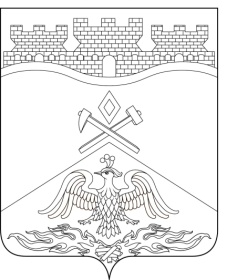 Ростовская  областьг о р о д   Ш а х т ы       ГОРОДСКАЯ ДУМАРЕШЕНИЕ № 44552-го заседания городской Думы города ШахтыПринято 28 ноября 2023 годаО внесении изменений в решение городской Думы города Шахты «О бюджете города Шахты на 2023 год и на плановый период 2024 и 2025 годов»Городская Дума города ШахтыРЕШИЛА:Статья 1Внести в решение городской Думы города Шахты от 20декабря 2022 года №300 «О бюджете города Шахты на 2023 год и на плановый период 2024 и 2025 годов» следующие изменения:в части 1 статьи 1а) в пункте 1 цифры «10 205 289,2» заменить цифрами «9 879 057,8»;б) в пункте 2 цифры «10 429 230,9» заменить цифрами «10 102 999,5»;в) в пункте 4 цифры «38 506,0» заменить цифрами «33 600,2»;в части 2 статьи 1а) в пункте 1 цифры «7 540 629,7» заменить цифрами «8 185 288,5», цифры «6 831 359,1» заменить цифрами «6 827 690,7»;б) в пункте 2 цифры «7 718 629,7» заменить цифрами «8 363 288,5», цифры «59 400,0» заменить цифрами «60 300,0», цифры «7 018 359,1» заменить цифрами «7 014 690,7»;в части 2 статьи 2 цифры «459 351,7» заменить цифрами «468 464,1», цифры «344 364,7» заменить цифрами «546 263,4»;приложение 1 «Объем поступлений доходов бюджета города Шахты на 2023 год и на плановый период 2024 и 2025 годов» изложить в следующей редакции:«Приложение 1к решению городской Думы города Шахты «О бюджете города Шахты на 2023 год и на плановый период 2024 и 2025 годов»Объем поступлений доходов бюджета города Шахты на 2023 годи на плановый период 2024 и 2025 годов(тыс.рублей)приложение 2 «Источники финансирования дефицита бюджета города Шахты на 2023 год и на плановый период 2024 и 2025 годов» изложить в следующей редакции:приложение3 «Распределение бюджетных ассигнований бюджета города Шахты по разделам и подразделам классификации расходов бюджетов на 2023 год и на плановый период 2024 и 2025 годов» изложить в следующей редакции:«Приложение 3к решению городской Думы города Шахты «О бюджете города Шахты на 2023 год и на плановый период 2024 и 2025 годов» Распределение бюджетных ассигнований бюджета города Шахты по разделам и подразделам классификации расходов бюджетов на 2023 год и на плановый период 2024 и 2025 годов(тыс.рублей)приложение 4 «Ведомственная структура расходов бюджета города Шахты на 2023 год и на плановый период 2024 и 2025 годов» изложить в следующей редакции:«Приложение 4к решению городской Думы города Шахты «О бюджете города Шахты на 2023 год и на плановый период 2024 и 2025 годов» Ведомственная структура расходов бюджета города Шахты на 2023 год и на плановый период 2024 и 2025 годов(тыс.рублей)приложение 5 «Распределение бюджетных ассигнований бюджета города Шахты по целевым статьям (муниципальным программам города Шахты и непрограммным направлениям деятельности), группам и подгруппам видов расходов классификации расходов бюджетов на 2023 год и на плановый период 2024 и 2025 годов» изложить в следующей редакции:«Приложение 5к решению городской Думы города Шахты «О бюджете города Шахты на 2023 год и на плановый период 2024 и 2025 годов» Распределение бюджетных ассигнований бюджета города Шахты по целевым статьям (муниципальным программам города Шахты и непрограммным направлениям деятельности), группам и подгруппам видов расходов классификации расходов бюджетов на 2023 год и на плановый период 2024 и 2025 годов(тыс.рублей)приложение 6 «Распределение бюджетных ассигнований на осуществление бюджетных инвестиций бюджета города Шахты на 2023 год» изложить в следующей редакции:«Приложение 6к решению городской Думы города Шахты  «О бюджете города Шахты на 2023 год и на плановый период 2024 и 2025 годов»Распределение бюджетных ассигнований на осуществление бюджетных инвестиций бюджета города Шахты на 2023 год(тыс. рублей)приложение 7 «Распределение бюджетных ассигнований на осуществление бюджетных инвестиций бюджета города Шахты на плановый период 2024 года» изложить в следующей редакции:Приложение 7к решению городской Думы города Шахты  «О бюджете города Шахты на 2023 год и на плановый период 2024 и 2025 годов» Распределение бюджетных ассигнований на осуществление бюджетных инвестиций бюджета города Шахты на плановый период 2024 года(тыс. рублей)приложение 9 «Расходы бюджета города Шахты за счет субсидий областного бюджета и софинансирование местного бюджета на 2023 год» изложить в следующей редакции:«Приложение 9к решению городской Думы города Шахты «О бюджете города Шахты на 2023 год и на плановый период 2024 и 2025 годов»Расходы бюджета города Шахты за счет субсидий областного бюджета и софинансирование местного бюджета на 2023 год(тыс. рублей)приложение 10 «Расходы бюджета города Шахты за счет субсидий областного бюджета и софинансирование местного бюджета на 2024 год» изложить в следующей редакции:«Приложение 10к решению городской Думы города Шахты «О бюджете города Шахты на 2023 год и на плановый период 2024 и 2025 годов»Расходы бюджета города Шахты за счет субсидий областного бюджета и софинансирование местного бюджета на 2024 год(тыс. рублей) приложение 11 «Расходы бюджета города Шахты за счет субсидий областного бюджета и софинансирование местного бюджета на 2025 год» изложить в следующей редакции:Приложение 11к решению городской Думы города Шахты «О бюджете города Шахты на 2023 год и на плановый период 2024 и 2025 годов» Расходы бюджета города Шахты за счет субсидий областного бюджета и софинансирование местного бюджета на 2025 год(тыс. рублей)Статья 2Настоящее решение вступает в силу со дня его официального обнародования.Председатель городской Думы -глава города Шахты                                                                              К. Корнеев28 ноября 2023 годаРазослано: Министерству региональной политики и массовых коммуникаций РО, Администрации города Шахты, Департаменту финансов, прокуратуре, СМИ, дело.Код БК РФНаименование2023 годПлановый периодПлановый периодКод БК РФНаименование2023 год2024 год2025 год11223345551 00 00000 00 0000 0001 00 00000 00 0000 000Налоговые и неналоговые доходыНалоговые и неналоговые доходы2 067 602,42 067 602,42 057 494,62 082 861,92 082 861,92 082 861,91 01 00000 00 0000 0001 01 00000 00 0000 000Налоги на прибыль, доходыНалоги на прибыль, доходы932 047,1932 047,1976 180,81 059 587,61 059 587,61 059 587,61 01 02000 01 0000 1101 01 02000 01 0000 110Налог на доходы физических лицНалог на доходы физических лиц932 047,1932 047,1976 180,81 059 587,61 059 587,61 059 587,61 01 02010 01 0000 1101 01 02010 01 0000 110Налог на доходы физических лиц с доходов, источником которых является налоговый агент, за исключением доходов, в отношении которых исчисление и уплата налога осуществляются в соответствии со статьями 227, 227.1 и 228 Налогового кодекса Российской Федерации, а также доходов от долевого участия в организации, полученных в виде дивидендовНалог на доходы физических лиц с доходов, источником которых является налоговый агент, за исключением доходов, в отношении которых исчисление и уплата налога осуществляются в соответствии со статьями 227, 227.1 и 228 Налогового кодекса Российской Федерации, а также доходов от долевого участия в организации, полученных в виде дивидендов812 834,7812 834,7880 515,1955 748,0955 748,0955 748,01 01 02020 01 0000 1101 01 02020 01 0000 110Налог на доходы физических лиц с доходов, полученных от осуществления деятельности физическими лицами, зарегистрированными в качестве индивидуальных предпринимателей, нотариусов, занимающихся частной практикой, адвокатов, учредивших адвокатские кабинеты, и других лиц, занимающихся частной практикой в соответствии со статьей 227 Налогового кодекса Российской ФедерацииНалог на доходы физических лиц с доходов, полученных от осуществления деятельности физическими лицами, зарегистрированными в качестве индивидуальных предпринимателей, нотариусов, занимающихся частной практикой, адвокатов, учредивших адвокатские кабинеты, и других лиц, занимающихся частной практикой в соответствии со статьей 227 Налогового кодекса Российской Федерации16 220,616 220,617 571,219 072,619 072,619 072,61 01 02030 01 0000 1101 01 02030 01 0000 110Налог на доходы физических лиц с доходов, полученных физическими лицами в соответствии со статьей 228 Налогового кодекса Российской ФедерацииНалог на доходы физических лиц с доходов, полученных физическими лицами в соответствии со статьей 228 Налогового кодекса Российской Федерации15 319,515 319,516 595,118 013,018 013,018 013,01 01 02080 01 0000 1101 01 02080 01 0000 110Налог на доходы физических лиц в части суммы налога, превышающей 650 000 рублей, относящейся к части налоговой базы, превышающей 5 000 000 рублей (за исключением налога на доходы физических лиц с сумм прибыли контролируемой иностранной компании, в том числе фиксированной прибыли контролируемой иностранной компании, а также налога на доходы физических лиц в отношении доходов от долевого участия в организации, полученных в виде дивидендов)Налог на доходы физических лиц в части суммы налога, превышающей 650 000 рублей, относящейся к части налоговой базы, превышающей 5 000 000 рублей (за исключением налога на доходы физических лиц с сумм прибыли контролируемой иностранной компании, в том числе фиксированной прибыли контролируемой иностранной компании, а также налога на доходы физических лиц в отношении доходов от долевого участия в организации, полученных в виде дивидендов)87 672,387 672,361 499,466 754,066 754,066 754,01 03 00000 00 0000 0001 03 00000 00 0000 000Налоги на товары (работы, услуги), реализуемые на территории Российской ФедерацииНалоги на товары (работы, услуги), реализуемые на территории Российской Федерации46 695,146 695,148 429,550 682,750 682,750 682,71 03 02000 01 0000 1101 03 02000 01 0000 110Акцизы по подакцизным товарам (продукции), производимым на территории Российской ФедерацииАкцизы по подакцизным товарам (продукции), производимым на территории Российской Федерации46 695,146 695,148 429,550 682,750 682,750 682,71 03 02230 01 0000 1101 03 02230 01 0000 110Доходы от уплаты акцизов на дизельное топливо, подлежащие распределению между бюджетами субъектов Российской Федерации и местными бюджетами с учетом установленных дифференцированных нормативов отчислений в местные бюджетыДоходы от уплаты акцизов на дизельное топливо, подлежащие распределению между бюджетами субъектов Российской Федерации и местными бюджетами с учетом установленных дифференцированных нормативов отчислений в местные бюджеты22 117,222 117,223 104,924 239,224 239,224 239,21 03 02231 01 0000 1101 03 02231 01 0000 110Доходы от уплаты акцизов на дизельное топливо, подлежащие распределению между бюджетами субъектов Российской Федерации и местными бюджетами с учетом установленных дифференцированных нормативов отчислений в местные бюджеты (по нормативам, установленным федеральным законом о федеральном бюджете в целях формирования дорожных фондов субъектов Российской Федерации)Доходы от уплаты акцизов на дизельное топливо, подлежащие распределению между бюджетами субъектов Российской Федерации и местными бюджетами с учетом установленных дифференцированных нормативов отчислений в местные бюджеты (по нормативам, установленным федеральным законом о федеральном бюджете в целях формирования дорожных фондов субъектов Российской Федерации)22 117,222 117,223 104,924 239,224 239,224 239,21 03 02240 01 0000 1101 03 02240 01 0000 110Доходы от уплаты акцизов на моторные масла для дизельных и (или) карбюраторных (инжекторных) двигателей, подлежащие распределению между бюджетами субъектов Российской Федерации и местными бюджетами с учетом установленных дифференцированных нормативов отчислений в местные бюджетыДоходы от уплаты акцизов на моторные масла для дизельных и (или) карбюраторных (инжекторных) двигателей, подлежащие распределению между бюджетами субъектов Российской Федерации и местными бюджетами с учетом установленных дифференцированных нормативов отчислений в местные бюджеты153,6153,6157,8161,3161,3161,31 03 02241 01 0000 1101 03 02241 01 0000 110Доходы от уплаты акцизов на моторные масла для дизельных и (или) карбюраторных (инжекторных) двигателей, подлежащие распределению между бюджетами субъектов Российской Федерации и местными бюджетами с учетом установленных дифференцированных нормативов отчислений в местные бюджеты (по нормативам, установленным федеральным законом о федеральном бюджете в целях формирования дорожных фондов субъектов Российской Федерации)Доходы от уплаты акцизов на моторные масла для дизельных и (или) карбюраторных (инжекторных) двигателей, подлежащие распределению между бюджетами субъектов Российской Федерации и местными бюджетами с учетом установленных дифференцированных нормативов отчислений в местные бюджеты (по нормативам, установленным федеральным законом о федеральном бюджете в целях формирования дорожных фондов субъектов Российской Федерации)153,6153,6157,8161,3161,3161,31 03 02250 01 0000 1101 03 02250 01 0000 110Доходы от уплаты акцизов на автомобильный бензин, подлежащие распределению между бюджетами субъектов Российской Федерации и местными бюджетами с учетом установленных дифференцированных нормативов отчислений в местные бюджетыДоходы от уплаты акцизов на автомобильный бензин, подлежащие распределению между бюджетами субъектов Российской Федерации и местными бюджетами с учетом установленных дифференцированных нормативов отчислений в местные бюджеты27 341,327 341,328 192,729 267,129 267,129 267,11 03 02251 01 0000 1101 03 02251 01 0000 110Доходы от уплаты акцизов на автомобильный бензин, подлежащие распределению между бюджетами субъектов Российской Федерации и местными бюджетами с учетом установленных дифференцированных нормативов отчислений в местные бюджеты (по нормативам, установленным федеральным законом о федеральном бюджете в целях формирования дорожных фондов субъектов Российской Федерации)Доходы от уплаты акцизов на автомобильный бензин, подлежащие распределению между бюджетами субъектов Российской Федерации и местными бюджетами с учетом установленных дифференцированных нормативов отчислений в местные бюджеты (по нормативам, установленным федеральным законом о федеральном бюджете в целях формирования дорожных фондов субъектов Российской Федерации)27 341,327 341,328 192,729 267,129 267,129 267,11 03 02260 01 0000 1101 03 02260 01 0000 110Доходы от уплаты акцизов на прямогонный бензин, подлежащие распределению между бюджетами субъектов Российской Федерации и местными бюджетами с учетом установленных дифференцированных нормативов отчислений в местные бюджетыДоходы от уплаты акцизов на прямогонный бензин, подлежащие распределению между бюджетами субъектов Российской Федерации и местными бюджетами с учетом установленных дифференцированных нормативов отчислений в местные бюджеты-2 917,0-2 917,0-3 025,9-2 984,9-2 984,9-2 984,91 03 02261 01 0000 1101 03 02261 01 0000 110Доходы от уплаты акцизов на прямогонный бензин, подлежащие распределению между бюджетами субъектов Российской Федерации и местными бюджетами с учетом установленных дифференцированных нормативов отчислений в местные бюджеты (по нормативам, установленным федеральным законом о федеральном бюджете в целях формирования дорожных фондов субъектов Российской Федерации)Доходы от уплаты акцизов на прямогонный бензин, подлежащие распределению между бюджетами субъектов Российской Федерации и местными бюджетами с учетом установленных дифференцированных нормативов отчислений в местные бюджеты (по нормативам, установленным федеральным законом о федеральном бюджете в целях формирования дорожных фондов субъектов Российской Федерации)-2 917,0-2 917,0-3 025,9-2 984,9-2 984,9-2 984,91 05 00000 00 0000 0001 05 00000 00 0000 000Налоги на совокупный доходНалоги на совокупный доход162 832,4162 832,4141 161,6146 808,1146 808,1146 808,11 05 01000 00 0000 1101 05 01000 00 0000 110Налог, взимаемый в связи с применением упрощенной системы налогообложенияНалог, взимаемый в связи с применением упрощенной системы налогообложения116 913,7116 913,793 406,297 142,597 142,597 142,51 05 01010 01 0000 1101 05 01010 01 0000 110Налог, взимаемый с налогоплательщиков, выбравших в качестве объекта налогообложения доходыНалог, взимаемый с налогоплательщиков, выбравших в качестве объекта налогообложения доходы79 150,679 150,663 236,065 765,565 765,565 765,51 05 01011 01 0000 1101 05 01011 01 0000 110Налог, взимаемый с налогоплательщиков, выбравших в качестве объекта налогообложения доходыНалог, взимаемый с налогоплательщиков, выбравших в качестве объекта налогообложения доходы79 150,679 150,663 236,065 765,565 765,565 765,51 05 01020 01 0000 1101 05 01020 01 0000 110Налог, взимаемый с налогоплательщиков, выбравших в качестве объекта налогообложения доходы, уменьшенные на величину расходовНалог, взимаемый с налогоплательщиков, выбравших в качестве объекта налогообложения доходы, уменьшенные на величину расходов37 763,137 763,130 170,231 377,031 377,031 377,01 05 01021 01 0000 1101 05 01021 01 0000 110Налог, взимаемый с налогоплательщиков, выбравших в качестве объекта налогообложения доходы, уменьшенные на величину расходов (в том числе минимальный налог, зачисляемый в бюджеты субъектов Российской Федерации)Налог, взимаемый с налогоплательщиков, выбравших в качестве объекта налогообложения доходы, уменьшенные на величину расходов (в том числе минимальный налог, зачисляемый в бюджеты субъектов Российской Федерации)37 763,137 763,130 170,231 377,031 377,031 377,01 05 03000 01 0000 1101 05 03000 01 0000 110Единый сельскохозяйственный налогЕдиный сельскохозяйственный налог4 976,24 976,25 175,25 382,25 382,25 382,21 05 03010 01 0000 1101 05 03010 01 0000 110Единый сельскохозяйственный налогЕдиный сельскохозяйственный налог4 976,24 976,25 175,25 382,25 382,25 382,21 05 04000 02 0000 1101 05 04000 02 0000 110Налог, взимаемый в связи с применением патентной системы налогообложенияНалог, взимаемый в связи с применением патентной системы налогообложения40 942,540 942,542 580,244 283,444 283,444 283,41 05 04010 02 0000 1101 05 04010 02 0000 110Налог, взимаемый в связи с применением патентной системы налогообложения, зачисляемый в бюджеты городских округовНалог, взимаемый в связи с применением патентной системы налогообложения, зачисляемый в бюджеты городских округов40 942,540 942,542 580,244 283,444 283,444 283,41 06 00000 00 0000 0001 06 00000 00 0000 000Налоги на имуществоНалоги на имущество563 784,6563 784,6555 212,2558 008,5558 008,5558 008,51 06 01000 00 0000 1101 06 01000 00 0000 110Налог на имущество физических лицНалог на имущество физических лиц63 522,563 522,563 522,563 522,563 522,563 522,51 06 01020 04 0000 1101 06 01020 04 0000 110Налог на имущество физических лиц, взимаемый по ставкам, применяемым к объектам налогообложения, расположенным в границах городских округовНалог на имущество физических лиц, взимаемый по ставкам, применяемым к объектам налогообложения, расположенным в границах городских округов63 522,563 522,563 522,563 522,563 522,563 522,51 06 04000 02 0000 1101 06 04000 02 0000 110Транспортный налогТранспортный налог152 927,5152 927,5155 487,1158 283,4158 283,4158 283,41 06 04011 02 0000 1101 06 04011 02 0000 110Транспортный налог с организацийТранспортный налог с организаций15 378,215 378,217 264,319 382,919 382,919 382,91 06 04012 02 0000 1101 06 04012 02 0000 110Транспортный налог с физических лицТранспортный налог с физических лиц137 549,3137 549,3138 222,8138 900,5138 900,5138 900,51 06 06000 00 0000 1101 06 06000 00 0000 110Земельный налогЗемельный налог347 334,6347 334,6336 202,6336 202,6336 202,6336 202,61 06 06030 00 0000 1101 06 06030 00 0000 110Земельный налог с организацийЗемельный налог с организаций256 380,2256 380,2256 758,8256 758,8256 758,8256 758,81 06 06032 04 0000 1101 06 06032 04 0000 110Земельный налог с организаций, обладающих земельным участком, расположенным в границах городских округовЗемельный налог с организаций, обладающих земельным участком, расположенным в границах городских округов256 380,2256 380,2256 758,8256 758,8256 758,8256 758,81 06 06040 00 0000 1101 06 06040 00 0000 110Земельный налог с физических лицЗемельный налог с физических лиц90 954,490 954,479 443,879 443,879 443,879 443,81 06 06042 04 0000 1101 06 06042 04 0000 110Земельный налог с физических лиц, обладающих земельным участком, расположенным в границах городских округовЗемельный налог с физических лиц, обладающих земельным участком, расположенным в границах городских округов90 954,490 954,479 443,879 443,879 443,879 443,81 08 00000 00 0000 0001 08 00000 00 0000 000Государственная пошлинаГосударственная пошлина44 776,344 776,346 099,947 459,147 459,147 459,11 08 03000 01 0000 1101 08 03000 01 0000 110Государственная пошлина по делам, рассматриваемым в судах общей юрисдикции, мировыми судьямиГосударственная пошлина по делам, рассматриваемым в судах общей юрисдикции, мировыми судьями31 194,931 194,932 442,733 740,433 740,433 740,41 08 03010 01 0000 1101 08 03010 01 0000 110Государственная пошлина по делам, рассматриваемым в судах общей юрисдикции, мировыми судьями (за исключением Верховного Суда Российской Федерации)Государственная пошлина по делам, рассматриваемым в судах общей юрисдикции, мировыми судьями (за исключением Верховного Суда Российской Федерации)31 194,931 194,932 442,733 740,433 740,433 740,41 08 06000 01 0000 1101 08 06000 01 0000 110Государственная пошлина за совершение действий, связанных с приобретением гражданства Российской Федерации или выходом из гражданства Российской Федерации, а также с въездом в Российскую Федерацию или выездом из Российской ФедерацииГосударственная пошлина за совершение действий, связанных с приобретением гражданства Российской Федерации или выходом из гражданства Российской Федерации, а также с въездом в Российскую Федерацию или выездом из Российской Федерации373,5373,5387,0405,0405,0405,01 08 07000 01 0000 1101 08 07000 01 0000 110Государственная пошлина за государственную регистрацию, а также за совершение прочих юридически значимых действийГосударственная пошлина за государственную регистрацию, а также за совершение прочих юридически значимых действий13 207,913 207,913 270,213 313,713 313,713 313,71 08 07020 01 0000 1101 08 07020 01 0000 110Государственная пошлина за государственную регистрацию прав, ограничений (обременений) прав на недвижимое имущество и сделок с нимГосударственная пошлина за государственную регистрацию прав, ограничений (обременений) прав на недвижимое имущество и сделок с ним10 060,710 060,710 085,310 072,310 072,310 072,31 08 07100 01 0000 1101 08 07100 01 0000 110Государственная пошлина за выдачу и обмен паспорта гражданина Российской ФедерацииГосударственная пошлина за выдачу и обмен паспорта гражданина Российской Федерации805,6805,6833,3879,8879,8879,81 08 07140 01 0000 1101 08 07140 01 0000 110Государственная пошлина за государственную регистрацию транспортных средств и иные юридически значимые действия, связанные с изменениями и выдачей документов на транспортные средства, регистрационных знаков, водительских удостоверенийГосударственная пошлина за государственную регистрацию транспортных средств и иные юридически значимые действия, связанные с изменениями и выдачей документов на транспортные средства, регистрационных знаков, водительских удостоверений2 066,62 066,62 066,62 066,62 066,62 066,61 08 07141 01 0000 1101 08 07141 01 0000 110Государственная пошлина за государственную регистрацию транспортных средств и иные юридически значимые действия уполномоченных федеральных государственных органов, связанные с изменением и выдачей документов на транспортные средства, регистрационных знаков, водительских удостоверенийГосударственная пошлина за государственную регистрацию транспортных средств и иные юридически значимые действия уполномоченных федеральных государственных органов, связанные с изменением и выдачей документов на транспортные средства, регистрационных знаков, водительских удостоверений2 066,62 066,62 066,62 066,62 066,62 066,61 08 07150 01 0000 1101 08 07150 01 0000 110Государственная пошлина за выдачу разрешения на установку рекламной конструкцииГосударственная пошлина за выдачу разрешения на установку рекламной конструкции275,0275,0285,0295,0295,0295,01 11 00000 00 0000 0001 11 00000 00 0000 000Доходы от использования имущества, находящегося в государственной и муниципальной собственностиДоходы от использования имущества, находящегося в государственной и муниципальной собственности238 221,9238 221,9271 261,9204 852,7204 852,7204 852,71 11 05000 00 0000 1201 11 05000 00 0000 120Доходы, получаемые в виде арендной либо иной платы за передачу в возмездное пользование государственного и муниципального имущества (за исключением имущества бюджетных и автономных учреждений, а также имущества государственных и муниципальных унитарных предприятий, в том числе казенных)Доходы, получаемые в виде арендной либо иной платы за передачу в возмездное пользование государственного и муниципального имущества (за исключением имущества бюджетных и автономных учреждений, а также имущества государственных и муниципальных унитарных предприятий, в том числе казенных)198 107,9198 107,9231 066,4164 419,2164 419,2164 419,21 11 05010 00 0000 1201 11 05010 00 0000 120Доходы, получаемые в виде арендной платы за земельные участки, государственная собственность на которые не разграничена, а также средства от продажи права на заключение договоров аренды указанных земельных участковДоходы, получаемые в виде арендной платы за земельные участки, государственная собственность на которые не разграничена, а также средства от продажи права на заключение договоров аренды указанных земельных участков127 439,7127 439,7152 426,2157 643,7157 643,7157 643,71 11 05012 04 0000 1201 11 05012 04 0000 120Доходы, получаемые в виде арендной платы за земельные участки, государственная собственность на которые не разграничена и которые расположены в границах городских округов, а также средства от продажи права на заключение договоров аренды указанных земельных участковДоходы, получаемые в виде арендной платы за земельные участки, государственная собственность на которые не разграничена и которые расположены в границах городских округов, а также средства от продажи права на заключение договоров аренды указанных земельных участков127 439,7127 439,7152 426,2157 643,7157 643,7157 643,71 11 05020 00 0000 1201 11 05020 00 0000 120Доходы, получаемые в виде арендной платы за земли после разграничения государственной собственности на землю, а также средства от продажи права на заключение договоров аренды указанных земельных участков (за исключением земельных участков бюджетных и автономных учреждений)Доходы, получаемые в виде арендной платы за земли после разграничения государственной собственности на землю, а также средства от продажи права на заключение договоров аренды указанных земельных участков (за исключением земельных участков бюджетных и автономных учреждений)6 775,36 775,33 356,93 491,23 491,23 491,21 11 05024 04 0000 1201 11 05024 04 0000 120Доходы, получаемые в виде арендной платы, а также средства от продажи права на заключение договоров аренды за земли, находящиеся в собственности городских округов (за исключением земельных участков муниципальных бюджетных и автономных учреждений)Доходы, получаемые в виде арендной платы, а также средства от продажи права на заключение договоров аренды за земли, находящиеся в собственности городских округов (за исключением земельных участков муниципальных бюджетных и автономных учреждений)6 775,36 775,33 356,93 491,23 491,23 491,21 11 05030 00 0000 1201 11 05030 00 0000 120Доходы от сдачи в аренду имущества, находящегося в оперативном управлении органов государственной власти, органов местного самоуправления, органов управления государственными внебюджетными фондами и созданных ими учреждений (за исключением имущества бюджетных и автономных учреждений)Доходы от сдачи в аренду имущества, находящегося в оперативном управлении органов государственной власти, органов местного самоуправления, органов управления государственными внебюджетными фондами и созданных ими учреждений (за исключением имущества бюджетных и автономных учреждений)60 340,460 340,472 357,8300,3300,3300,31 11 05034 04 0000 1201 11 05034 04 0000 120Доходы от сдачи в аренду имущества, находящегося в оперативном управлении органов управления городских округов и созданных ими учреждений (за исключением имущества муниципальных бюджетных и автономных учреждений)Доходы от сдачи в аренду имущества, находящегося в оперативном управлении органов управления городских округов и созданных ими учреждений (за исключением имущества муниципальных бюджетных и автономных учреждений)60 340,460 340,472 357,8300,3300,3300,31 11 05070 00 0000 1201 11 05070 00 0000 120Доходы от сдачи в аренду имущества, составляющего государственную (муниципальную) казну (за исключением земельных участков)Доходы от сдачи в аренду имущества, составляющего государственную (муниципальную) казну (за исключением земельных участков)3 552,53 552,52 925,52 984,02 984,02 984,01 11 05074 04 0000 1201 11 05074 04 0000 120Доходы от сдачи в аренду имущества, составляющего казну городских округов (за исключением земельных участков)Доходы от сдачи в аренду имущества, составляющего казну городских округов (за исключением земельных участков)3 552,53 552,52 925,52 984,02 984,02 984,01 11 05300 00 0000 1201 11 05300 00 0000 120Плата по соглашениям об установлении сервитута в отношении земельных участков, находящихся в государственной или муниципальной собственностиПлата по соглашениям об установлении сервитута в отношении земельных участков, находящихся в государственной или муниципальной собственности935,5935,5623,0152,8152,8152,81 11 05310 00 0000 1201 11 05310 00 0000 120Плата по соглашениям об установлении сервитута в отношении земельных участков, государственная собственность на которые не разграниченаПлата по соглашениям об установлении сервитута в отношении земельных участков, государственная собственность на которые не разграничена935,5935,5623,0152,8152,8152,81 11 05312 04 0000 1201 11 05312 04 0000 120Плата по соглашениям об установлении сервитута, заключенным органами местного самоуправления городских округов, государственными или муниципальными предприятиями либо государственными или муниципальными учреждениями в отношении земельных участков, государственная собственность на которые не разграничена и которые расположены в границах городских округовПлата по соглашениям об установлении сервитута, заключенным органами местного самоуправления городских округов, государственными или муниципальными предприятиями либо государственными или муниципальными учреждениями в отношении земельных участков, государственная собственность на которые не разграничена и которые расположены в границах городских округов935,5935,5623,0152,8152,8152,81 11 07000 00 0000 1201 11 07000 00 0000 120Платежи от государственных и муниципальных унитарных предприятийПлатежи от государственных и муниципальных унитарных предприятий116,0116,0115,3121,3121,3121,31 11 07010 00 0000 1201 11 07010 00 0000 120Доходы от перечисления части прибыли государственных и муниципальных унитарных предприятий, остающейся после уплаты налогов и обязательных платежейДоходы от перечисления части прибыли государственных и муниципальных унитарных предприятий, остающейся после уплаты налогов и обязательных платежей116,0116,0115,3121,3121,3121,31 11 07014 04 0000 1201 11 07014 04 0000 120Доходы от перечисления части прибыли, остающейся после уплаты налогов и иных обязательных платежей муниципальных унитарных предприятий, созданных городскими округамиДоходы от перечисления части прибыли, остающейся после уплаты налогов и иных обязательных платежей муниципальных унитарных предприятий, созданных городскими округами116,0116,0115,3121,3121,3121,31 11 09000 00 0000 1201 11 09000 00 0000 120Прочие доходы от использования имущества и прав, находящихся в государственной и муниципальной собственности (за исключением имущества бюджетных и автономных учреждений, а также имущества государственных и муниципальных унитарных предприятий, в том числе казенных)Прочие доходы от использования имущества и прав, находящихся в государственной и муниципальной собственности (за исключением имущества бюджетных и автономных учреждений, а также имущества государственных и муниципальных унитарных предприятий, в том числе казенных)39 062,539 062,539 457,240 159,440 159,440 159,41 11 09040 00 0000 1201 11 09040 00 0000 120Прочие поступления от использования имущества, находящегося в государственной и муниципальной собственности (за исключением имущества бюджетных и автономных учреждений, а также имущества государственных и муниципальных унитарных предприятий, в том числе казенных)Прочие поступления от использования имущества, находящегося в государственной и муниципальной собственности (за исключением имущества бюджетных и автономных учреждений, а также имущества государственных и муниципальных унитарных предприятий, в том числе казенных)19 951,319 951,319 951,319 951,319 951,319 951,31 11 09044 04 0000 1201 11 09044 04 0000 120Прочие поступления от использования имущества, находящегося в собственности городских округов (за исключением имущества муниципальных бюджетных и автономных учреждений, а также имущества муниципальных унитарных предприятий, в том числе казенных)Прочие поступления от использования имущества, находящегося в собственности городских округов (за исключением имущества муниципальных бюджетных и автономных учреждений, а также имущества муниципальных унитарных предприятий, в том числе казенных)19 951,319 951,319 951,319 951,319 951,319 951,31 11 09080 00 0000 1201 11 09080 00 0000 120Плата, поступившая в рамках договора за предоставление права на размещение и эксплуатацию нестационарного торгового объекта, установку и эксплуатацию рекламных конструкций на землях или земельных участках, находящихся в государственной или муниципальной собственности, и на землях или земельных участках, государственная собственность на которые не разграниченаПлата, поступившая в рамках договора за предоставление права на размещение и эксплуатацию нестационарного торгового объекта, установку и эксплуатацию рекламных конструкций на землях или земельных участках, находящихся в государственной или муниципальной собственности, и на землях или земельных участках, государственная собственность на которые не разграничена19 111,219 111,219 505,920 208,120 208,120 208,11 11 09080 04 0001 1201 11 09080 04 0001 120Плата, поступившая в рамках договора за предоставление права на размещение и эксплуатацию нестационарного торгового объекта, установку и эксплуатацию рекламных конструкций на землях или земельных участках, находящихся в собственности городских округов, и на землях или земельных участках, государственная собственность на которые не разграничена (Плата за размещение нестационарных торговых объектов)Плата, поступившая в рамках договора за предоставление права на размещение и эксплуатацию нестационарного торгового объекта, установку и эксплуатацию рекламных конструкций на землях или земельных участках, находящихся в собственности городских округов, и на землях или земельных участках, государственная собственность на которые не разграничена (Плата за размещение нестационарных торговых объектов)12 555,712 555,713 053,513 577,013 577,013 577,01 11 09080 04 0002 1201 11 09080 04 0002 120Плата, поступившая в рамках договора за предоставление права на размещение и эксплуатацию нестационарного торгового объекта, установку и эксплуатацию рекламных конструкций на землях или земельных участках, находящихся в собственности городских округов, и на землях или земельных участках, государственная собственность на которые не разграничена (Плата за установку (эксплуатацию) рекламных конструкций)Плата, поступившая в рамках договора за предоставление права на размещение и эксплуатацию нестационарного торгового объекта, установку и эксплуатацию рекламных конструкций на землях или земельных участках, находящихся в собственности городских округов, и на землях или земельных участках, государственная собственность на которые не разграничена (Плата за установку (эксплуатацию) рекламных конструкций)6 555,56 555,56 452,46 631,16 631,16 631,11 12 00000 00 0000 0001 12 00000 00 0000 000Платежи при пользовании природными ресурсамиПлатежи при пользовании природными ресурсами9 427,09 427,09 804,110 196,310 196,310 196,31 12 01000 01 0000 1201 12 01000 01 0000 120Плата за негативное воздействие на окружающую средуПлата за негативное воздействие на окружающую среду9 427,09 427,09 804,110 196,310 196,310 196,31 12 01010 01 0000 1201 12 01010 01 0000 120Плата за выбросы загрязняющих веществ в атмосферный воздух стационарными объектами Плата за выбросы загрязняющих веществ в атмосферный воздух стационарными объектами 2 637,62 637,62 743,12 852,82 852,82 852,81 12 01030 01 0000 1201 12 01030 01 0000 120Плата за сбросы загрязняющих веществ в водные объектыПлата за сбросы загрязняющих веществ в водные объекты182,1182,1189,4197,0197,0197,01 12 01040 01 0000 1201 12 01040 01 0000 120Плата за размещение отходов производства и потребленияПлата за размещение отходов производства и потребления6 607,36 607,36 871,67 146,57 146,57 146,51 12 01041 01 0000 1201 12 01041 01 0000 120Плата за размещение отходов производстваПлата за размещение отходов производства3 282,13 282,13 413,43 550,03 550,03 550,01 12 01042 01 0000 1201 12 01042 01 0000 120Плата за размещение твердых коммунальных отходовПлата за размещение твердых коммунальных отходов3 325,23 325,23 458,23 596,53 596,53 596,51 13 00000 00 0000 0001 13 00000 00 0000 000Доходы от оказания платных услуг и компенсации затрат государства Доходы от оказания платных услуг и компенсации затрат государства 13 531,113 531,11 360,41 360,41 360,41 360,41 13 01000 00 0000 1301 13 01000 00 0000 130Доходы от оказания платных услуг (работ)Доходы от оказания платных услуг (работ)1 360,41 360,41 360,41 360,41 360,41 360,41 13 01990 00 0000 1301 13 01990 00 0000 130Прочие доходы от оказания платных услуг (работ)Прочие доходы от оказания платных услуг (работ)1 360,41 360,41 360,41 360,41 360,41 360,41 13 01994 04 0001 1301 13 01994 04 0001 130Прочие доходы от оказания платных услуг (работ) получателями средств бюджетов городских округов (оказание платных услуг МКУ г.Шахты "Управление по делам гражданской обороны, предупреждения и ликвидации чрезвычайных ситуаций)Прочие доходы от оказания платных услуг (работ) получателями средств бюджетов городских округов (оказание платных услуг МКУ г.Шахты "Управление по делам гражданской обороны, предупреждения и ликвидации чрезвычайных ситуаций)1 360,41 360,41 360,41 360,41 360,41 360,41 13 02000 00 0000 1301 13 02000 00 0000 130Доходы от компенсации затрат государстваДоходы от компенсации затрат государства12 170,712 170,71 13 02990 00 0000 1301 13 02990 00 0000 130Прочие доходы от компенсации затрат государстваПрочие доходы от компенсации затрат государства12 170,712 170,71 13 02994 04 0000 1301 13 02994 04 0000 130Прочие доходы от компенсации затрат бюджетов городских округовПрочие доходы от компенсации затрат бюджетов городских округов12 170,712 170,71 14 00000 00 0000 0001 14 00000 00 0000 000Доходы от продажи материальных и нематериальных активовДоходы от продажи материальных и нематериальных активов47 568,247 568,2800,068,068,068,01 14 01000 00 0000 4101 14 01000 00 0000 410Доходы от продажи квартирДоходы от продажи квартир136,7136,71 14 01040 04 0000 4101 14 01040 04 0000 410Доходы от продажи квартир, находящихся в собственности городских округовДоходы от продажи квартир, находящихся в собственности городских округов136,7136,71 14 02000 00 0000 0001 14 02000 00 0000 000Доходы от реализации имущества, находящегося в государственной и муниципальной собственности (за исключением движимого имущества бюджетных и автономных учреждений, а также имущества государственных и муниципальных унитарных предприятий, в том числе казенных)Доходы от реализации имущества, находящегося в государственной и муниципальной собственности (за исключением движимого имущества бюджетных и автономных учреждений, а также имущества государственных и муниципальных унитарных предприятий, в том числе казенных)1 409,51 409,51 14 02040 04 0000 4401 14 02040 04 0000 440Доходы от реализации имущества, находящегося в собственности городских округов (за исключением имущества муниципальных бюджетных и автономных учреждений, а также имущества муниципальных унитарных предприятий, в том числе казенных), в части реализации материальных запасов по указанному имуществуДоходы от реализации имущества, находящегося в собственности городских округов (за исключением имущества муниципальных бюджетных и автономных учреждений, а также имущества муниципальных унитарных предприятий, в том числе казенных), в части реализации материальных запасов по указанному имуществу1 409,51 409,51 14 02042 04 0000 4401 14 02042 04 0000 440Доходы от реализации имущества, находящегося в оперативном управлении учреждений, находящихся в ведении органов управления городских округов (за исключением имущества муниципальных бюджетных и автономных учреждений), в части реализации материальных запасов по указанному имуществуДоходы от реализации имущества, находящегося в оперативном управлении учреждений, находящихся в ведении органов управления городских округов (за исключением имущества муниципальных бюджетных и автономных учреждений), в части реализации материальных запасов по указанному имуществу1 409,51 409,51 14 06000 00 0000 4301 14 06000 00 0000 430Доходы от продажи земельных участков, находящихся в государственной и муниципальной собственностиДоходы от продажи земельных участков, находящихся в государственной и муниципальной собственности42 115,342 115,31 14 06010 00 0000 4301 14 06010 00 0000 430Доходы от продажи земельных участков, государственная собственность на которые не разграниченаДоходы от продажи земельных участков, государственная собственность на которые не разграничена40 487,840 487,81 14 06012 04 0000 4301 14 06012 04 0000 430Доходы от продажи земельных участков, государственная собственность на которые не разграничена и которые расположены в границах городских округовДоходы от продажи земельных участков, государственная собственность на которые не разграничена и которые расположены в границах городских округов40 487,840 487,81 14 06020 00 0000 4301 14 06020 00 0000 430Доходы от продажи земельных участков, государственная собственность на которые разграничена (за исключением земельных участков бюджетных и автономных учреждений)Доходы от продажи земельных участков, государственная собственность на которые разграничена (за исключением земельных участков бюджетных и автономных учреждений)1 627,51 627,51 14 06024 04 0000 4301 14 06024 04 0000 430Доходы от продажи земельных участков, находящихся в собственности городских округов (за исключением земельных участков муниципальных бюджетных и автономных учреждений)Доходы от продажи земельных участков, находящихся в собственности городских округов (за исключением земельных участков муниципальных бюджетных и автономных учреждений)1 627,51 627,51 14 06300 00 0000 4301 14 06300 00 0000 430Плата за увеличение площади земельных участков, находящихся в частной собственности, в результате перераспределения таких земельных участков и земель (или) земельных участков, находящихся в государственной или муниципальной собственностиПлата за увеличение площади земельных участков, находящихся в частной собственности, в результате перераспределения таких земельных участков и земель (или) земельных участков, находящихся в государственной или муниципальной собственности702,8702,81 14 06310 00 0000 4301 14 06310 00 0000 430Плата за увеличение площади земельных участков, находящихся в частной собственности, в результате перераспределения таких земельных участков и земель (или) земельных участков, государственная собственность на которые не разграниченаПлата за увеличение площади земельных участков, находящихся в частной собственности, в результате перераспределения таких земельных участков и земель (или) земельных участков, государственная собственность на которые не разграничена702,8702,81 14 06312 04 0000 4301 14 06312 04 0000 430Плата за увеличение площади земельных участков, находящихся в частной собственности, в результате перераспределения таких земельных участков и земель (или) земельных участков, государственная собственность на которые не разграничена и которые расположены в границах городских округовПлата за увеличение площади земельных участков, находящихся в частной собственности, в результате перераспределения таких земельных участков и земель (или) земельных участков, государственная собственность на которые не разграничена и которые расположены в границах городских округов702,8702,81 14 13000 00 0000 0001 14 13000 00 0000 000Доходы от приватизации имущества, находящегося в государственной и муниципальной собственностиДоходы от приватизации имущества, находящегося в государственной и муниципальной собственности3 203,93 203,9800,068,068,068,01 14 13040 04 0000 4101 14 13040 04 0000 410Доходы от приватизации имущества, находящегося в собственности городских округов, в части приватизации нефинансовых активов имущества казныДоходы от приватизации имущества, находящегося в собственности городских округов, в части приватизации нефинансовых активов имущества казны3 203,93 203,9800,068,068,068,01 16 00000 00 0000 0001 16 00000 00 0000 000Штрафы, санкции, возмещение ущербаШтрафы, санкции, возмещение ущерба3 724,63 724,63 775,23 838,53 838,53 838,51 16 01000 01 0000 1401 16 01000 01 0000 140Административные штрафы, установленные Кодексом Российской Федерации об административных правонарушенияхАдминистративные штрафы, установленные Кодексом Российской Федерации об административных правонарушениях832,8832,8861,7891,2891,2891,21 16 01050 01 0000 1401 16 01050 01 0000 140Административные штрафы, установленные главой 5 Кодекса Российской Федерации об административных правонарушениях, за административные правонарушения, посягающие на права гражданАдминистративные штрафы, установленные главой 5 Кодекса Российской Федерации об административных правонарушениях, за административные правонарушения, посягающие на права граждан29,729,729,829,929,929,91 16 01053 01 0000 1401 16 01053 01 0000 140Административные штрафы, установленные главой 5 Кодекса Российской Федерации об административных правонарушениях, за административные правонарушения, посягающие на права граждан, налагаемые мировыми судьями, комиссиями по делам несовершеннолетних и защите их правАдминистративные штрафы, установленные главой 5 Кодекса Российской Федерации об административных правонарушениях, за административные правонарушения, посягающие на права граждан, налагаемые мировыми судьями, комиссиями по делам несовершеннолетних и защите их прав29,729,729,829,929,929,91 16 01053 01 0035 1401 16 01053 01 0035 140Административные штрафы, установленные главой 5 Кодекса Российской Федерации об административных правонарушениях, за административные правонарушения, посягающие на права граждан, налагаемые мировыми судьями, комиссиями по делам несовершеннолетних и защите их прав (штрафы за неисполнение родителями или иными законными представителями несовершеннолетних обязанностей по содержанию и воспитанию несовершеннолетних)Административные штрафы, установленные главой 5 Кодекса Российской Федерации об административных правонарушениях, за административные правонарушения, посягающие на права граждан, налагаемые мировыми судьями, комиссиями по делам несовершеннолетних и защите их прав (штрафы за неисполнение родителями или иными законными представителями несовершеннолетних обязанностей по содержанию и воспитанию несовершеннолетних)27,027,027,027,027,027,01 16 01053 01 0059 1401 16 01053 01 0059 140Административные штрафы, установленные главой 5 Кодекса Российской Федерации об административных правонарушениях, за административные правонарушения, посягающие на права граждан, налагаемые мировыми судьями, комиссиями по делам несовершеннолетних и защите их прав (штрафы за нарушение порядка рассмотрения обращений граждан)Административные штрафы, установленные главой 5 Кодекса Российской Федерации об административных правонарушениях, за административные правонарушения, посягающие на права граждан, налагаемые мировыми судьями, комиссиями по делам несовершеннолетних и защите их прав (штрафы за нарушение порядка рассмотрения обращений граждан)2,72,72,82,92,92,91 16 01060 01 0000 1401 16 01060 01 0000 140Административные штрафы, установленные главой 6 Кодекса Российской Федерации об административных правонарушениях, за административные правонарушения, посягающие на здоровье, санитарно-эпидемиологическое благополучие населения и общественную нравственностьАдминистративные штрафы, установленные главой 6 Кодекса Российской Федерации об административных правонарушениях, за административные правонарушения, посягающие на здоровье, санитарно-эпидемиологическое благополучие населения и общественную нравственность147,7147,7152,3157,1157,1157,11 16 01063 01 0000 1401 16 01063 01 0000 140Административные штрафы, установленные главой 6 Кодекса Российской Федерации об административных правонарушениях, за административные правонарушения, посягающие на здоровье, санитарно-эпидемиологическое благополучие населения и общественную нравственность, налагаемые мировыми судьями, комиссиями по делам несовершеннолетних и защите их правАдминистративные штрафы, установленные главой 6 Кодекса Российской Федерации об административных правонарушениях, за административные правонарушения, посягающие на здоровье, санитарно-эпидемиологическое благополучие населения и общественную нравственность, налагаемые мировыми судьями, комиссиями по делам несовершеннолетних и защите их прав147,7147,7152,3157,1157,1157,11 16 01063 01 0008 1401 16 01063 01 0008 140Административные штрафы, установленные главой 6 Кодекса Российской Федерации об административных правонарушениях, за административные правонарушения, посягающие на здоровье, санитарно-эпидемиологическое благополучие населения и общественную нравственность, налагаемые мировыми судьями, комиссиями по делам несовершеннолетних и защите их прав (штрафы за незаконный оборот наркотических средств, психотропных веществ или их аналогов и незаконные приобретение, хранение, перевозку растений, содержащих наркотические средства или психотропные вещества, либо их частей, содержащих наркотические средства или психотропные вещества)Административные штрафы, установленные главой 6 Кодекса Российской Федерации об административных правонарушениях, за административные правонарушения, посягающие на здоровье, санитарно-эпидемиологическое благополучие населения и общественную нравственность, налагаемые мировыми судьями, комиссиями по делам несовершеннолетних и защите их прав (штрафы за незаконный оборот наркотических средств, психотропных веществ или их аналогов и незаконные приобретение, хранение, перевозку растений, содержащих наркотические средства или психотропные вещества, либо их частей, содержащих наркотические средства или психотропные вещества)2,22,22,32,42,42,41 16 01063 01 0009 1401 16 01063 01 0009 140Административные штрафы, установленные главой 6 Кодекса Российской Федерации об административных правонарушениях, за административные правонарушения, посягающие на здоровье, санитарно-эпидемиологическое благополучие населения и общественную нравственность, налагаемые мировыми судьями, комиссиями по делам несовершеннолетних и защите их прав (штрафы за  потребление наркотических средств или психотропных веществ без назначения врача либо новых потенциально опасных психоактивных веществ)Административные штрафы, установленные главой 6 Кодекса Российской Федерации об административных правонарушениях, за административные правонарушения, посягающие на здоровье, санитарно-эпидемиологическое благополучие населения и общественную нравственность, налагаемые мировыми судьями, комиссиями по делам несовершеннолетних и защите их прав (штрафы за  потребление наркотических средств или психотропных веществ без назначения врача либо новых потенциально опасных психоактивных веществ)84,684,687,790,990,990,91 16 01063 01 0023 1401 16 01063 01 0023 140Административные штрафы, установленные главой 6 Кодекса Российской Федерации об административных правонарушениях, за административные правонарушения, посягающие на здоровье, санитарно-эпидемиологическое благополучие населения и общественную нравственность, налагаемые мировыми судьями, комиссиями по делам несовершеннолетних и защите их прав (штрафы за вовлечение несовершеннолетнего в процесс потребления табака)Административные штрафы, установленные главой 6 Кодекса Российской Федерации об административных правонарушениях, за административные правонарушения, посягающие на здоровье, санитарно-эпидемиологическое благополучие населения и общественную нравственность, налагаемые мировыми судьями, комиссиями по делам несовершеннолетних и защите их прав (штрафы за вовлечение несовершеннолетнего в процесс потребления табака)0,20,20,20,20,20,21 16 01063 01 0091 1401 16 01063 01 0091 140Административные штрафы, установленные главой 6 Кодекса Российской Федерации об административных правонарушениях, за административные правонарушения, посягающие на здоровье, санитарно-эпидемиологическое благополучие населения и общественную нравственность, налагаемые мировыми судьями, комиссиями по делам несовершеннолетних и защите их прав (штрафы за уклонение от прохождения диагностики, профилактических мероприятий, лечения от наркомании и (или) медицинской и (или) социальной реабилитации в связи с потреблением наркотических средств или психотропных веществ без назначения врача либо новых потенциально опасных психоактивных веществ)Административные штрафы, установленные главой 6 Кодекса Российской Федерации об административных правонарушениях, за административные правонарушения, посягающие на здоровье, санитарно-эпидемиологическое благополучие населения и общественную нравственность, налагаемые мировыми судьями, комиссиями по делам несовершеннолетних и защите их прав (штрафы за уклонение от прохождения диагностики, профилактических мероприятий, лечения от наркомании и (или) медицинской и (или) социальной реабилитации в связи с потреблением наркотических средств или психотропных веществ без назначения врача либо новых потенциально опасных психоактивных веществ)8,68,68,99,39,39,31 16 01063 01 0101 1401 16 01063 01 0101 140Административные штрафы, установленные главой 6 Кодекса Российской Федерации об административных правонарушениях, за административные правонарушения, посягающие на здоровье, санитарно-эпидемиологическое благополучие населения и общественную нравственность, налагаемые мировыми судьями, комиссиями по делам несовершеннолетних и защите их прав (штрафы за побои)Административные штрафы, установленные главой 6 Кодекса Российской Федерации об административных правонарушениях, за административные правонарушения, посягающие на здоровье, санитарно-эпидемиологическое благополучие населения и общественную нравственность, налагаемые мировыми судьями, комиссиями по делам несовершеннолетних и защите их прав (штрафы за побои)17,717,717,817,917,917,91 16 01063 01 9000 1401 16 01063 01 9000 140Административные штрафы, установленные главой 6 Кодекса Российской Федерации об административных правонарушениях, за административные правонарушения, посягающие на здоровье, санитарно-эпидемиологическое благополучие населения и общественную нравственность, налагаемые мировыми судьями, комиссиями по делам несовершеннолетних и защите их прав (иные штрафы)Административные штрафы, установленные главой 6 Кодекса Российской Федерации об административных правонарушениях, за административные правонарушения, посягающие на здоровье, санитарно-эпидемиологическое благополучие населения и общественную нравственность, налагаемые мировыми судьями, комиссиями по делам несовершеннолетних и защите их прав (иные штрафы)34,434,435,436,436,436,41 16 01070 01 0000 1401 16 01070 01 0000 140Административные штрафы, установленные главой 7 Кодекса Российской Федерации об административных правонарушениях, за административные правонарушения в области охраны собственностиАдминистративные штрафы, установленные главой 7 Кодекса Российской Федерации об административных правонарушениях, за административные правонарушения в области охраны собственности27,827,828,629,529,529,51 16 01073 01 0000 1401 16 01073 01 0000 140Административные штрафы, установленные главой 7 Кодекса Российской Федерации об административных правонарушениях, за административные правонарушения в области охраны собственности, налагаемые мировыми судьями, комиссиями по делам несовершеннолетних и защите их правАдминистративные штрафы, установленные главой 7 Кодекса Российской Федерации об административных правонарушениях, за административные правонарушения в области охраны собственности, налагаемые мировыми судьями, комиссиями по делам несовершеннолетних и защите их прав21,721,722,323,023,023,01 16 01073 01 0019 1401 16 01073 01 0019 140Административные штрафы, установленные главой 7 Кодекса Российской Федерации об административных правонарушениях, за административные правонарушения в области охраны собственности, налагаемые мировыми судьями, комиссиями по делам несовершеннолетних и защите их прав (штрафы за самовольное подключение и использование электрической, тепловой энергии, нефти или газа)Административные штрафы, установленные главой 7 Кодекса Российской Федерации об административных правонарушениях, за административные правонарушения в области охраны собственности, налагаемые мировыми судьями, комиссиями по делам несовершеннолетних и защите их прав (штрафы за самовольное подключение и использование электрической, тепловой энергии, нефти или газа)16,216,216,817,517,517,51 16 01073 01 0027 1401 16 01073 01 0027 140Административные штрафы, установленные главой 7 Кодекса Российской Федерации об административных правонарушениях, за административные правонарушения в области охраны собственности, налагаемые мировыми судьями, комиссиями по делам несовершеннолетних и защите их прав (штрафы за мелкое хищение)Административные штрафы, установленные главой 7 Кодекса Российской Федерации об административных правонарушениях, за административные правонарушения в области охраны собственности, налагаемые мировыми судьями, комиссиями по делам несовершеннолетних и защите их прав (штрафы за мелкое хищение)5,55,55,55,55,55,51 16 01074 01 0000 1401 16 01074 01 0000 140Административные штрафы, установленные главой 7 Кодекса Российской Федерации об административных правонарушениях, за административные правонарушения в области охраны собственности, выявленные должностными лицами органов муниципального контроляАдминистративные штрафы, установленные главой 7 Кодекса Российской Федерации об административных правонарушениях, за административные правонарушения в области охраны собственности, выявленные должностными лицами органов муниципального контроля6,16,16,36,56,56,51 16 01080 01 0000 1401 16 01080 01 0000 140Административные штрафы, установленные главой 8 Кодекса Российской Федерации об административных правонарушениях, за административные правонарушения в области охраны окружающей среды и природопользованияАдминистративные штрафы, установленные главой 8 Кодекса Российской Федерации об административных правонарушениях, за административные правонарушения в области охраны окружающей среды и природопользования70,870,873,676,576,576,51 16 01083 01 0000 1401 16 01083 01 0000 140Административные штрафы, установленные главой 8 Кодекса Российской Федерации об административных правонарушениях, за административные правонарушения в области охраны окружающей среды и природопользования, налагаемые мировыми судьями, комиссиями по делам несовершеннолетних и защите их правАдминистративные штрафы, установленные главой 8 Кодекса Российской Федерации об административных правонарушениях, за административные правонарушения в области охраны окружающей среды и природопользования, налагаемые мировыми судьями, комиссиями по делам несовершеннолетних и защите их прав70,870,873,676,576,576,51 16 01083 01 0037 1401 16 01083 01 0037 140Административные штрафы, установленные главой 8 Кодекса Российской Федерации об административных правонарушениях, за административные правонарушения в области охраны окружающей среды и природопользования, налагаемые мировыми судьями, комиссиями по делам несовершеннолетних и защите их прав (штрафы за нарушение правил охоты, правил, регламентирующих рыболовство и другие виды пользования объектами животного мира)Административные штрафы, установленные главой 8 Кодекса Российской Федерации об административных правонарушениях, за административные правонарушения в области охраны окружающей среды и природопользования, налагаемые мировыми судьями, комиссиями по делам несовершеннолетних и защите их прав (штрафы за нарушение правил охоты, правил, регламентирующих рыболовство и другие виды пользования объектами животного мира)4,44,44,64,84,84,81 16 01083 01 0038 1401 16 01083 01 0038 140Административные штрафы, установленные главой 8 Кодекса Российской Федерации об административных правонарушениях, за административные правонарушения в области охраны окружающей среды и природопользования, налагаемые мировыми судьями, комиссиями по делам несовершеннолетних и защите их прав (штрафы за нарушение правил охраны водных биологических ресурсов)Административные штрафы, установленные главой 8 Кодекса Российской Федерации об административных правонарушениях, за административные правонарушения в области охраны окружающей среды и природопользования, налагаемые мировыми судьями, комиссиями по делам несовершеннолетних и защите их прав (штрафы за нарушение правил охраны водных биологических ресурсов)1,01,01,01,01,01,01 16 01083 01 0281 1401 16 01083 01 0281 140Административные штрафы, установленные главой 8 Кодекса Российской Федерации об административных правонарушениях, за административные правонарушения в области охраны окружающей среды и природопользования, налагаемые мировыми судьями, комиссиями по делам несовершеннолетних и защите их прав (штрафы за нарушение требований лесного законодательства об учете древесины и сделок с ней)Административные штрафы, установленные главой 8 Кодекса Российской Федерации об административных правонарушениях, за административные правонарушения в области охраны окружающей среды и природопользования, налагаемые мировыми судьями, комиссиями по делам несовершеннолетних и защите их прав (штрафы за нарушение требований лесного законодательства об учете древесины и сделок с ней)64,464,467,069,769,769,71 16 01083 01 9000 1401 16 01083 01 9000 140Административные штрафы, установленные главой 8 Кодекса Российской Федерации об административных правонарушениях, за административные правонарушения в области охраны окружающей среды и природопользования, налагаемые мировыми судьями, комиссиями по делам несовершеннолетних и защите их прав (иные штрафы)Административные штрафы, установленные главой 8 Кодекса Российской Федерации об административных правонарушениях, за административные правонарушения в области охраны окружающей среды и природопользования, налагаемые мировыми судьями, комиссиями по делам несовершеннолетних и защите их прав (иные штрафы)1,01,01,01,01,01,01 16 01140 01 0000 1401 16 01140 01 0000 140Административные штрафы, установленные главой 14 Кодекса Российской Федерации об административных правонарушениях, за административные правонарушения в области предпринимательской деятельности и деятельности саморегулируемых организацийАдминистративные штрафы, установленные главой 14 Кодекса Российской Федерации об административных правонарушениях, за административные правонарушения в области предпринимательской деятельности и деятельности саморегулируемых организаций35,735,737,138,638,638,61 16 01143 01 0000 1401 16 01143 01 0000 140Административные штрафы, установленные главой 14 Кодекса Российской Федерации об административных правонарушениях, за административные правонарушения в области предпринимательской деятельности и деятельности саморегулируемых организаций, налагаемые мировыми судьями, комиссиями по делам несовершеннолетних и защите их правАдминистративные штрафы, установленные главой 14 Кодекса Российской Федерации об административных правонарушениях, за административные правонарушения в области предпринимательской деятельности и деятельности саморегулируемых организаций, налагаемые мировыми судьями, комиссиями по делам несовершеннолетних и защите их прав35,735,737,138,638,638,61 16 01143 01 9002 1401 16 01143 01 9002 140Административные штрафы, установленные главой 14 Кодекса Российской Федерации об административных правонарушениях, за административные правонарушения в области предпринимательской деятельности и деятельности саморегулируемых организаций, налагаемые мировыми судьями, комиссиями по делам несовершеннолетних и защите их прав (иные штрафы, за исключением штрафов за административные правонарушения в области производства и оборота этилового спирта, алкогольной и спиртосодержащей продукции)Административные штрафы, установленные главой 14 Кодекса Российской Федерации об административных правонарушениях, за административные правонарушения в области предпринимательской деятельности и деятельности саморегулируемых организаций, налагаемые мировыми судьями, комиссиями по делам несовершеннолетних и защите их прав (иные штрафы, за исключением штрафов за административные правонарушения в области производства и оборота этилового спирта, алкогольной и спиртосодержащей продукции)35,735,737,138,638,638,61 16 01150 01 0000 1401 16 01150 01 0000 140Административные штрафы, установленные главой 15 Кодекса Российской Федерации об административных правонарушениях, за административные правонарушения в области финансов, налогов и сборов, страхования, рынка ценных бумагАдминистративные штрафы, установленные главой 15 Кодекса Российской Федерации об административных правонарушениях, за административные правонарушения в области финансов, налогов и сборов, страхования, рынка ценных бумаг13,713,714,214,714,714,71 16 01153 01 0000 1401 16 01153 01 0000 140Административные штрафы, установленные главой 15 Кодекса Российской Федерации об административных правонарушениях, за административные правонарушения в области финансов, налогов и сборов, страхования, рынка ценных бумаг (за исключением штрафов, указанных в пункте 6 статьи 46 Бюджетного кодекса Российской Федерации), налагаемые мировыми судьями, комиссиями по делам несовершеннолетних и защите их правАдминистративные штрафы, установленные главой 15 Кодекса Российской Федерации об административных правонарушениях, за административные правонарушения в области финансов, налогов и сборов, страхования, рынка ценных бумаг (за исключением штрафов, указанных в пункте 6 статьи 46 Бюджетного кодекса Российской Федерации), налагаемые мировыми судьями, комиссиями по делам несовершеннолетних и защите их прав13,713,714,214,714,714,71 16 01153 01 0005 1401 16 01153 01 0005 140Административные штрафы, установленные главой 15 Кодекса Российской Федерации об административных правонарушениях, за административные правонарушения в области финансов, налогов и сборов, страхования, рынка ценных бумаг (за исключением штрафов, указанных в пункте 6 статьи 46 Бюджетного кодекса Российской Федерации),  налагаемые мировыми судьями, комиссиями по делам несовершеннолетних и защите их прав (штрафы за нарушение сроков представления налоговой декларации (расчета по страховым взносам)Административные штрафы, установленные главой 15 Кодекса Российской Федерации об административных правонарушениях, за административные правонарушения в области финансов, налогов и сборов, страхования, рынка ценных бумаг (за исключением штрафов, указанных в пункте 6 статьи 46 Бюджетного кодекса Российской Федерации),  налагаемые мировыми судьями, комиссиями по делам несовершеннолетних и защите их прав (штрафы за нарушение сроков представления налоговой декларации (расчета по страховым взносам)1,11,11,11,11,11,11 16 01153 01 0006 1401 16 01153 01 0006 140Административные штрафы, установленные главой 15 Кодекса Российской Федерации об административных правонарушениях, за административные правонарушения в области финансов, налогов и сборов, страхования, рынка ценных бумаг (за исключением штрафов, указанных в пункте 6 статьи 46 Бюджетного кодекса Российской Федерации),  налагаемые мировыми судьями, комиссиями по делам несовершеннолетних и защите их прав (штрафы за непредставление (несообщение) сведений, необходимых для осуществления налогового контроля)Административные штрафы, установленные главой 15 Кодекса Российской Федерации об административных правонарушениях, за административные правонарушения в области финансов, налогов и сборов, страхования, рынка ценных бумаг (за исключением штрафов, указанных в пункте 6 статьи 46 Бюджетного кодекса Российской Федерации),  налагаемые мировыми судьями, комиссиями по делам несовершеннолетних и защите их прав (штрафы за непредставление (несообщение) сведений, необходимых для осуществления налогового контроля)1,11,11,11,11,11,11 16 01153 01 9002 1401 16 01153 01 9002 140Административные штрафы, установленные главой 15 Кодекса Российской Федерации об административных правонарушениях, за административные правонарушения в области финансов, налогов и сборов, страхования, рынка ценных бумаг (за исключением штрафов, указанных в пункте 6 статьи 46 Бюджетного кодекса Российской Федерации),  налагаемые мировыми судьями, комиссиями по делам несовершеннолетних и защите их прав (иные штрафы, за исключением штрафов за административные правонарушения в области производства и оборота этилового спирта, алкогольной и спиртосодержащей продукции)Административные штрафы, установленные главой 15 Кодекса Российской Федерации об административных правонарушениях, за административные правонарушения в области финансов, налогов и сборов, страхования, рынка ценных бумаг (за исключением штрафов, указанных в пункте 6 статьи 46 Бюджетного кодекса Российской Федерации),  налагаемые мировыми судьями, комиссиями по делам несовершеннолетних и защите их прав (иные штрафы, за исключением штрафов за административные правонарушения в области производства и оборота этилового спирта, алкогольной и спиртосодержащей продукции)11,511,512,012,512,512,51 16 01170 01 0000 1401 16 01170 01 0000 140Административные штрафы, установленные главой 17 Кодекса Российской Федерации об административных правонарушениях, за административные правонарушения, посягающие на институты государственной властиАдминистративные штрафы, установленные главой 17 Кодекса Российской Федерации об административных правонарушениях, за административные правонарушения, посягающие на институты государственной власти6,26,26,46,66,66,61 16 01173 01 0000 1401 16 01173 01 0000 140Административные штрафы, установленные главой 17 Кодекса Российской Федерации об административных правонарушениях, за административные правонарушения, посягающие на институты государственной власти, налагаемые мировыми судьями, комиссиями по делам несовершеннолетних и защите их правАдминистративные штрафы, установленные главой 17 Кодекса Российской Федерации об административных правонарушениях, за административные правонарушения, посягающие на институты государственной власти, налагаемые мировыми судьями, комиссиями по делам несовершеннолетних и защите их прав6,26,26,46,66,66,61 16 01173 01 0008 1401 16 01173 01 0008 140Административные штрафы, установленные главой 17 Кодекса Российской Федерации об административных правонарушениях, за административные правонарушения, посягающие на институты государственной власти, налагаемые мировыми судьями, комиссиями по делам несовершеннолетних и защите их прав (штрафы за воспрепятствование законной деятельности должностного лица органа, уполномоченного на осуществление функций по принудительному исполнению исполнительных документов и обеспечению установленного порядка деятельности судов)Административные штрафы, установленные главой 17 Кодекса Российской Федерации об административных правонарушениях, за административные правонарушения, посягающие на институты государственной власти, налагаемые мировыми судьями, комиссиями по делам несовершеннолетних и защите их прав (штрафы за воспрепятствование законной деятельности должностного лица органа, уполномоченного на осуществление функций по принудительному исполнению исполнительных документов и обеспечению установленного порядка деятельности судов)5,45,45,65,85,85,81 16 01173 01 9000 1401 16 01173 01 9000 140Административные штрафы, установленные главой 17 Кодекса Российской Федерации об административных правонарушениях, за административные правонарушения, посягающие на институты государственной власти, налагаемые мировыми судьями, комиссиями по делам несовершеннолетних и защите их прав (иные штрафы)Административные штрафы, установленные главой 17 Кодекса Российской Федерации об административных правонарушениях, за административные правонарушения, посягающие на институты государственной власти, налагаемые мировыми судьями, комиссиями по делам несовершеннолетних и защите их прав (иные штрафы)0,80,80,80,80,80,81 16 01190 01 0000 1401 16 01190 01 0000 140Административные штрафы, установленные главой 19 Кодекса Российской Федерации об административных правонарушениях, за административные правонарушения против порядка управленияАдминистративные штрафы, установленные главой 19 Кодекса Российской Федерации об административных правонарушениях, за административные правонарушения против порядка управления144,7144,7150,3156,0156,0156,01 16 01193 01 0000 1401 16 01193 01 0000 140Административные штрафы, установленные главой 19 Кодекса Российской Федерации об административных правонарушениях, за административные правонарушения против порядка управления, налагаемые мировыми судьями, комиссиями по делам несовершеннолетних и защите их правАдминистративные штрафы, установленные главой 19 Кодекса Российской Федерации об административных правонарушениях, за административные правонарушения против порядка управления, налагаемые мировыми судьями, комиссиями по делам несовершеннолетних и защите их прав122,7122,7127,4132,2132,2132,21 16 01193 01 0005 1401 16 01193 01 0005 140Административные штрафы, установленные главой 19 Кодекса Российской Федерации об административных правонарушениях, за административные правонарушения против порядка управления, налагаемые мировыми судьями, комиссиями по делам несовершеннолетних и защите их прав (штрафы за невыполнение в срок законного предписания (постановления, представления, решения) органа (должностного лица), осуществляющего государственный надзор (контроль), организации, уполномоченной в соответствии с федеральными законами на осуществление государственного надзора (должностного лица), органа (должностного лица), осуществляющего муниципальный контроль)Административные штрафы, установленные главой 19 Кодекса Российской Федерации об административных правонарушениях, за административные правонарушения против порядка управления, налагаемые мировыми судьями, комиссиями по делам несовершеннолетних и защите их прав (штрафы за невыполнение в срок законного предписания (постановления, представления, решения) органа (должностного лица), осуществляющего государственный надзор (контроль), организации, уполномоченной в соответствии с федеральными законами на осуществление государственного надзора (должностного лица), органа (должностного лица), осуществляющего муниципальный контроль)67,367,370,072,872,872,81 16 01193 01 0007 1401 16 01193 01 0007 140Административные штрафы, установленные главой 19 Кодекса Российской Федерации об административных правонарушениях, за административные правонарушения против порядка управления, налагаемые мировыми судьями, комиссиями по делам несовершеннолетних и защите их прав (штрафы за непредставление сведений (информации)Административные штрафы, установленные главой 19 Кодекса Российской Федерации об административных правонарушениях, за административные правонарушения против порядка управления, налагаемые мировыми судьями, комиссиями по делам несовершеннолетних и защите их прав (штрафы за непредставление сведений (информации)16,616,617,318,018,018,01 16 01193 01 0012 1401 16 01193 01 0012 140Административные штрафы, установленные главой 19 Кодекса Российской Федерации об административных правонарушениях, за административные правонарушения против порядка управления, налагаемые мировыми судьями, комиссиями по делам несовершеннолетних и защите их прав (штрафы за передачу либо попытку передачи запрещенных предметов лицам, содержащимся в учреждениях уголовно-исполнительной системы или изоляторах временного содержания)Административные штрафы, установленные главой 19 Кодекса Российской Федерации об административных правонарушениях, за административные правонарушения против порядка управления, налагаемые мировыми судьями, комиссиями по делам несовершеннолетних и защите их прав (штрафы за передачу либо попытку передачи запрещенных предметов лицам, содержащимся в учреждениях уголовно-исполнительной системы или изоляторах временного содержания)1,71,71,81,91,91,91 16 01193 01 0020 1401 16 01193 01 0020 140Административные штрафы, установленные главой 19 Кодекса Российской Федерации об административных правонарушениях, за административные правонарушения против порядка управления, налагаемые мировыми судьями, комиссиями по делам несовершеннолетних и защите их прав (штрафы за осуществление деятельности, не связанной с извлечением прибыли, без специального разрешения (лицензии)Административные штрафы, установленные главой 19 Кодекса Российской Федерации об административных правонарушениях, за административные правонарушения против порядка управления, налагаемые мировыми судьями, комиссиями по делам несовершеннолетних и защите их прав (штрафы за осуществление деятельности, не связанной с извлечением прибыли, без специального разрешения (лицензии)10,810,811,211,611,611,61 16 01193 01 9000 1401 16 01193 01 9000 140Административные штрафы, установленные главой 19 Кодекса Российской Федерации об административных правонарушениях, за административные правонарушения против порядка управления, налагаемые мировыми судьями, комиссиями по делам несовершеннолетних и защите их прав (иные штрафы)Административные штрафы, установленные главой 19 Кодекса Российской Федерации об административных правонарушениях, за административные правонарушения против порядка управления, налагаемые мировыми судьями, комиссиями по делам несовершеннолетних и защите их прав (иные штрафы)26,326,327,127,927,927,91 16 01194 01 0000 1401 16 01194 01 0000 140Административные штрафы, установленные главой 19 Кодекса Российской Федерации об административных правонарушениях, за административные правонарушения против порядка управления, выявленные должностными лицами органов муниципального контроляАдминистративные штрафы, установленные главой 19 Кодекса Российской Федерации об административных правонарушениях, за административные правонарушения против порядка управления, выявленные должностными лицами органов муниципального контроля22,022,022,923,823,823,81 16 01200 01 0000 1401 16 01200 01 0000 140Административные штрафы, установленные главой 20 Кодекса Российской Федерации об административных правонарушениях, за административные правонарушения, посягающие на общественный порядок и общественную безопасностьАдминистративные штрафы, установленные главой 20 Кодекса Российской Федерации об административных правонарушениях, за административные правонарушения, посягающие на общественный порядок и общественную безопасность356,5356,5369,4382,3382,3382,31 16 01203 01 0000 1401 16 01203 01 0000 140Административные штрафы, установленные главой 20 Кодекса Российской Федерации об административных правонарушениях, за административные правонарушения, посягающие на общественный порядок и общественную безопасность, налагаемые мировыми судьями, комиссиями по делам несовершеннолетних и защите их правАдминистративные штрафы, установленные главой 20 Кодекса Российской Федерации об административных правонарушениях, за административные правонарушения, посягающие на общественный порядок и общественную безопасность, налагаемые мировыми судьями, комиссиями по делам несовершеннолетних и защите их прав356,5356,5369,4382,3382,3382,31 16 01203 01 0008 1401 16 01203 01 0008 140Административные штрафы, установленные главой 20 Кодекса Российской Федерации об административных правонарушениях, за административные правонарушения, посягающие на общественный порядок и общественную безопасность, налагаемые мировыми судьями, комиссиями по делам несовершеннолетних и защите их прав (штрафы за нарушение правил производства, приобретения, продажи, передачи, хранения, перевозки, ношения, коллекционирования, экспонирования, уничтожения или учета оружия и патронов к нему, а также нарушение правил производства, продажи, хранения, уничтожения или учета взрывчатых веществ и взрывных устройств, пиротехнических изделий, порядка выдачи свидетельства о прохождении подготовки и проверки знания правил безопасного обращения с оружием и наличия навыков безопасного обращения с оружием или медицинских заключений об отсутствии противопоказаний к владению оружием)Административные штрафы, установленные главой 20 Кодекса Российской Федерации об административных правонарушениях, за административные правонарушения, посягающие на общественный порядок и общественную безопасность, налагаемые мировыми судьями, комиссиями по делам несовершеннолетних и защите их прав (штрафы за нарушение правил производства, приобретения, продажи, передачи, хранения, перевозки, ношения, коллекционирования, экспонирования, уничтожения или учета оружия и патронов к нему, а также нарушение правил производства, продажи, хранения, уничтожения или учета взрывчатых веществ и взрывных устройств, пиротехнических изделий, порядка выдачи свидетельства о прохождении подготовки и проверки знания правил безопасного обращения с оружием и наличия навыков безопасного обращения с оружием или медицинских заключений об отсутствии противопоказаний к владению оружием)1,71,71,81,91,91,91 16 01203 01 0021 1401 16 01203 01 0021 140Административные штрафы, установленные главой 20 Кодекса Российской Федерации об административных правонарушениях, за административные правонарушения, посягающие на общественный порядок и общественную безопасность, налагаемые мировыми судьями, комиссиями по делам несовершеннолетних и защите их прав (штрафы за появление в общественных местах в состоянии опьянения)Административные штрафы, установленные главой 20 Кодекса Российской Федерации об административных правонарушениях, за административные правонарушения, посягающие на общественный порядок и общественную безопасность, налагаемые мировыми судьями, комиссиями по делам несовершеннолетних и защите их прав (штрафы за появление в общественных местах в состоянии опьянения)2,92,93,03,13,13,11 16 01203 01 9000 1401 16 01203 01 9000 140Административные штрафы, установленные главой 20 Кодекса Российской Федерации об административных правонарушениях, за административные правонарушения, посягающие на общественный порядок и общественную безопасность, налагаемые мировыми судьями, комиссиями по делам несовершеннолетних и защите их прав (иные штрафы)Административные штрафы, установленные главой 20 Кодекса Российской Федерации об административных правонарушениях, за административные правонарушения, посягающие на общественный порядок и общественную безопасность, налагаемые мировыми судьями, комиссиями по делам несовершеннолетних и защите их прав (иные штрафы)351,9351,9364,6377,3377,3377,31 16 02000 02 0000 1401 16 02000 02 0000 140Административные штрафы, установленные законами субъектов Российской Федерации об административных правонарушенияхАдминистративные штрафы, установленные законами субъектов Российской Федерации об административных правонарушениях2 225,82 225,82 275,72 327,62 327,62 327,61 16 02020 02 0000 1401 16 02020 02 0000 140Административные штрафы, установленные законами субъектов Российской Федерации об административных правонарушениях, за нарушение муниципальных правовых актовАдминистративные штрафы, установленные законами субъектов Российской Федерации об административных правонарушениях, за нарушение муниципальных правовых актов2 225,82 225,82 275,72 327,62 327,62 327,61 16 07000 00 0000 1401 16 07000 00 0000 140Штрафы, неустойки, пени, уплаченные в соответствии с законом или договором в случае неисполнения или ненадлежащего исполнения обязательств перед государственным (муниципальным) органом, органом управления государственным внебюджетным фондом, казенным учреждением, Центральным банком Российской Федерации, иной организацией, действующей от имени Российской ФедерацииШтрафы, неустойки, пени, уплаченные в соответствии с законом или договором в случае неисполнения или ненадлежащего исполнения обязательств перед государственным (муниципальным) органом, органом управления государственным внебюджетным фондом, казенным учреждением, Центральным банком Российской Федерации, иной организацией, действующей от имени Российской Федерации45,545,547,349,249,249,21 16 07010 00 0000 1401 16 07010 00 0000 140Штрафы, неустойки, пени, уплаченные в случае просрочки исполнения поставщиком (подрядчиком, исполнителем) обязательств, предусмотренных государственным (муниципальным) контрактомШтрафы, неустойки, пени, уплаченные в случае просрочки исполнения поставщиком (подрядчиком, исполнителем) обязательств, предусмотренных государственным (муниципальным) контрактом40,940,942,544,244,244,21 16 07010 04 0000 1401 16 07010 04 0000 140Штрафы, неустойки, пени, уплаченные в случае просрочки исполнения поставщиком (подрядчиком, исполнителем) обязательств, предусмотренных муниципальным контрактом, заключенным муниципальным органом, казенным учреждением городского округаШтрафы, неустойки, пени, уплаченные в случае просрочки исполнения поставщиком (подрядчиком, исполнителем) обязательств, предусмотренных муниципальным контрактом, заключенным муниципальным органом, казенным учреждением городского округа40,940,942,544,244,244,21 16 07090 00 0000 1401 16 07090 00 0000 140Иные штрафы, неустойки, пени, уплаченные в соответствии с законом или договором в случае неисполнения или ненадлежащего исполнения обязательств перед государственным (муниципальным) органом, казенным учреждением, Центральным банком Российской Федерации, государственной корпорациейИные штрафы, неустойки, пени, уплаченные в соответствии с законом или договором в случае неисполнения или ненадлежащего исполнения обязательств перед государственным (муниципальным) органом, казенным учреждением, Центральным банком Российской Федерации, государственной корпорацией4,64,64,85,05,05,01 16 07090 04 0000 1401 16 07090 04 0000 140Иные штрафы, неустойки, пени, уплаченные в соответствии с законом или договором в случае неисполнения или ненадлежащего исполнения обязательств перед муниципальным органом, (муниципальным казенным учреждением) городского округаИные штрафы, неустойки, пени, уплаченные в соответствии с законом или договором в случае неисполнения или ненадлежащего исполнения обязательств перед муниципальным органом, (муниципальным казенным учреждением) городского округа4,64,64,85,05,05,01 16 10000 00 0000 1401 16 10000 00 0000 140Платежи в целях возмещения причиненного ущерба (убытков)Платежи в целях возмещения причиненного ущерба (убытков)620,5620,5590,5570,5570,5570,51 16 10120 00 0000 1401 16 10120 00 0000 140Доходы от денежных взысканий (штрафов), поступающие в счет погашения задолженности, образовавшейся до 1 января 2020 года, подлежащие зачислению в бюджеты бюджетной системы Российской Федерации по нормативам, действовавшим в 2019 годуДоходы от денежных взысканий (штрафов), поступающие в счет погашения задолженности, образовавшейся до 1 января 2020 года, подлежащие зачислению в бюджеты бюджетной системы Российской Федерации по нормативам, действовавшим в 2019 году620,5620,5590,5570,5570,5570,51 16 10123 01 0000 1401 16 10123 01 0000 140Доходы от денежных взысканий (штрафов), поступающие в счет погашения задолженности, образовавшейся до 1 января 2020 года, подлежащие зачислению в бюджет муниципального образования по нормативам, действовавшим в 2019 годуДоходы от денежных взысканий (штрафов), поступающие в счет погашения задолженности, образовавшейся до 1 января 2020 года, подлежащие зачислению в бюджет муниципального образования по нормативам, действовавшим в 2019 году620,5620,5590,5570,5570,5570,51 16 10123 01 0041 1401 16 10123 01 0041 140Доходы от денежных взысканий (штрафов), поступающие в счет погашения задолженности, образовавшейся до 1 января 2020 года, подлежащие зачислению в бюджет муниципального образования по нормативам, действовавшим в 2019 году (доходы бюджетов городских округов за исключением доходов, направляемых на формирование муниципального дорожного фонда, а также иных платежей в случае принятия решения финансовым органом муниципального образования о раздельном учете задолженности)Доходы от денежных взысканий (штрафов), поступающие в счет погашения задолженности, образовавшейся до 1 января 2020 года, подлежащие зачислению в бюджет муниципального образования по нормативам, действовавшим в 2019 году (доходы бюджетов городских округов за исключением доходов, направляемых на формирование муниципального дорожного фонда, а также иных платежей в случае принятия решения финансовым органом муниципального образования о раздельном учете задолженности)620,5620,5590,5570,5570,5570,51 17 00000 00 0000 0001 17 00000 00 0000 000Прочие неналоговые доходыПрочие неналоговые доходы4 994,14 994,13 409,01 17 05000 00 0000 1801 17 05000 00 0000 180Прочие неналоговые доходыПрочие неналоговые доходы2 789,32 789,31 17 05040 04 0000 1801 17 05040 04 0000 180Прочие неналоговые доходы бюджетов городских округовПрочие неналоговые доходы бюджетов городских округов2 789,32 789,31 17 15000 00 0000 1501 17 15000 00 0000 150Инициативные платежиИнициативные платежи2 204,82 204,83 409,01 17 15020 04 0000 1501 17 15020 04 0000 150Инициативные платежи, зачисляемые в бюджеты городских округовИнициативные платежи, зачисляемые в бюджеты городских округов2 204,82 204,83409,01 17 15020 04 0191 1501 17 15020 04 0191 150Инициативные платежи, зачисляемые в бюджеты городских округов (текущий ремонт (замена оконных блоков на металлопластиковые) в ДК им. Ф. Дзержинского - структурном подразделении муниципального бюджетного учреждения культуры города Шахты «Городской Дворец Культуры и Клубы», расположенном по адресу: г. Шахты, ул. Еременко,9, средства физических лиц)Инициативные платежи, зачисляемые в бюджеты городских округов (текущий ремонт (замена оконных блоков на металлопластиковые) в ДК им. Ф. Дзержинского - структурном подразделении муниципального бюджетного учреждения культуры города Шахты «Городской Дворец Культуры и Клубы», расположенном по адресу: г. Шахты, ул. Еременко,9, средства физических лиц)127,6127,61 17 15020 04 0192 1501 17 15020 04 0192 150Инициативные платежи, зачисляемые в бюджеты городских округов (текущий ремонт (замена оконных блоков на металлопластиковые) в ДК им. Ф. Дзержинского - структурном подразделении муниципального бюджетного учреждения культуры города Шахты «Городской Дворец Культуры и Клубы», расположенном по адресу: г. Шахты, ул. Еременко,9, средства юридических лиц)Инициативные платежи, зачисляемые в бюджеты городских округов (текущий ремонт (замена оконных блоков на металлопластиковые) в ДК им. Ф. Дзержинского - структурном подразделении муниципального бюджетного учреждения культуры города Шахты «Городской Дворец Культуры и Клубы», расположенном по адресу: г. Шахты, ул. Еременко,9, средства юридических лиц)150,0150,01 17 15020 04 0193 1501 17 15020 04 0193 150Инициативные платежи, зачисляемые в бюджеты городских округов (устройство многофункциональной спортивной площадки в МБОУ СОШ №38 г.Шахты по адресу: 346527, Ростовская область, г.Шахты, ул.Ворошилова, 9А, средства физических лиц)Инициативные платежи, зачисляемые в бюджеты городских округов (устройство многофункциональной спортивной площадки в МБОУ СОШ №38 г.Шахты по адресу: 346527, Ростовская область, г.Шахты, ул.Ворошилова, 9А, средства физических лиц)550,6550,61 17 15020 04 0194 1501 17 15020 04 0194 150Инициативные платежи, зачисляемые в бюджеты городских округов (приобретение грузопассажирского автомобиля для нужд муниципального бюджетного учреждения культуры города Шахты «Городской Дворец Культуры и Клубы», средства физических лиц)Инициативные платежи, зачисляемые в бюджеты городских округов (приобретение грузопассажирского автомобиля для нужд муниципального бюджетного учреждения культуры города Шахты «Городской Дворец Культуры и Клубы», средства физических лиц)86,386,31 17 15020 04 0195 1501 17 15020 04 0195 150Инициативные платежи, зачисляемые в бюджеты городских округов (капитальный ремонт ступеней и подиума на фасаде здания структурного подразделения МБУК г.Шахты «ГДК и К» - клуба им. Л.Красина по адресу: г.Шахты, ул.Красинская, 42 а, средства физических лиц)Инициативные платежи, зачисляемые в бюджеты городских округов (капитальный ремонт ступеней и подиума на фасаде здания структурного подразделения МБУК г.Шахты «ГДК и К» - клуба им. Л.Красина по адресу: г.Шахты, ул.Красинская, 42 а, средства физических лиц)131,5131,51 17 15020 04 0196 1501 17 15020 04 0196 150Инициативные платежи, зачисляемые в бюджеты городских округов (благоустройство территории МБОУ СОШ №42 г.Шахты по адресу: 346512, Ростовская область, г.Шахты, ул.Панфилова, 42, средства физических лиц)Инициативные платежи, зачисляемые в бюджеты городских округов (благоустройство территории МБОУ СОШ №42 г.Шахты по адресу: 346512, Ростовская область, г.Шахты, ул.Панфилова, 42, средства физических лиц)231,2231,21 17 15020 04 0197 1501 17 15020 04 0197 150Инициативные платежи, зачисляемые в бюджеты городских округов (ремонт помещений в здании ПК «Олимп», расположенный по адресу: г.Шахты, ул.Рылеева 45А, средства физических лиц)Инициативные платежи, зачисляемые в бюджеты городских округов (ремонт помещений в здании ПК «Олимп», расположенный по адресу: г.Шахты, ул.Рылеева 45А, средства физических лиц)208,5208,51 17 15020 04 0198 1501 17 15020 04 0198 150Инициативные платежи, зачисляемые в бюджеты городских округов (приобретение трибун и звукового оборудования для стадиона «Артемовец» муниципального бюджетного учреждения дополнительного образования «Спортивная школа №1» г.Шахты Ростовской области, средства физических лиц)Инициативные платежи, зачисляемые в бюджеты городских округов (приобретение трибун и звукового оборудования для стадиона «Артемовец» муниципального бюджетного учреждения дополнительного образования «Спортивная школа №1» г.Шахты Ростовской области, средства физических лиц)68,068,01 17 15020 04 0199 1501 17 15020 04 0199 150Инициативные платежи, зачисляемые в бюджеты городских округов (текущий ремонт (замена оконных блоков на металлопластиковые) в ЦГДБ им. Н.К.Крупской БИЦ - структурном подразделении муниципального бюджетного учреждения культуры города Шахты «Централизованная библиотечная система», расположенном по адресу: г. Шахты,  пр-т Карла Маркса,75, средства физических лиц)Инициативные платежи, зачисляемые в бюджеты городских округов (текущий ремонт (замена оконных блоков на металлопластиковые) в ЦГДБ им. Н.К.Крупской БИЦ - структурном подразделении муниципального бюджетного учреждения культуры города Шахты «Централизованная библиотечная система», расположенном по адресу: г. Шахты,  пр-т Карла Маркса,75, средства физических лиц)23,223,21 17 15020 04 0200 1501 17 15020 04 0200 150Инициативные платежи, зачисляемые в бюджеты городских округов (устройство многофункциональной спортивной площадки в МБОУ СОШ №27 г.Шахты,  по адресу: 346516, Ростовская область г.Шахты, ул.Азовская, 46, средства физических лиц)Инициативные платежи, зачисляемые в бюджеты городских округов (устройство многофункциональной спортивной площадки в МБОУ СОШ №27 г.Шахты,  по адресу: 346516, Ростовская область г.Шахты, ул.Азовская, 46, средства физических лиц)442,9442,91 17 15020 04 0201 1501 17 15020 04 0201 150Инициативные платежи, зачисляемые в бюджеты городских округов (выборочный капитальный ремонт молодежного многофункционального центра «Импульс», расположенного по адресу: Ростовская обл., г.Шахты, ул. Советская, 193 «А», средства физических лиц)Инициативные платежи, зачисляемые в бюджеты городских округов (выборочный капитальный ремонт молодежного многофункционального центра «Импульс», расположенного по адресу: Ростовская обл., г.Шахты, ул. Советская, 193 «А», средства физических лиц)0,00,01 17 15020 04 0202 1501 17 15020 04 0202 150Инициативные платежи, зачисляемые в бюджеты городских округов (выборочный капитальный ремонт молодежного многофункционального центра «Импульс», расположенного по адресу: Ростовская обл., г. Шахты, ул. Советская, 193 «А», средства юридических лиц)Инициативные платежи, зачисляемые в бюджеты городских округов (выборочный капитальный ремонт молодежного многофункционального центра «Импульс», расположенного по адресу: Ростовская обл., г. Шахты, ул. Советская, 193 «А», средства юридических лиц)0,00,01 17 15020 04 0203 1501 17 15020 04 0203 150Инициативные платежи, зачисляемые в бюджеты городских округов (установка детской площадки по ул.Административная г.Шахты, средства юридических лиц)Инициативные платежи, зачисляемые в бюджеты городских округов (установка детской площадки по ул.Административная г.Шахты, средства юридических лиц)185,0185,01 17 15020 04 0204 1501 17 15020 04 0204 150Инициативные платежи, зачисляемые в бюджеты городских округов (устройство многофукциональной спортивной площадки на территории МБОУ г.Шахты "Лицей №26", расположенной по адресу: Ростовская область, г. Шахты, пр. Ленинского Комсомола, 51, средства физических лиц)Инициативные платежи, зачисляемые в бюджеты городских округов (устройство многофукциональной спортивной площадки на территории МБОУ г.Шахты "Лицей №26", расположенной по адресу: Ростовская область, г. Шахты, пр. Ленинского Комсомола, 51, средства физических лиц)417,11 17 15020 04 0205 1501 17 15020 04 0205 150Инициативные платежи, зачисляемые в бюджеты городских округов (устройство многофукциональной спортивной площадки на территории МБОУ г.Шахты "Лицей №26", расположенной по адресу: Ростовская область, г. Шахты, пр. Ленинского Комсомола, 51, средства юридических лиц)Инициативные платежи, зачисляемые в бюджеты городских округов (устройство многофукциональной спортивной площадки на территории МБОУ г.Шахты "Лицей №26", расположенной по адресу: Ростовская область, г. Шахты, пр. Ленинского Комсомола, 51, средства юридических лиц)5,01 17 15020 04 0206 1501 17 15020 04 0206 150Инициативные платежи, зачисляемые в бюджеты городских округов (устройство многофукциональной спортивной площадки на территории МБОУ г.Шахты «Гимназия №10» средства физических лиц)Инициативные платежи, зачисляемые в бюджеты городских округов (устройство многофукциональной спортивной площадки на территории МБОУ г.Шахты «Гимназия №10» средства физических лиц)710,61 17 15020 04 0207 1501 17 15020 04 0207 150Инициативные платежи, зачисляемые в бюджеты городских округов (устройство многофукциональной спортивной площадки на территории МБОУ г.Шахты «Гимназия №10» средства юридических лиц)Инициативные платежи, зачисляемые в бюджеты городских округов (устройство многофукциональной спортивной площадки на территории МБОУ г.Шахты «Гимназия №10» средства юридических лиц)312,11 17 15020 04 0208 1501 17 15020 04 0208 150Инициативные платежи, зачисляемые в бюджеты городских округов (приобретение юнармейской формы для юнармейцев Учебно-методического центра военно-патриотического воспитания молодёжи "Авангард", являющегося структурным подразделением МБУ ДО СЮТ г.Шахты, средства физических лиц)Инициативные платежи, зачисляемые в бюджеты городских округов (приобретение юнармейской формы для юнармейцев Учебно-методического центра военно-патриотического воспитания молодёжи "Авангард", являющегося структурным подразделением МБУ ДО СЮТ г.Шахты, средства физических лиц)100,01 17 15020 04 0209 1501 17 15020 04 0209 150Инициативные платежи, зачисляемые в бюджеты городских округов (приобретение юнармейской формы для юнармейцев Учебно-методического центра военно-патриотического воспитания молодёжи "Авангард", являющегося структурным подразделением МБУ ДО СЮТ г.Шахты, средства юридических лиц)Инициативные платежи, зачисляемые в бюджеты городских округов (приобретение юнармейской формы для юнармейцев Учебно-методического центра военно-патриотического воспитания молодёжи "Авангард", являющегося структурным подразделением МБУ ДО СЮТ г.Шахты, средства юридических лиц)84,21 17 15020 04 0210 1501 17 15020 04 0210 150Инициативные платежи, зачисляемые в бюджеты городских округов (устройство многофункциональной спортивной площадки в МБОУ СОШ 39 г.Шахты, средства физических лиц)Инициативные платежи, зачисляемые в бюджеты городских округов (устройство многофункциональной спортивной площадки в МБОУ СОШ 39 г.Шахты, средства физических лиц)98,11 17 15020 04 0211 1501 17 15020 04 0211 150Инициативные платежи, зачисляемые в бюджеты городских округов (устройство многофункциональной спортивной площадки в МБОУ СОШ 39 г.Шахты, средства юридических лиц)Инициативные платежи, зачисляемые в бюджеты городских округов (устройство многофункциональной спортивной площадки в МБОУ СОШ 39 г.Шахты, средства юридических лиц)147,41 17 15020 04 0212 1501 17 15020 04 0212 150Инициативные платежи, зачисляемые в бюджеты городских округов (благоустройство территории по адресу: г.Шахты, ул.Шевченко (вход в ЦПКиО - Александровский парк (ремонт фонтана), средства физических лиц)Инициативные платежи, зачисляемые в бюджеты городских округов (благоустройство территории по адресу: г.Шахты, ул.Шевченко (вход в ЦПКиО - Александровский парк (ремонт фонтана), средства физических лиц)297,31 17 15020 04 0213 1501 17 15020 04 0213 150Инициативные платежи, зачисляемые в бюджеты городских округов (благоустройство территории по адресу: г.Шахты, ул.Шевченко (вход в ЦПКиО - Александровский парк (ремонт фонтана), средства юридических лиц)Инициативные платежи, зачисляемые в бюджеты городских округов (благоустройство территории по адресу: г.Шахты, ул.Шевченко (вход в ЦПКиО - Александровский парк (ремонт фонтана), средства юридических лиц)1,01 17 15020 04 0214 1501 17 15020 04 0214 150Инициативные платежи, зачисляемые в бюджеты городских округов (приобретение и установка малых архитектурных форм (МАФ) скамейки, урны по ул. Советская (площадь Ленина) г.Шахты, средства физических лиц)Инициативные платежи, зачисляемые в бюджеты городских округов (приобретение и установка малых архитектурных форм (МАФ) скамейки, урны по ул. Советская (площадь Ленина) г.Шахты, средства физических лиц)150,21 17 15020 04 0215 1501 17 15020 04 0215 150Инициативные платежи, зачисляемые в бюджеты городских округов («Капитальный ремонт объекта: «Мемориальный комплекс (братская могила воинов СА, погибших в годы ВОВ; памятник борцам за Советскую власть; братская могила красного генерала комбрига А.В. Соболева и комдива К.К.Скиргайло; аллея героев) парк КиО, расположенный по адресу: Россия, Ростовская обл., г. Шахты,  Парк КиО (ул. Шевченко, 135) (аллея героев)», средства физических лиц)Инициативные платежи, зачисляемые в бюджеты городских округов («Капитальный ремонт объекта: «Мемориальный комплекс (братская могила воинов СА, погибших в годы ВОВ; памятник борцам за Советскую власть; братская могила красного генерала комбрига А.В. Соболева и комдива К.К.Скиргайло; аллея героев) парк КиО, расположенный по адресу: Россия, Ростовская обл., г. Шахты,  Парк КиО (ул. Шевченко, 135) (аллея героев)», средства физических лиц)98,01 17 15020 04 0216 1501 17 15020 04 0216 150Инициативные платежи, зачисляемые в бюджеты городских округов («Капитальный ремонт кровли здания, фасада (наружных стен здания) и тамбура (вход в здание) Центра искусств им. С.В. Рахманинова- структурного подразделения МБУ ДО г. Шахты «Детская школа искусств»: по адресу: Ростовская область, г. Шахты, ул. Пролетарская, 135», средства физических лиц)Инициативные платежи, зачисляемые в бюджеты городских округов («Капитальный ремонт кровли здания, фасада (наружных стен здания) и тамбура (вход в здание) Центра искусств им. С.В. Рахманинова- структурного подразделения МБУ ДО г. Шахты «Детская школа искусств»: по адресу: Ростовская область, г. Шахты, ул. Пролетарская, 135», средства физических лиц)105,51 17 15020 04 0217 1501 17 15020 04 0217 150Инициативные платежи, зачисляемые в бюджеты городских округов («Капитальный ремонт кровли здания, фасада (наружных стен здания) и тамбура (вход в здание) Центра искусств им. С.В. Рахманинова- структурного подразделения МБУ ДО г. Шахты «Детская школа искусств»: по адресу: Ростовская область, г. Шахты, ул. Пролетарская, 135», средства юридических лиц)Инициативные платежи, зачисляемые в бюджеты городских округов («Капитальный ремонт кровли здания, фасада (наружных стен здания) и тамбура (вход в здание) Центра искусств им. С.В. Рахманинова- структурного подразделения МБУ ДО г. Шахты «Детская школа искусств»: по адресу: Ростовская область, г. Шахты, ул. Пролетарская, 135», средства юридических лиц)508,51 17 15020 04 0218 1501 17 15020 04 0218 150Инициативные платежи, зачисляемые в бюджеты городских округов (приобретение трибун и автоматической станции дозирования химреагентов для плавательного бассейна муниципального бюджетного учреждения дополнительного образования «Спортивная школа №5» г. Шахты, средства физических лиц)Инициативные платежи, зачисляемые в бюджеты городских округов (приобретение трибун и автоматической станции дозирования химреагентов для плавательного бассейна муниципального бюджетного учреждения дополнительного образования «Спортивная школа №5» г. Шахты, средства физических лиц)64,21 17 15020 04 0219 1501 17 15020 04 0219 150Инициативные платежи, зачисляемые в бюджеты городских округов (приобретение трибун и автоматической станции дозирования химреагентов для плавательного бассейна муниципального бюджетного учреждения дополнительного образования «Спортивная школа №5» г. Шахты, средства юридических лиц)Инициативные платежи, зачисляемые в бюджеты городских округов (приобретение трибун и автоматической станции дозирования химреагентов для плавательного бассейна муниципального бюджетного учреждения дополнительного образования «Спортивная школа №5» г. Шахты, средства юридических лиц)2,01 17 15020 04 0220 1501 17 15020 04 0220 150Инициативные платежи, зачисляемые в бюджеты городских округов (приобретение спортивного оборудования и информационного табло для муниципального бюджетного учреждения дополнительного образования «Спортивная школа №1» г.Шахты Ростовской области, средства физических лиц)Инициативные платежи, зачисляемые в бюджеты городских округов (приобретение спортивного оборудования и информационного табло для муниципального бюджетного учреждения дополнительного образования «Спортивная школа №1» г.Шахты Ростовской области, средства физических лиц)86,81 17 15020 04 0221 1501 17 15020 04 0221 150Инициативные платежи, зачисляемые в бюджеты городских округов (приобретение спортивного оборудования и информационного табло для муниципального бюджетного учреждения дополнительного образования «Спортивная школа №1» г.Шахты Ростовской области, средства юридических лиц)Инициативные платежи, зачисляемые в бюджеты городских округов (приобретение спортивного оборудования и информационного табло для муниципального бюджетного учреждения дополнительного образования «Спортивная школа №1» г.Шахты Ростовской области, средства юридических лиц)1,81 17 15020 04 0222 1501 17 15020 04 0222 150Инициативные платежи, зачисляемые в бюджеты городских округов (приобретение светодиодного экрана для муниципального бюджетного учреждения дополнительного образования «Спортивная школа №1» г.Шахты Ростовской области, средства физических лиц)Инициативные платежи, зачисляемые в бюджеты городских округов (приобретение светодиодного экрана для муниципального бюджетного учреждения дополнительного образования «Спортивная школа №1» г.Шахты Ростовской области, средства физических лиц)117,71 17 15020 04 0223 1501 17 15020 04 0223 150Инициативные платежи, зачисляемые в бюджеты городских округов (приобретение светодиодного экрана для муниципального бюджетного учреждения дополнительного образования «Спортивная школа №1» г.Шахты Ростовской области, средства юридических лиц)Инициативные платежи, зачисляемые в бюджеты городских округов (приобретение светодиодного экрана для муниципального бюджетного учреждения дополнительного образования «Спортивная школа №1» г.Шахты Ростовской области, средства юридических лиц)1,51 17 15020 04 0224 1501 17 15020 04 0224 150Инициативные платежи, зачисляемые в бюджеты городских округов («Капитальный ремонт объекта: «Мемориальный комплекс (братская могила воинов СА, погибших в годы ВОВ; памятник борцам за Советскую власть; братская могила красного генерала комбрига А.В. Соболева и комдива К.К.Скиргайло; аллея героев) парк КиО, расположенный по адресу: Россия, Ростовская обл., г. Шахты,  Парк КиО (ул. Шевченко, 135) (аллея героев)», средства юридических лиц)Инициативные платежи, зачисляемые в бюджеты городских округов («Капитальный ремонт объекта: «Мемориальный комплекс (братская могила воинов СА, погибших в годы ВОВ; памятник борцам за Советскую власть; братская могила красного генерала комбрига А.В. Соболева и комдива К.К.Скиргайло; аллея героев) парк КиО, расположенный по адресу: Россия, Ростовская обл., г. Шахты,  Парк КиО (ул. Шевченко, 135) (аллея героев)», средства юридических лиц)100,02 00 00000 00 0000 0002 00 00000 00 0000 000Безвозмездные поступленияБезвозмездные поступления7 811 455,47 811 455,46 127 793,94 744 828,84 744 828,84 744 828,82 02 00000 00 0000 0002 02 00000 00 0000 000Безвозмездные поступления от других бюджетов бюджетной системы Российской ФедерацииБезвозмездные поступления от других бюджетов бюджетной системы Российской Федерации7 814 778,97 814 778,96 127 793,94 744 828,84 744 828,84 744 828,82 02 10000 00 0000 1502 02 10000 00 0000 150Дотации бюджетам бюджетной системы Российской ФедерацииДотации бюджетам бюджетной системы Российской Федерации354 517,8354 517,8172 386,3134 466,9134 466,9134 466,92 02 15001 00 0000 1502 02 15001 00 0000 150Дотации на выравнивание бюджетной обеспеченностиДотации на выравнивание бюджетной обеспеченности259 938,0259 938,0172 386,3134 466,9134 466,9134 466,92 02 15001 04 0000 1502 02 15001 04 0000 150Дотации бюджетам городских округов на выравнивание бюджетной обеспеченности из бюджета субъекта Российской ФедерацииДотации бюджетам городских округов на выравнивание бюджетной обеспеченности из бюджета субъекта Российской Федерации259 938,0259 938,0172 386,3134 466,9134 466,9134 466,92 02 15002 00 0000 1502 02 15002 00 0000 150Дотации бюджетам на поддержку мер по обеспечению сбалансированности бюджетовДотации бюджетам на поддержку мер по обеспечению сбалансированности бюджетов94 579,894 579,82 02 15002 04 0000 1502 02 15002 04 0000 150Дотации бюджетам городских округов на поддержку мер по обеспечению сбалансированности бюджетовДотации бюджетам городских округов на поддержку мер по обеспечению сбалансированности бюджетов94 579,894 579,82 02 20000 00 0000 1502 02 20000 00 0000 150Субсидии бюджетам бюджетной системы Российской Федерации (межбюджетные субсидии)Субсидии бюджетам бюджетной системы Российской Федерации (межбюджетные субсидии)2 680 976,22 680 976,21 503 233,3810 779,0810 779,0810 779,02 02 20077 00 0000 1502 02 20077 00 0000 150Субсидии бюджетам на софинансирование капитальных вложений в объекты муниципальной собственностиСубсидии бюджетам на софинансирование капитальных вложений в объекты муниципальной собственности473 455,1473 455,1649 852,0178 949,7178 949,7178 949,72 02 20077 04 0000 1502 02 20077 04 0000 150Субсидии бюджетам городских округов на софинансирование капитальных вложений в объекты муниципальной собственностиСубсидии бюджетам городских округов на софинансирование капитальных вложений в объекты муниципальной собственности473 455,1473 455,1649 852,0178 949,7178 949,7178 949,72 02 20216 00 0000 1502 02 20216 00 0000 150Субсидии бюджетам на осуществление дорожной деятельности в отношении автомобильных дорог общего пользования, а также капитального ремонта и ремонта дворовых территорий многоквартирных домов, проездов к дворовым территориям многоквартирных домов населенных пунктовСубсидии бюджетам на осуществление дорожной деятельности в отношении автомобильных дорог общего пользования, а также капитального ремонта и ремонта дворовых территорий многоквартирных домов, проездов к дворовым территориям многоквартирных домов населенных пунктов184 331,8184 331,8333 377,4170 416,6170 416,6170 416,62 02 20216 04 0000 1502 02 20216 04 0000 150Субсидии бюджетам городских округов на осуществление дорожной деятельности в отношении автомобильных дорог общего пользования, а также капитального ремонта и ремонта дворовых территорий многоквартирных домов, проездов к дворовым территориям многоквартирных домов населенных пунктовСубсидии бюджетам городских округов на осуществление дорожной деятельности в отношении автомобильных дорог общего пользования, а также капитального ремонта и ремонта дворовых территорий многоквартирных домов, проездов к дворовым территориям многоквартирных домов населенных пунктов184 331,8184 331,8333 377,4170 416,6170 416,6170 416,62 02 20299 00 0000 1502 02 20299 00 0000 150Субсидии бюджетам муниципальных образований на обеспечение мероприятий по переселению граждан из аварийного жилищного фонда, в том числе переселению граждан из аварийного жилищного фонда с учетом необходимости развития малоэтажного жилищного строительства, за счет средств, поступивших от публично-правовой компании "Фонд развития территорий"Субсидии бюджетам муниципальных образований на обеспечение мероприятий по переселению граждан из аварийного жилищного фонда, в том числе переселению граждан из аварийного жилищного фонда с учетом необходимости развития малоэтажного жилищного строительства, за счет средств, поступивших от публично-правовой компании "Фонд развития территорий"271 250,8271 250,82 02 20299 04 0000 1502 02 20299 04 0000 150Субсидии бюджетам городских округов на обеспечение мероприятий по переселению граждан из аварийного жилищного фонда, в том числе переселению граждан из аварийного жилищного фонда с учетом необходимости развития малоэтажного жилищного строительства, за счет средств, поступивших от публично-правовой компании "Фонд развития территорий"Субсидии бюджетам городских округов на обеспечение мероприятий по переселению граждан из аварийного жилищного фонда, в том числе переселению граждан из аварийного жилищного фонда с учетом необходимости развития малоэтажного жилищного строительства, за счет средств, поступивших от публично-правовой компании "Фонд развития территорий"271 250,8271 250,82 02 20302 00 0000 1502 02 20302 00 0000 150Субсидии бюджетам муниципальных образований на обеспечение мероприятий по переселению граждан из аварийного жилищного фонда, в том числе переселению граждан из аварийного жилищного фонда с учетом необходимости развития малоэтажного жилищного строительства, за счет средств бюджетовСубсидии бюджетам муниципальных образований на обеспечение мероприятий по переселению граждан из аварийного жилищного фонда, в том числе переселению граждан из аварийного жилищного фонда с учетом необходимости развития малоэтажного жилищного строительства, за счет средств бюджетов1 327,21 327,22 02 20302 04 0000 1502 02 20302 04 0000 150Субсидии бюджетам городских округов на обеспечение мероприятий по переселению граждан из аварийного жилищного фонда, в том числе переселению граждан из аварийного жилищного фонда с учетом необходимости развития малоэтажного жилищного строительства, за счет средств бюджетовСубсидии бюджетам городских округов на обеспечение мероприятий по переселению граждан из аварийного жилищного фонда, в том числе переселению граждан из аварийного жилищного фонда с учетом необходимости развития малоэтажного жилищного строительства, за счет средств бюджетов1 327,21 327,22 02 25179 00 0000 1502 02 25179 00 0000 150Субсидии бюджетам на проведение мероприятий по обеспечению деятельности советников директора по воспитанию и взаимодействию с детскими общественными объединениями в общеобразовательных организацияхСубсидии бюджетам на проведение мероприятий по обеспечению деятельности советников директора по воспитанию и взаимодействию с детскими общественными объединениями в общеобразовательных организациях12 944,612 944,612 760,512 760,512 760,512 760,52 02 25179 04 0000 1502 02 25179 04 0000 150Субсидии бюджетам городских округов на проведение мероприятий по обеспечению деятельности советников директора по воспитанию и взаимодействию с детскими общественными объединениями в общеобразовательных организацияхСубсидии бюджетам городских округов на проведение мероприятий по обеспечению деятельности советников директора по воспитанию и взаимодействию с детскими общественными объединениями в общеобразовательных организациях12 944,612 944,612 760,512 760,512 760,512 760,52 02 25304 00 0000 1502 02 25304 00 0000 150Субсидии бюджетам на организацию бесплатного горячего питания обучающихся, получающих начальное общее образование в государственных и муниципальных образовательных организацияхСубсидии бюджетам на организацию бесплатного горячего питания обучающихся, получающих начальное общее образование в государственных и муниципальных образовательных организациях101 673,7101 673,7100 758,7103 124,9103 124,9103 124,92 02 25304 04 0000 1502 02 25304 04 0000 150Субсидии бюджетам городских округов на организацию бесплатного горячего питания обучающихся, получающих начальное общее образование в государственных и муниципальных образовательных организацияхСубсидии бюджетам городских округов на организацию бесплатного горячего питания обучающихся, получающих начальное общее образование в государственных и муниципальных образовательных организациях101 673,7101 673,7100 758,7103 124,9103 124,9103 124,92 02 25466 00 0000 1502 02 25466 00 0000 150Субсидии бюджетам на поддержку творческой деятельности и укрепление материально-технической базы муниципальных театров в населенных пунктах с численностью населения до 300 тысяч человек
Субсидии бюджетам городских округов на поддержку творческой деятельности и укрепление материально-технической базы муниципальных театров в населенных пунктах с численностью населения до 300 тысяч человекСубсидии бюджетам на поддержку творческой деятельности и укрепление материально-технической базы муниципальных театров в населенных пунктах с численностью населения до 300 тысяч человек
Субсидии бюджетам городских округов на поддержку творческой деятельности и укрепление материально-технической базы муниципальных театров в населенных пунктах с численностью населения до 300 тысяч человек3 741,33 741,32 02 25466 04 0000 1502 02 25466 04 0000 150Субсидии бюджетам городских округов на поддержку творческой деятельности и укрепление материально-технической базы муниципальных театров в населенных пунктах с численностью населения до 300 тысяч человекСубсидии бюджетам городских округов на поддержку творческой деятельности и укрепление материально-технической базы муниципальных театров в населенных пунктах с численностью населения до 300 тысяч человек3 741,33 741,32 02 25497 00 0000 1502 02 25497 00 0000 150Субсидии бюджетам на реализацию мероприятий по обеспечению жильем молодых семейСубсидии бюджетам на реализацию мероприятий по обеспечению жильем молодых семей1 843,01 843,02 146,92 160,02 160,02 160,02 02 25497 04 0000 1502 02 25497 04 0000 150Субсидии бюджетам городских округов на реализацию мероприятий по обеспечению жильем молодых семейСубсидии бюджетам городских округов на реализацию мероприятий по обеспечению жильем молодых семей1843,01843,02146,92 160,02 160,02 160,02 02 25511 00 0000 1502 02 25511 00 0000 150Субсидии бюджетам на проведение комплексных кадастровых работСубсидии бюджетам на проведение комплексных кадастровых работ24 014,224 014,224 014,22 02 25511 04 0000 1502 02 25511 04 0000 150Субсидии бюджетам городских округов на проведение комплексных кадастровых работСубсидии бюджетам городских округов на проведение комплексных кадастровых работ24 014,224 014,224 014,22 02 25519 00 0000 1502 02 25519 00 0000 150Субсидии бюджетам на поддержку отрасли культурыСубсидии бюджетам на поддержку отрасли культуры927,3927,3927,3928,4928,4928,42 02 25519 04 0000 1502 02 25519 04 0000 150Субсидии бюджетам городских округов на поддержку отрасли культурыСубсидии бюджетам городских округов на поддержку отрасли культуры927,3927,3927,3928,4928,4928,42 02 25555 00 0000 1502 02 25555 00 0000 150Субсидии бюджетам на реализацию программ формирования современной городской средыСубсидии бюджетам на реализацию программ формирования современной городской среды68 570,468 570,444 839,22 02 25555 04 0000 1502 02 25555 04 0000 150Субсидии бюджетам городских округов на реализацию программ формирования современной городской средыСубсидии бюджетам городских округов на реализацию программ формирования современной городской среды68 570,468 570,444 839,22 02 25786 00 0000 1502 02 25786 00 0000 150Субсидии бюджетам на обеспечение оснащения государственных и муниципальных общеобразовательных организаций, в том числе структурных подразделений указанных организаций, государственными символами Российской ФедерацииСубсидии бюджетам на обеспечение оснащения государственных и муниципальных общеобразовательных организаций, в том числе структурных подразделений указанных организаций, государственными символами Российской Федерации3 657,83 657,81 895,52 02 25786 04 0000 1502 02 25786 04 0000 150Субсидии бюджетам городских округов на обеспечение оснащения государственных и муниципальных общеобразовательных организаций, в том числе структурных подразделений указанных организаций, государственными символами Российской ФедерацииСубсидии бюджетам городских округов на обеспечение оснащения государственных и муниципальных общеобразовательных организаций, в том числе структурных подразделений указанных организаций, государственными символами Российской Федерации3 657,83 657,81 895,52 02 29999 00 0000 1502 02 29999 00 0000 150Прочие субсидииПрочие субсидии1 557 253,21 557 253,2356 675,8318 424,7318 424,7318 424,72 02 29999 04 0000 1502 02 29999 04 0000 150Прочие субсидии бюджетам городских округовПрочие субсидии бюджетам городских округов1 557 253,21 557 253,2356 675,8318 424,7318 424,7318 424,72 02 30000 00 0000 1502 02 30000 00 0000 150Субвенции бюджетам бюджетной системы Российской ФедерацииСубвенции бюджетам бюджетной системы Российской Федерации3 663 387,43 663 387,43 248 571,63 315 499,93 315 499,93 315 499,92 02 30013 00 0000 1502 02 30013 00 0000 150Субвенции бюджетам муниципальных образований на обеспечение мер социальной поддержки реабилитированных лиц и лиц, признанных пострадавшими от политических репрессийСубвенции бюджетам муниципальных образований на обеспечение мер социальной поддержки реабилитированных лиц и лиц, признанных пострадавшими от политических репрессий4 034,54 034,53 594,33 733,53 733,53 733,52 02 30013 04 0000 1502 02 30013 04 0000 150Субвенции бюджетам городских округов на обеспечение мер социальной поддержки реабилитированных лиц и лиц, признанных пострадавшими от политических репрессийСубвенции бюджетам городских округов на обеспечение мер социальной поддержки реабилитированных лиц и лиц, признанных пострадавшими от политических репрессий4034,54034,53594,33 733,53 733,53 733,52 02 30022 00 0000 1502 02 30022 00 0000 150Субвенции бюджетам муниципальных образований на предоставление гражданам субсидий на оплату жилого помещения и коммунальных услугСубвенции бюджетам муниципальных образований на предоставление гражданам субсидий на оплату жилого помещения и коммунальных услуг250 704,2250 704,2322 182,6334 426,1334 426,1334 426,12 02 30022 04 0000 1502 02 30022 04 0000 150Субвенции бюджетам городских округов на предоставление гражданам субсидий на оплату жилого помещения и коммунальных услугСубвенции бюджетам городских округов на предоставление гражданам субсидий на оплату жилого помещения и коммунальных услуг250 704,2250 704,2322 182,6334 426,1334 426,1334 426,12 02 30024 00 0000 1502 02 30024 00 0000 150Субвенции местным бюджетам на выполнение передаваемых полномочий субъектов Российской ФедерацииСубвенции местным бюджетам на выполнение передаваемых полномочий субъектов Российской Федерации1 121 089,51 121 089,5975 699,11 017 267,91 017 267,91 017 267,92 02 30024 04 0000 1502 02 30024 04 0000 150Субвенции бюджетам городских округов на выполнение передаваемых полномочий субъектов Российской ФедерацииСубвенции бюджетам городских округов на выполнение передаваемых полномочий субъектов Российской Федерации1 121 089,51 121 089,5975 699,11 017 267,91 017 267,91 017 267,92 02 35084 00 0000 1502 02 35084 00 0000 150Субвенции бюджетам муниципальных образований на осуществление ежемесячной денежной выплаты, назначаемой в случае рождения третьего ребенка или последующих детей до достижения ребенком возраста трех летСубвенции бюджетам муниципальных образований на осуществление ежемесячной денежной выплаты, назначаемой в случае рождения третьего ребенка или последующих детей до достижения ребенком возраста трех лет99 989,299 989,263 131,623 481,023 481,023 481,02 02 35084 04 0000 1502 02 35084 04 0000 150Субвенции бюджетам городских округов на осуществление ежемесячной денежной выплаты, назначаемой в случае рождения третьего ребенка или последующих детей до достижения ребенком возраста трех летСубвенции бюджетам городских округов на осуществление ежемесячной денежной выплаты, назначаемой в случае рождения третьего ребенка или последующих детей до достижения ребенком возраста трех лет99 989,299 989,263 131,623 481,023 481,023 481,02 02 35120 00 0000 1502 02 35120 00 0000 150Субвенции бюджетам на осуществление полномочий по составлению (изменению) списков кандидатов в присяжные заседатели федеральных судов общей юрисдикции в Российской ФедерацииСубвенции бюджетам на осуществление полномочий по составлению (изменению) списков кандидатов в присяжные заседатели федеральных судов общей юрисдикции в Российской Федерации9,69,610,29,29,29,22 02 35120 04 0000 1502 02 35120 04 0000 150Субвенции бюджетам городских округов на осуществление полномочий по составлению (изменению) списков кандидатов в присяжные заседатели федеральных судов общей юрисдикции в Российской ФедерацииСубвенции бюджетам городских округов на осуществление полномочий по составлению (изменению) списков кандидатов в присяжные заседатели федеральных судов общей юрисдикции в Российской Федерации9,69,610,29,29,29,22 02 35163 00 0000 1502 02 35163 00 0000 150Субвенции бюджетам на создание системы долговременного ухода за гражданами пожилого возраста и инвалидамиСубвенции бюджетам на создание системы долговременного ухода за гражданами пожилого возраста и инвалидами34 057,334 057,32 02 35163 04 0000 1502 02 35163 04 0000 150Субвенции бюджетам городских округов на создание системы долговременного ухода за гражданами пожилого возраста и инвалидамиСубвенции бюджетам городских округов на создание системы долговременного ухода за гражданами пожилого возраста и инвалидами34 057,334 057,32 02 35220 00 0000 1502 02 35220 00 0000 150Субвенции бюджетам на осуществление переданного полномочия Российской Федерации по осуществлению ежегодной денежной выплаты лицам, награжденным нагрудным знаком "Почетный донор России"Субвенции бюджетам на осуществление переданного полномочия Российской Федерации по осуществлению ежегодной денежной выплаты лицам, награжденным нагрудным знаком "Почетный донор России"14 339,014 339,014 912,615 509,115 509,115 509,12 02 35220 04 0000 1502 02 35220 04 0000 150Субвенции бюджетам городских округов на осуществление переданного полномочия Российской Федерации по осуществлению ежегодной денежной выплаты лицам, награжденным нагрудным знаком "Почетный донор России"Субвенции бюджетам городских округов на осуществление переданного полномочия Российской Федерации по осуществлению ежегодной денежной выплаты лицам, награжденным нагрудным знаком "Почетный донор России"14 339,014 339,014 912,615 509,115 509,115 509,12 02 35250 00 0000 1502 02 35250 00 0000 150Субвенции бюджетам на оплату жилищно-коммунальных услуг отдельным категориям гражданСубвенции бюджетам на оплату жилищно-коммунальных услуг отдельным категориям граждан247 054,6247 054,6254 588,3254 543,0254 543,0254 543,02 02 35250 04 0000 1502 02 35250 04 0000 150Субвенции бюджетам городских округов на оплату жилищно-коммунальных услуг отдельным категориям гражданСубвенции бюджетам городских округов на оплату жилищно-коммунальных услуг отдельным категориям граждан247 054,6247 054,6254 588,3254 543,0254 543,0254 543,02 02 35302 00 0000 1502 02 35302 00 0000 150Субвенции бюджетам муниципальных образований на осуществление ежемесячных выплат на детей в возрасте от трех до семи лет включительноСубвенции бюджетам муниципальных образований на осуществление ежемесячных выплат на детей в возрасте от трех до семи лет включительно308 382,7308 382,72 02 35302 04 0000 1502 02 35302 04 0000 150Субвенции бюджетам городских округов на осуществление ежемесячных выплат на детей в возрасте от трех до семи лет включительноСубвенции бюджетам городских округов на осуществление ежемесячных выплат на детей в возрасте от трех до семи лет включительно308 382,7308 382,72 02 35930 00 0000 1502 02 35930 00 0000 150Субвенции бюджетам на государственную регистрацию актов гражданского состоянияСубвенции бюджетам на государственную регистрацию актов гражданского состояния13 098,713 098,710 397,910 820,410 820,410 820,42 02 35930 04 0000 1502 02 35930 04 0000 150Субвенции бюджетам городских округов на государственную регистрацию актов гражданского состоянияСубвенции бюджетам городских округов на государственную регистрацию актов гражданского состояния13 098,713 098,710 397,910 820,410 820,410 820,42 02 39999 00 0000 1502 02 39999 00 0000 150Прочие субвенцииПрочие субвенции1 570 628,11 570 628,11 604 055,01 655 709,71 655 709,71 655 709,72 02 39999 04 0000 1502 02 39999 04 0000 150Прочие субвенции бюджетам городских округовПрочие субвенции бюджетам городских округов1 570 628,11 570 628,11 604 055,01 655 709,71 655 709,71 655 709,72 02 40000 00 0000 1502 02 40000 00 0000 150Иные межбюджетные трансфертыИные межбюджетные трансферты1 115 897,51 115 897,51 203 602,7484 083,0484 083,0484 083,02 02 45156 00 0000 1502 02 45156 00 0000 150Межбюджетные трансферты, передаваемые бюджетам на реализацию программ местного развития и обеспечение занятости для шахтерских городов и поселковМежбюджетные трансферты, передаваемые бюджетам на реализацию программ местного развития и обеспечение занятости для шахтерских городов и поселков839 330,1839 330,11 128 135,0408 615,3408 615,3408 615,32 02 45156 04 0000 1502 02 45156 04 0000 150Межбюджетные трансферты, передаваемые бюджетам городских округов на реализацию программ местного развития и обеспечение занятости для шахтерских городов и поселковМежбюджетные трансферты, передаваемые бюджетам городских округов на реализацию программ местного развития и обеспечение занятости для шахтерских городов и поселков839 330,1839 330,11 128 135,0408 615,3408 615,3408 615,32 02 45303 00 0000 1502 02 45303 00 0000 150Межбюджетные трансферты, передаваемые бюджетам на ежемесячное денежное вознаграждение за классное руководство педагогическим работникам государственных и муниципальных образовательных организаций, реализующих образовательные программы начального общего образования, образовательные программы основного общего образования, образовательные программы среднего общего образованияМежбюджетные трансферты, передаваемые бюджетам на ежемесячное денежное вознаграждение за классное руководство педагогическим работникам государственных и муниципальных образовательных организаций, реализующих образовательные программы начального общего образования, образовательные программы основного общего образования, образовательные программы среднего общего образования67 495,767 495,767 495,767 495,767 495,767 495,72 02 45303 04 0000 1502 02 45303 04 0000 150Межбюджетные трансферты, передаваемые бюджетам городских округов на ежемесячное денежное вознаграждение за классное руководство педагогическим работникам государственных и муниципальных образовательных организаций, реализующих образовательные программы начального общего образования, образовательные программы основного общего образования, образовательные программы среднего общего образованияМежбюджетные трансферты, передаваемые бюджетам городских округов на ежемесячное денежное вознаграждение за классное руководство педагогическим работникам государственных и муниципальных образовательных организаций, реализующих образовательные программы начального общего образования, образовательные программы основного общего образования, образовательные программы среднего общего образования67 495,767 495,767 495,767 495,767 495,767 495,72 02 45453 00 0000 1502 02 45453 00 0000 150Межбюджетные трансферты, передаваемые бюджетам на создание виртуальных концертных заловМежбюджетные трансферты, передаваемые бюджетам на создание виртуальных концертных залов1 000,01 000,02 02 45453 04 0000 1502 02 45453 04 0000 150Межбюджетные трансферты, передаваемые бюджетам городских округов на создание виртуальных концертных заловМежбюджетные трансферты, передаваемые бюджетам городских округов на создание виртуальных концертных залов1 000,01 000,02 02 49999 00 0000 1502 02 49999 00 0000 150Прочие межбюджетные трансферты, передаваемые бюджетамПрочие межбюджетные трансферты, передаваемые бюджетам208 071,7208 071,77 972,07 972,07 972,07 972,02 02 49999 04 0000 1502 02 49999 04 0000 150Прочие межбюджетные трансферты, передаваемые бюджетам городских округовПрочие межбюджетные трансферты, передаваемые бюджетам городских округов208 071,7208 071,77 972,07 972,07 972,07 972,02 19 00000 00 0000 0002 19 00000 00 0000 000Возврат остатков субсидий, субвенций и иных межбюджетных трансфертов, имеющих целевое назначение, прошлых лет Возврат остатков субсидий, субвенций и иных межбюджетных трансфертов, имеющих целевое назначение, прошлых лет -3 323,5-3 323,52 19 00000 04 0000 1502 19 00000 04 0000 150Возврат остатков субсидий, субвенций и иных межбюджетных трансфертов, имеющих целевое назначение, прошлых лет из бюджетов городских округовВозврат остатков субсидий, субвенций и иных межбюджетных трансфертов, имеющих целевое назначение, прошлых лет из бюджетов городских округов-3 323,5-3 323,52 19 35250 04 0000 1502 19 35250 04 0000 150Возврат остатков субвенций на оплату жилищно-коммунальных услуг отдельным категориям граждан из бюджетов городских округовВозврат остатков субвенций на оплату жилищно-коммунальных услуг отдельным категориям граждан из бюджетов городских округов-167,6-167,62 19 35302 04 0000 1502 19 35302 04 0000 150Возврат остатков субвенций на осуществление ежемесячных выплат на детей в возрасте от трех до семи лет включительно из бюджетов городских округовВозврат остатков субвенций на осуществление ежемесячных выплат на детей в возрасте от трех до семи лет включительно из бюджетов городских округов-0,1-0,12 19 35380 04 0000 1502 19 35380 04 0000 150Возврат остатков субвенций на выплату государственных пособий лицам, не подлежащим обязательному социальному страхованию на случай временной нетрудоспособности и в связи с материнством, и лицам, уволенным в связи с ликвидацией организаций (прекращением деятельности, полномочий физическими лицами), в соответствии с Федеральным законом от 19 мая 1995 года N 81-ФЗ "О государственных пособиях гражданам, имеющим детей" из бюджетов городских округовВозврат остатков субвенций на выплату государственных пособий лицам, не подлежащим обязательному социальному страхованию на случай временной нетрудоспособности и в связи с материнством, и лицам, уволенным в связи с ликвидацией организаций (прекращением деятельности, полномочий физическими лицами), в соответствии с Федеральным законом от 19 мая 1995 года N 81-ФЗ "О государственных пособиях гражданам, имеющим детей" из бюджетов городских округов-1,3-1,32 19 60010 04 0000 1502 19 60010 04 0000 150Возврат прочих остатков субсидий, субвенций и иных межбюджетных трансфертов, имеющих целевое назначение, прошлых лет из бюджетов городских округовВозврат прочих остатков субсидий, субвенций и иных межбюджетных трансфертов, имеющих целевое назначение, прошлых лет из бюджетов городских округов-3 154,5-3 154,5ВсегоВсего9 879 057,89 879 057,88 185 288,56 827 690,7;6 827 690,7;6 827 690,7;«Приложение 2«Приложение 2«Приложение 2«Приложение 2«Приложение 2к решению городской Думы города Шахты к решению городской Думы города Шахты к решению городской Думы города Шахты к решению городской Думы города Шахты к решению городской Думы города Шахты «О бюджете города Шахты на 2023 год и на плановый период 2024 и 2025 годов»«О бюджете города Шахты на 2023 год и на плановый период 2024 и 2025 годов»«О бюджете города Шахты на 2023 год и на плановый период 2024 и 2025 годов»«О бюджете города Шахты на 2023 год и на плановый период 2024 и 2025 годов»«О бюджете города Шахты на 2023 год и на плановый период 2024 и 2025 годов»Источникифинансирования дефицита бюджета города Шахты на 2023 год и на плановый период 2024и 2025 годовИсточникифинансирования дефицита бюджета города Шахты на 2023 год и на плановый период 2024и 2025 годовИсточникифинансирования дефицита бюджета города Шахты на 2023 год и на плановый период 2024и 2025 годовИсточникифинансирования дефицита бюджета города Шахты на 2023 год и на плановый период 2024и 2025 годовИсточникифинансирования дефицита бюджета города Шахты на 2023 год и на плановый период 2024и 2025 годов(тыс.рублей)(тыс.рублей)Код БК РФНаименование2023 годПлановый периодПлановый периодКод БК РФНаименование2023 год2024 год2025 год1234501 00 00 00 00 0000 000Источники внутреннего финансирования дефицитов бюджетов223 941,7178 000,0187 000,001 02 00 00 00 0000 000Кредиты кредитных организаций в валюте Российской Федерации169 820,5178 000,0187 000,001 02 00 00 00 0000 700Привлечение кредитов от кредитных организаций в валюте Российской Федерации409 729,6246 900,0596 729,601 02 00 00 04 0000 710Привлечение городскими округами кредитов от кредитных организаций в валюте Российской Федерации409 729,6246 900,0596 729,601 02 00 00 00 0000 800Погашение кредитов, предоставленных кредитными организациями в валюте Российской Федерации239 909,168 900,0409 729,601 02 00 00 04 0000 810Погашение городскими округами кредитов от кредитных организаций в валюте Российской Федерации239 909,168 900,0409 729,601 03 00 00 00 0000 000Бюджетные кредиты из других бюджетов бюджетной системы Российской Федерации0,00,00,001 03 01 00 00 0000 000Бюджетные кредиты из других бюджетов бюджетной системы Российской Федерации в валюте Российской Федерации0,00,00,001 03 01 00 00 0000 700Привлечение бюджетных кредитов из других бюджетов бюджетной системы Российской Федерации в валюте Российской Федерации59 618,00,00,0 01 03 01 00 04 0000 710Привлечение кредитов из других бюджетов бюджетной системы Российской Федерации бюджетами городских округов в валюте Российской Федерации59 618,00,00,0 01 03 01 00 00 0000 800Погашение бюджетных кредитов, полученных из других бюджетов бюджетной системы Российской Федерации в валюте Российской Федерации59 618,00,00,001 03 01 00 04 0000 810Погашение бюджетами городских округов кредитов из других бюджетов бюджетной системы Российской Федерации в валюте Российской Федерации59 618,00,00,001 05 00 00 00 0000 000Изменение остатков средств на счетах по учету средств бюджетов54 121,20,00,001 05 00 00 00 0000 500Увеличение остатков средств бюджетов10 348 405,48 432 188,57 424 420,301 05 02 00 00 0000 500Увеличение прочих остатков средств бюджетов10 348 405,48 432 188,57 424 420,301 05 02 01 00 0000 510Увеличение прочих остатков денежных средств бюджетов10 348 405,48 432 188,57 424 420,301 05 02 01 04 0000 510Увеличение прочих остатков денежных средств бюджетов городских округов10 348 405,48 432 188,57 424 420,301 05 00 00 00 0000 600Уменьшение остатков средств бюджетов10 402 526,68 432 188,57 424 420,301 05 02 00 00 0000 600Уменьшение прочих остатков средств бюджетов10 402 526,68 432 188,57 424 420,301 05 02 01 00 0000 610Уменьшение прочих остатков денежных средств бюджетов10 402 526,68 432 188,57 424 420,301 05 02 01 04 0000 610Уменьшение прочих остатков денежных средств бюджетов городских округов10 402 526,68 432 188,57 424 420,301 06 00 00 00 0000 000Иные источники внутреннего финансирования дефицитов бюджетов0,00,00,001 06 10 00 00 0000 000Операции по управлению остатками средств на единых счетах бюджетов0,00,00,001 06 10 02 00 0000 500Увеличение финансовых активов в государственной (муниципальной) собственности за счет средств организаций, лицевые счета которым открыты в территориальных органах Федерального казначейства или в финансовых органах в соответствии с законодательством Российской Федерации0,00,00,001 06 10 02 04 0000 550Увеличение финансовых активов в собственности городских округов за счет средств на казначейских счетах для осуществления и отражения операций с денежными средствами, поступающими во временное распоряжение получателей средств местного бюджета, казначейских счетах для осуществления и отражения операций с денежными средствами бюджетных и автономных учреждений, казначейских счетах для осуществления и отражения операций с денежными средствами юридических лиц, не являющихся участниками бюджетного процесса, бюджетными и автономными учреждениями0,00,00,001 06 10 02 04 0002 550Увеличение финансовых активов в собственности городских округов за счет средств на казначейских счетах для осуществления и отражения операций с денежными средствами, поступающими во временное распоряжение получателей средств местного бюджета, казначейских счетах для осуществления и отражения операций с денежными средствами бюджетных и автономных учреждений, казначейских счетах для осуществления и отражения операций с денежными средствами юридических лиц, не являющихся участниками бюджетного процесса, бюджетными и автономными учреждениями (для увеличения финансовых активов за счет привлечения на единый счет местного бюджета остатков средств на казначейских счетах для осуществления и отражения операций с денежными средствами бюджетных и автономных учреждений, открытых финансовому органу муниципального образования)0,000Всего223 941,7178 000,0187 000,0;НаименованиеРЗ|ПР2023 годПлановый периодПлановый периодНаименованиеРЗ|ПР2023 год2024 год2025 год12345Общегосударственные вопросы01467 041,5459 958,3565 062,7Функционирование высшего должностного лица субъекта Российской Федерации и муниципального образования01022 116,63 445,93 583,7Функционирование законодательных (представительных) органов государственной власти и представительных органов муниципальных образований010324 350,321 654,622 418,7Функционирование Правительства Российской Федерации, высших исполнительных органов государственной власти субъектов Российской Федерации, местных администраций0104254 254,9219 505,8227 295,3Судебная система01059,610,29,2Обеспечение деятельности финансовых, налоговых и таможенных органов и органов финансового (финансово-бюджетного) надзора010657 723,352 777,554 684,9Резервные фонды01112 297,424,230 917,1Другие общегосударственные вопросы0113124 246,8162 540,1226 153,8Национальная безопасность и правоохранительная деятельность03171 412,632 599,733 656,8Защита населения и территории от чрезвычайных ситуаций природного и техногенного характера, пожарная безопасность0310167 137,931 001,632 058,7Другие вопросы в области национальной безопасности и правоохранительной деятельности03144 274,71 598,11 598,1Национальная экономика04510 102,7577 726,6432 947,5Общеэкономические вопросы040124 993,529 412,328 459,0Водное хозяйство0406404,9100,6100,6Лесное хозяйство0407908,7336,3336,3Транспорт040813 882,4Дорожное хозяйство (дорожные фонды)0409468 464,1546 263,4379 382,7Другие вопросы в области национальной экономики04121 449,11 614,024 668,9Жилищно-коммунальное хозяйство052 515 179,6729 156,8576 264,2Жилищное хозяйство0501527 990,1137 287,9215 106,9Коммунальное хозяйство05021 658 484,2318 829,1142 709,7Благоустройство0503187 476,1175 444,1118 784,0Другие вопросы в области жилищно-коммунального хозяйства0505141 229,297 595,799 663,6Охрана окружающей среды06131 579,3112 147,4113 513,6Другие вопросы в области охраны окружающей среды0605131 579,3112 147,4113 513,6Образование072 837 440,82 900 753,72 900 579,7Дошкольное образование0701949 614,1933 042,7954 727,6Общее образование07021 630 510,21 696 635,31 688 398,9Дополнительное образование детей0703164 518,3168 893,1156 188,1Профессиональная подготовка, переподготовка и повышение квалификации0705231,5164,6161,6Молодежная политика07072 492,36 257,21 657,2Другие вопросы в области образования070990 074,495 760,899 446,3Культура, кинематография08228 945,4200 823,4194 230,6Культура0801212 537,6190 344,8183 413,6Другие вопросы в области культуры, кинематографии080416 407,810 478,610 817,0Здравоохранение095 823,1235,7235,7Другие вопросы в области здравоохранения09095 823,1235,7235,7Социальная политика102 900 130,42 709 450,02 002 430,3Пенсионное обеспечение100126 432,4Социальное обслуживание населения1002200 382,5177 706,6189 265,8Социальное обеспечение населения10031 675 705,91 973 458,51 276 663,7Охрана семьи и детства1004873 918,0428 399,1401 592,1Другие вопросы в области социальной политики1006123 691,6129 885,8134 908,7Физическая культура и спорт11299 336,5578 153,1114 712,5Массовый спорт1102151 488,8459 594,0887,6Спорт высших достижений1103138 201,4112 004,2107 027,5Другие вопросы в области физической культуры и спорта11059 646,36 554,96 797,4Средства массовой информации122 407,4798,2798,2Периодическая печать и издательства12022 407,4798,2798,2Обслуживание государственного (муниципального) долга 1333 600,261 485,680 258,9Обслуживание государственного (муниципального) внутреннего долга130133 600,261 485,680 258,9Всего10 102 999,58 363 288,57 014 690,7»;НаименованиеВедРЗ|ПРЦСРВР2023 годПлановый периодПлановый периодНаименованиеВедРЗ|ПРЦСРВР2023 год2024 год2025 год12345678Городская Дума города Шахты90127 558,325 431,326 333,2Расходы на выплаты по оплате труда работников органов местного самоуправления, отраслевых (функциональных) органов Администрации города Шахты по председателю городской Думы - главе города Шахты в рамках обеспечения функционирования Председателя городской Думы - главы города Шахты (Расходы на выплаты персоналу государственных (муниципальных) органов)901010288100001101202 116,63 445,93 583,7Расходы на обеспечение функций органов местного самоуправления, отраслевых (функциональных) органов Администрации города Шахты по депутатам городской Думы города Шахты в рамках обеспечения деятельности Городской Думы города Шахты (Расходы на выплаты персоналу государственных (муниципальных) органов)901010390200001901201 328,51 034,41 091,3Расходы на выплаты по оплате труда работников органов местного самоуправления, отраслевых (функциональных) органов Администрации города Шахты по Городской Думе города Шахты в рамках обеспечения деятельности Городской Думы города Шахты (Расходы на выплаты персоналу государственных (муниципальных) органов)9010103903000011012020 518,018 809,119 516,7Расходы на обеспечение функций органов местного самоуправления, отраслевых (функциональных) органов Администрации города Шахты в рамках обеспечения деятельности Городской Думы города Шахты (Иные закупки товаров, работ и услуг для обеспечения государственных (муниципальных) нужд)901010390300001902402 462,31 770,11 770,1Расходы на обеспечение функций органов местного самоуправления, отраслевых (функциональных) органов Администрации города Шахты в рамках обеспечения деятельности Городской Думы города Шахты (Уплата налогов, сборов и иных платежей)9010103903000019085041,541,040,6Реализация направления расходов в рамках обеспечения деятельности Городской Думы города Шахты (Иные закупки товаров, работ и услуг для обеспечения государственных (муниципальных) нужд)90101139030099990240526,0122,7122,7Реализация направления расходов в рамках обеспечения деятельности Городской Думы города Шахты (Иные выплаты населению)90101139030099990360541,5190,4190,4Расходы на обеспечение функций органов местного самоуправления, отраслевых (функциональных) органов Администрации города Шахты в рамках обеспечения деятельности Городской Думы города Шахты (Иные закупки товаров, работ и услуг для обеспечения государственных (муниципальных) нужд)9010705903000019024023,917,717,7Администрация города Шахты9025 029 577,63 685 195,02 229 939,7Расходы на выплаты по оплате труда работников органов местного самоуправления, отраслевых (функциональных) органов Администрации города Шахты в рамках  муниципальной программы города Шахты "Развитие органов местного самоуправления" (Расходы на выплаты персоналу государственных (муниципальных) органов)90201041700000110120226 851,4203 537,8211 266,2Расходы на обеспечение функций органов местного самоуправления, отраслевых (функциональных) органов Администрации города Шахты в рамках  муниципальной программы города Шахты "Развитие органов местного самоуправления" (Расходы на выплаты персоналу государственных (муниципальных) органов)902010417000001901205 239,8141,2141,2Расходы на обеспечение функций органов местного самоуправления, отраслевых (функциональных) органов Администрации города Шахты в рамках  муниципальной программы города Шахты "Развитие органов местного самоуправления" (Иные закупки товаров, работ и услуг для обеспечения государственных (муниципальных) нужд)9020104170000019024017 798,012 746,012 746,0Расходы на обеспечение функций органов местного самоуправления, отраслевых (функциональных) органов Администрации города Шахты в рамках  муниципальной программы города Шахты "Развитие органов местного самоуправления" (Уплата налогов, сборов и иных платежей)902010417000001908501 505,01 425,01 422,3Осуществление полномочий по созданию и обеспечению деятельности административных комиссий  в рамках муниципальной программы города Шахты "Развитие органов местного самоуправления" (Расходы на выплаты персоналу государственных (муниципальных) органов)90201041700072360120714,4750,9780,9Осуществление полномочий по созданию и обеспечению деятельности административных комиссий  в рамках муниципальной программы города Шахты "Развитие органов местного самоуправления" (Иные закупки товаров, работ и услуг для обеспечения государственных (муниципальных) нужд)9020104170007236024039,139,139,1Осуществление полномочий по созданию и обеспечению деятельности комиссий по делам несовершеннолетних и защите их прав в рамках  муниципальной программы города Шахты "Развитие органов местного самоуправления" (Расходы на выплаты персоналу государственных (муниципальных) органов)90201041700072370120804,3845,4879,2Осуществление полномочий по созданию и обеспечению деятельности комиссий по делам несовершеннолетних и защите их прав в рамках  муниципальной программы города Шахты "Развитие органов местного самоуправления" (Иные закупки товаров, работ и услуг для обеспечения государственных (муниципальных) нужд)9020104170007237024020,020,020,0Осуществление полномочий по определению в соответствии с частью 1 статьи 11.2 Областного закона от 25 октября 2002 года № 273-ЗС "Об административных правонарушениях" перечня должностных лиц, уполномоченных составлять протоколы об административных правонарушениях в рамках муниципальной программы города Шахты "Развитие органов местного самоуправления" (Иные закупки товаров, работ и услуг для обеспечения государственных (муниципальных) нужд)902010417000723902400,40,40,4Расходы на поощрение муниципальных управленческих команд Ростовской области в рамках непрограммных расходов города Шахты (Иные выплаты населению)902010499900554903601 272,5Резервный фонд Администрации города Шахты на финансовое обеспечение непредвиденных расходов по иным непрограммным мероприятиям в рамках непрограммных расходов города Шахты (Социальные выплаты гражданам, кроме публичных нормативных социальных выплат)9020104999009302032010,0Осуществление полномочий по составлению (изменению) списков кандидатов в присяжные заседатели федеральных судов общей юрисдикции в Российской Федерации в рамках  муниципальной программы города Шахты "Развитие органов местного самоуправления" (Иные закупки товаров, работ и услуг для обеспечения государственных (муниципальных) нужд)902010517000512002409,610,29,2Подготовка и проведение выборов в городскую Думу города Шахты по иным непрограммным мероприятиям в рамках непрограммных расходов города Шахты (Специальные расходы)902010799900284308801 872,8Резервный фонд Администрации города Шахты на финансовое обеспечение непредвиденных расходов по иным непрограммным мероприятиям в рамках непрограммных расходов города Шахты (Иные закупки товаров, работ и услуг для обеспечения государственных (муниципальных) нужд)90201079990093020240169,8Резервный фонд Администрации города Шахты на финансовое обеспечение непредвиденных расходов по иным непрограммным мероприятиям в рамках непрограммных расходов города Шахты (Резервные средства)902011199900930208702 297,424,230 917,1Расходы на мероприятия по снижению правового нигилизма и воспитанию гражданской ответственности в рамках  подпрограммы "Профилактика правонарушений" муниципальной программы города Шахты "Обеспечение общественного порядка и противодействие преступности" (Иные закупки товаров, работ и услуг для обеспечения государственных (муниципальных) нужд)9020113091002824024050,0Расходы на мероприятия по снижению правового нигилизма и воспитанию гражданской ответственности в рамках  подпрограммы "Профилактика правонарушений" муниципальной программы города Шахты "Обеспечение общественного порядка и противодействие преступности" (Иные выплаты населению)90201130910028240360244,890,690,6Участие в профилактике терроризма и экстремизма в рамках подпрограммы "Профилактика терроризма и экстремизма" муниципальной программы города Шахты "Обеспечение общественного порядка и противодействие преступности" (Иные закупки товаров, работ и услуг для обеспечения государственных (муниципальных) нужд)902011309200284002405,01,81,8Расходы на проведение информационно-пропагандисткой работы в рамках  подпрограммы "Комплексные меры противодействия злоупотреблению наркотиками и их незаконному обороту" муниципальной программы города Шахты "Обеспечение общественного порядка и противодействие преступности" (Иные закупки товаров, работ и услуг для обеспечения государственных (муниципальных) нужд)90201130940028330240127,647,247,2Расходы, связанные с сохранением и развитием казачества на территории г. Шахты в рамках  подпрограммы "Поддержка казачества" муниципальной программы города Шахты  "Обеспечение общественного порядка и противодействие преступности" (Иные закупки товаров, работ и услуг для обеспечения государственных (муниципальных) нужд)90201130950028200240195,290,790,7Расходы, связанные с сохранением и развитием казачества на территории г. Шахты в рамках  подпрограммы "Поддержка казачества" муниципальной программы города Шахты  "Обеспечение общественного порядка и противодействие преступности" (Иные выплаты населению)9020113095002820036050,018,518,5Обеспечение исполнения членами казачьих обществ обязательств по оказанию содействия органам местного самоуправления в осуществлении задач и функций в рамках  подпрограммы "Поддержка казачества" муниципальной программы города Шахты  "Обеспечение общественного порядка и противодействие преступности" (Иные выплаты населению)902011309500282103601 272,6470,9470,9Обеспечение исполнения членами казачьих обществ обязательств по оказанию содействия органам местного самоуправления в осуществлении задач и функций, предусмотренных договорами, заключенными в соответствии с Областным законом от 29 сентября 1999 года № 47-ЗС "О казачьих дружинах в Ростовской области" в рамках  подпрограммы "Поддержка казачества" муниципальной программы города Шахты "Обеспечение общественного порядка и противодействие преступности" (Субсидии некоммерческим организациям (за исключением государственных (муниципальных) учреждений, государственных корпораций (компаний), публично-правовых компаний))902011309500710406307 398,07 972,07 972,0Расходы на выплаты по оплате труда работников органов местного самоуправления, отраслевых (функциональных) органов Администрации города Шахты в рамках муниципальной программы города Шахты "Повышение эффективности использования и распоряжения муниципальным имуществом и земельными участками" (Расходы на выплаты персоналу государственных (муниципальных) органов)9020113150000011012040 130,036 206,737 584,9Расходы на обеспечение функций органов местного самоуправления, отраслевых (функциональных) органов Администрации города Шахты в рамках муниципальной программы города Шахты "Повышение эффективности использования и распоряжения муниципальным имуществом и земельными участками" (Расходы на выплаты персоналу государственных (муниципальных) органов)90201131500000190120633,739,139,1Расходы на обеспечение функций органов местного самоуправления, отраслевых (функциональных) органов Администрации города Шахты в рамках муниципальной программы города Шахты "Повышение эффективности использования и распоряжения муниципальным имуществом и земельными участками" (Иные закупки товаров, работ и услуг для обеспечения государственных (муниципальных) нужд)902011315000001902405 245,33 115,13 115,1Расходы на обеспечение функций органов местного самоуправления, отраслевых (функциональных) органов Администрации города Шахты в рамках муниципальной программы города Шахты "Повышение эффективности использования и распоряжения муниципальным имуществом и земельными участками" (Уплата налогов, сборов и иных платежей)9020113150000019085014,813,910,8Реализация направления расходов в рамках муниципальной программы города Шахты "Повышение эффективности использования и распоряжения муниципальным имуществом и земельными участками" (Иные закупки товаров, работ и услуг для обеспечения государственных (муниципальных) нужд)902011315000999902401 329,444,644,6Расходы по совершенствованию и организации муниципальной службы в г.Шахты в рамках  муниципальной программы города Шахты "Развитие органов местного самоуправления" (Иные закупки товаров, работ и услуг для обеспечения государственных (муниципальных) нужд)9020113170002855024029,822,122,1Расходы по совершенствованию и организации муниципальной службы в г.Шахты в рамках  муниципальной программы города Шахты "Развитие органов местного самоуправления" (Иные выплаты населению)9020113170002855036035,025,925,9Реализация направления расходов в рамках  муниципальной программы города Шахты "Развитие органов местного самоуправления" (Иные закупки товаров, работ и услуг для обеспечения государственных (муниципальных) нужд)90201131700099990240445,9145,7145,7Реализация направления расходов в рамках  муниципальной программы города Шахты "Развитие органов местного самоуправления" (Иные выплаты населению)90201131700099990360286,399,599,5Расходы на обеспечение деятельности (оказание услуг) муниципальных учреждений города Шахты в рамках муниципальной программы города Шахты "Повышение качества предоставления государственных и муниципальных услуг на базе муниципального автономного учреждения "Многофункциональный центр предоставления государственных и муниципальных услуг г.Шахты" (Субсидии автономным учреждениям)9020113190000059062046 790,342 457,943 952,0Расходы на реализацию принципа экстерриториальности при предоставлении государственных и муниципальных услуг в рамках муниципальной программы города Шахты "Повышение качества предоставления государственных и муниципальных услуг на базе муниципального автономного учреждения "Многофункциональный центр предоставления государственных и муниципальных услуг г.Шахты" (Субсидии автономным учреждениям)902011319000S3600620388,8407,1422,1Расходы на организацию предоставления областных услуг на базе многофункциональных центров предоставления государственных и муниципальных услуг в рамках муниципальной программы города Шахты "Повышение качества предоставления государственных и муниципальных услуг на базе муниципального автономного учреждения "Многофункциональный центр предоставления государственных и муниципальных услуг г.Шахты" (Субсидии автономным учреждениям)902011319000S4020620169,2177,8185,0Реализация направления расходов в рамках муниципальной программы города Шахты "Формирование законопослушного поведения участников дорожного движения в городе Шахты" (Иные закупки товаров, работ и услуг для обеспечения государственных (муниципальных) нужд)9020113210009999024045,016,616,6Расходы на поощрение муниципальных управленческих команд Ростовской области в рамках непрограммных расходов города Шахты (Иные выплаты населению)9020113999005549036052,8Реализация направления расходов по иным непрограммным мероприятиям в рамках непрограммных расходов города Шахты (Иные закупки товаров, работ и услуг для обеспечения государственных (муниципальных) нужд)902011399900999902401 028,0Реализация направления расходов по иным непрограммным мероприятиям в рамках непрограммных расходов города Шахты (Исполнение судебных актов)902011399900999908302 721,4Реализация направления расходов по иным непрограммным мероприятиям в рамках непрограммных расходов города Шахты (Уплата налогов, сборов и иных платежей)902011399900999908501 319,2Расходы на обеспечение деятельности (оказание услуг) муниципальных учреждений города Шахты в рамках муниципальной программы города Шахты "Защита населения и территории от чрезвычайных ситуаций, обеспечение пожарной безопасности и безопасности людей на водных объектах" (Расходы на выплаты персоналу казенных учреждений)9020310100000059011025 679,726 440,627 498,0Расходы на обеспечение деятельности (оказание услуг) муниципальных учреждений города Шахты в рамках муниципальной программы города Шахты "Защита населения и территории от чрезвычайных ситуаций, обеспечение пожарной безопасности и безопасности людей на водных объектах" (Иные закупки товаров, работ и услуг для обеспечения государственных (муниципальных) нужд)902031010000005902406 148,54 251,24 251,2Расходы на обеспечение деятельности (оказание услуг) муниципальных учреждений города Шахты в рамках муниципальной программы города Шахты "Защита населения и территории от чрезвычайных ситуаций, обеспечение пожарной безопасности и безопасности людей на водных объектах" (Уплата налогов, сборов и иных платежей)9020310100000059085071,4309,8309,5Расходы на возмещение расходов, понесенных бюджетами субъектов Российской Федерации на размещение и питание граждан Российской Федерации, иностранных граждан и лиц без гражданства, постоянно проживающих на территориях Украины, Донецкой Народной Республики, Луганской Народной Республики, Запорожской области, Херсонской области, вынужденно покинувших жилые помещения и находившихся в пунктах временного размещения и питания на территории Российской Федерации, за счет средств резервного фонда Правительства Российской Федерации в рамках непрограммных расходов города Шахты  (Иные закупки товаров, работ и услуг для обеспечения государственных (муниципальных) нужд)9020310999005694024065 499,6Расходы за счет средств резервного фонда Правительства Ростовской области в рамках непрограммных расходов города Шахты (Иные закупки товаров, работ и услуг для обеспечения государственных (муниципальных) нужд)9020310999007118024069 738,7Расходы на осуществление мер по охране общественного порядка в рамках муниципальной программы города Шахты "Защита населения и территории от чрезвычайных ситуаций, обеспечение пожарной безопасности и безопасности людей на водных объектах" (Иные закупки товаров, работ и услуг для обеспечения государственных (муниципальных) нужд)902031410000286002404 274,71 598,11 598,1Расходы на обеспечение деятельности (оказание услуг) муниципальных учреждений города Шахты в рамках подпрограммы "Обеспечение реализации проектов строительства, реконструкции и капитального ремонта объектов муниципальной собственности" муниципальной программы города Шахты "Градостроительство и территориальное развитие" (Расходы на выплаты персоналу казенных учреждений)9020401162000059011019 547,820 512,221 345,2Расходы на обеспечение деятельности (оказание услуг) муниципальных учреждений города Шахты в рамках подпрограммы "Обеспечение реализации проектов строительства, реконструкции и капитального ремонта объектов муниципальной собственности" муниципальной программы города Шахты "Градостроительство и территориальное развитие" (Иные закупки товаров, работ и услуг для обеспечения государственных (муниципальных) нужд)902040116200005902402 418,61 594,21 594,2Расходы на обеспечение деятельности (оказание услуг) муниципальных учреждений города Шахты в рамках подпрограммы "Обеспечение реализации проектов строительства, реконструкции и капитального ремонта объектов муниципальной собственности" муниципальной программы города Шахты "Градостроительство и территориальное развитие" (Уплата налогов, сборов и иных платежей)902040116200005908503 007,77 305,95 519,6Реализация направления расходов по иным непрограммным мероприятиям в рамках непрограммных расходов города Шахты (Исполнение судебных актов)9020401999009999083019,4Расходы, связанные с содержанием гидротехнических сооружений в рамках подпрограммы "Охрана окружающей среды" муниципальной программы города Шахты "Обеспечение качественными жилищно-коммунальными услугами, благоустройство территории и охрана окружающей среды" (Иные закупки товаров, работ и услуг для обеспечения государственных (муниципальных) нужд)90204060730028300240354,6100,6100,6Резервный фонд Администрации города Шахты на финансовое обеспечение непредвиденных расходов по иным непрограммным мероприятиям в рамках непрограммных расходов города Шахты (Иные закупки товаров, работ и услуг для обеспечения государственных (муниципальных) нужд)9020406999009302024050,3Расходы на обеспечение охраны и защиты лесов в рамках подпрограммы "Благоустройство территории города" муниципальной программы города Шахты "Обеспечение качественными жилищно-коммунальными услугами, благоустройство территории и охрана окружающей среды" (Иные закупки товаров, работ и услуг для обеспечения государственных (муниципальных) нужд)90204070720028290240908,7336,3336,3Расходы по поддержанию санитарного, эстетического уровня города в рамках подпрограммы "Благоустройство территории города" муниципальной программы города Шахты "Обеспечение качественными жилищно-коммунальными услугами, благоустройство территории и охрана окружающей среды" (Иные закупки товаров, работ и услуг для обеспечения государственных (муниципальных) нужд)9020409072002826024046 000,046 000,046 000,0Расходы на обеспечение дорожной деятельности в отношении автомобильных дорог местного значения в рамках  подпрограммы "Развитие улично-дорожной сети" муниципальной программы города Шахты "Развитие транспортной системы" (Иные закупки товаров, работ и услуг для обеспечения государственных (муниципальных) нужд)90204091310028370240159 115,8143 758,5150 544,6Расходы на обеспечение дорожной деятельности в отношении автомобильных дорог местного значения в рамках  подпрограммы "Развитие улично-дорожной сети" муниципальной программы города Шахты "Развитие транспортной системы" (Бюджетные инвестиции)90204091310028370410110,0Расходы на разработку документации на строительство, реконструкцию и капитальный ремонт муниципальных объектов в рамках  подпрограммы "Развитие улично-дорожной сети" муниципальной программы города Шахты "Развитие транспортной системы" (Бюджетные инвестиции)902040913100286804102 851,5Расходы на капитальный ремонт муниципальных объектов транспортной инфраструктуры в рамках подпрограммы "Развитие улично-дорожной сети" муниципальной программы города Шахты "Развитие транспортной системы" (Иные закупки товаров, работ и услуг для обеспечения государственных (муниципальных) нужд)902040913100S346024010 000,0203 938,1Расходы на строительство и реконструкцию муниципальных объектов транспортной инфраструктуры в рамках подпрограммы "Развитие улично-дорожной сети" муниципальной программы города Шахты "Развитие транспортной системы"
 (Бюджетные инвестиции)902040913100S348041066 272,1Расходы на ремонт и содержание автомобильных дорог общего пользования местного значения в рамках подпрограммы "Развитие улично-дорожной сети" муниципальной программы города Шахты "Развитие транспортной системы" (Иные закупки товаров, работ и услуг для обеспечения государственных (муниципальных) нужд)902040913100S3510240202,1Расходы на строительство, реконструкцию, капитальный ремонт, ремонт, содержание областных и муниципальных объектов транспортной инфраструктуры в рамках подпрограммы "Развитие улично-дорожной сети" муниципальной программы города Шахты "Развитие транспортной системы" (Иные закупки товаров, работ и услуг для обеспечения государственных (муниципальных) нужд)9020409131R1S4800240176 202,9141 866,8172 138,1Расходы на обеспечение дорожной деятельности в отношении автомобильных дорог местного значения в рамках подпрограммы "Повышение безопасности дорожного движения" муниципальной программы города Шахты "Развитие транспортной системы" (Иные закупки товаров, работ и услуг для обеспечения государственных (муниципальных) нужд)902040913300283702407 709,710 700,010 700,0Реализация направления расходов в рамках подпрограммы "Обеспечение качественными жилищно-коммунальными услугами" муниципальной программы города Шахты "Обеспечение качественными жилищно-коммунальными услугами, благоустройство территории и охрана окружающей среды" (Иные закупки товаров, работ и услуг для обеспечения государственных (муниципальных) нужд)90204120710099990240297,9Реализация мер по созданию благоприятной среды на территории города Шахты для инвестиционной и предпринимательской деятельности в рамках подпрограммы "Стимулирование инвестиционной и предпринимательской деятельности на территории города" муниципальной программы города Шахты "Экономическое развитие" (Иные закупки товаров, работ и услуг для обеспечения государственных (муниципальных) нужд)9020412081002867024020,492,592,5Расходы на просвещение и популяризацию вопросов защиты прав потребителей в рамках подпрограммы "Развитие потребительского рынка" муниципальной программы города Шахты "Экономическое развитие" (Иные закупки товаров, работ и услуг для обеспечения государственных (муниципальных) нужд)902041208200284402405,01,91,9Реализация направления расходов в рамках подпрограммы "Обеспечение территории города актуальной градостроительной документацией" муниципальной программы города Шахты "Градостроительство и территориальное развитие" (Иные закупки товаров, работ и услуг для обеспечения государственных (муниципальных) нужд)902041216100999902401 086,8Расходы на проведение комплексных кадастровых работ в рамках подпрограммы "Обеспечение территории города актуальной градостроительной документацией" муниципальной программы города Шахты "Градостроительство и территориальное развитие" (Иные закупки товаров, работ и услуг для обеспечения государственных (муниципальных) нужд)902041216100L511024024 574,5Расходы на выполнение проектов внесения изменений в генеральные планы, правила землепользования и застройки городских округов, городских и сельских поселений муниципальных районов Ростовской области в части подготовки сведений по координатному описанию границ населенных пунктов и (или) сведений о границах территориальных зон в соответствии с Градостроительным кодексом Российской Федерации в рамках подпрограммы "Обеспечение территории города актуальной градостроительной документацией" муниципальной программы города Шахты "Градостроительство и территориальное развитие" (Иные закупки товаров, работ и услуг для обеспечения государственных (муниципальных) нужд)902041216100S45802401 519,6Резервный фонд Администрации города Шахты на финансовое обеспечение непредвиденных расходов по иным непрограммным мероприятиям в рамках непрограммных расходов города Шахты (Иные закупки товаров, работ и услуг для обеспечения государственных (муниципальных) нужд)9020412999009302024039,0Расходы на обеспечение сноса аварийного жилищного фонда в рамках муниципальной программы города Шахты "Оказание мер по улучшению жилищных условий отдельным категориям граждан" (Иные закупки товаров, работ и услуг для обеспечения государственных (муниципальных) нужд)902050106000286302401 850,2503,0503,0Реализация направления расходов в рамках муниципальной программы города Шахты "Оказание мер по улучшению жилищных условий отдельным категориям граждан" (Иные закупки товаров, работ и услуг для обеспечения государственных (муниципальных) нужд)90205010600099990240588,5248,3248,3Переселение граждан из многоквартирного аварийного жилищного фонда, признанного непригодным для проживания, аварийным и подлежащим сносу или реконструкции в рамках  муниципальной программы города Шахты "Оказание мер по улучшению жилищных условий отдельным категориям граждан" (Бюджетные инвестиции)902050106000S3160410156 963,7133 206,6211 025,6Обеспечение мероприятий по переселению граждан из аварийного жилищного фонда, в том числе переселению граждан из аварийного жилищного фонда с учетом необходимости развития малоэтажного жилищного строительства за счет средств, поступивших от публично-правовой компании "Фонд развития территорий", в рамках муниципальной программы города Шахты "Оказание мер по улучшению жилищных условий отдельным категориям граждан" (Бюджетные инвестиции)9020501060F367483410271 250,8Обеспечение мероприятий по переселению граждан из аварийного жилищного фонда, в том числе переселению граждан из аварийного жилищного фонда с учетом необходимости развития малоэтажного жилищного строительства за счет средств областного бюджета на софинансирование средств, поступивших от публично-правовой компании "Фонд развития территорий", в рамках муниципальной программы города Шахты "Оказание мер по улучшению жилищных условий отдельным категориям граждан" (Бюджетные инвестиции)9020501060F3674844101 327,2Обеспечение мероприятий по переселению граждан из аварийного жилищного фонда, в том числе переселению граждан из аварийного жилищного фонда с учетом необходимости развития малоэтажного жилищного строительства за счет средств областного бюджета на софинансирование средств, поступивших от публично-правовой компании "Фонд развития территорий" в рамках муниципальной программы города Шахты "Оказание мер по улучшению жилищных условий отдельным категориям граждан" (Бюджетные инвестиции)9020501060F36748S410237,9Расходы на обеспечение мероприятий по капитальному ремонту многоквартирных домов за счет средств, поступивших от публично-правовой компании "Фонд развития территорий" в рамках подпрограммы "Обеспечение качественными жилищно-коммунальными услугами" муниципальной программы города Шахты "Обеспечение качественными жилищно-коммунальными услугами, благоустройство территории и охрана окружающей среды" (Субсидии некоммерческим организациям (за исключением государственных (муниципальных) учреждений, государственных корпораций (компаний), публично-правовых компаний))9020501071000950163033,8Расходы на уплату взносов на капитальный ремонт общего имущества многоквартирных домов по помещениям, находящимся в собственности города Шахты в рамках подпрограммы "Обеспечение качественными жилищно-коммунальными услугами" муниципальной программы города Шахты "Обеспечение качественными жилищно-коммунальными услугами, благоустройство территории и охрана окружающей среды" (Иные закупки товаров, работ и услуг для обеспечения государственных (муниципальных) нужд)902050107100284702408 698,33 330,03 330,0Расходы на ремонт муниципального имущества в рамках подпрограммы "Обеспечение качественными жилищно-коммунальными услугами" муниципальной программы города Шахты "Обеспечение качественными жилищно-коммунальными услугами, благоустройство территории и охрана окружающей среды" (Иные закупки товаров, работ и услуг для обеспечения государственных (муниципальных) нужд)902050107100285902403 240,5Субсидии некоммерческой организации «Ростовский областной общественно полезный фонд содействия капитальному ремонту» на софинансирование работ по капитальному ремонту многоквартирных домов в рамках подпрограммы «Обеспечение качественными жилищно-коммунальными услугами» муниципальной программы города Шахты «Обеспечение качественными жилищно-коммунальными услугами, благоустройство территории и охрана окружающей среды» (Субсидии некоммерческим организациям (за исключением государственных (муниципальных) учреждений, государственных корпораций (компаний), публично-правовых компаний))902050107100682706303 019,7Расходы за счет средств резервного фонда Правительства Ростовской области в рамках непрограммных расходов города Шахты (Бюджетные инвестиции)9020501999007118041054 605,2Резервный фонд Администрации города Шахты на финансовое обеспечение непредвиденных расходов по иным непрограммным мероприятиям в рамках непрограммных расходов города Шахты (Иные закупки товаров, работ и услуг для обеспечения государственных (муниципальных) нужд)9020501999009302024012,0Расходы за счет средств резервного фонда Правительства Ростовской области в рамках непрограммных расходов города Шахты (Иные закупки товаров, работ и услуг для обеспечения государственных (муниципальных) нужд)902050199900S422024026 162,3Реализация направления расходов в рамках подпрограммы "Обеспечение качественными жилищно-коммунальными услугами" муниципальной программы города Шахты "Обеспечение качественными жилищно-коммунальными услугами, благоустройство территории и охрана окружающей среды" (Иные закупки товаров, работ и услуг для обеспечения государственных (муниципальных) нужд)902050207100999902402 929,3359,8Реализация направления расходов в рамках подпрограммы "Обеспечение качественными жилищно-коммунальными услугами" муниципальной программы города Шахты "Обеспечение качественными жилищно-коммунальными услугами, благоустройство территории и охрана окружающей среды" (Бюджетные инвестиции)9020502071009999041014 610,4Расходы на строительство и реконструкцию объектов водопроводно-канализационного хозяйства  в рамках подпрограммы "Обеспечение качественными жилищно-коммунальными услугами" муниципальной программы города Шахты "Обеспечение качественными жилищно-коммунальными услугами, благоустройство территории и охрана окружающей среды" (Бюджетные инвестиции)902050207100S3190410169 150,2163 998,5Расходы на капитальный ремонт объектов водопроводно-канализационного хозяйства в рамках подпрограммы "Обеспечение качественными жилищно-коммунальными услугами" муниципальной программы города Шахты "Обеспечение качественными жилищно-коммунальными услугами, благоустройство территории и охрана окружающей среды" (Иные закупки товаров, работ и услуг для обеспечения государственных (муниципальных) нужд)902050207100S32102401 213 494,4Расходы на возмещение предприятиям жилищно-коммунального хозяйства части платы граждан за коммунальные услуги  в рамках подпрограммы "Обеспечение качественными жилищно-коммунальными услугами" муниципальной программы города Шахты "Обеспечение качественными жилищно-коммунальными услугами, благоустройство территории и охрана окружающей среды" (Субсидии юридическим лицам (кроме некоммерческих организаций), индивидуальным предпринимателям, физическим лицам - производителям товаров, работ, услуг)902050207100S3660810246 731,5142 709,7142 709,7Расходы на разработку проектной документации на строительство и реконструкцию объектов электрических сетей, в том числе сетей наружного (уличного) освещения в рамках подпрограммы "Обеспечение качественными жилищно-коммунальными услугами" муниципальной программы города Шахты "Обеспечение качественными жилищно-коммунальными услугами, благоустройство территории и охрана окружающей среды" (Бюджетные инвестиции)902050207100S40904102 756,7Расходы за счет средств резервного фонда Правительства Ростовской области в рамках подпрограммы "Обеспечение качественными жилищно-коммунальными услугами" муниципальной программы города Шахты "Обеспечение качественными жилищно-коммунальными услугами, благоустройство территории и охрана окружающей среды" (Бюджетные инвестиции)902050207100S42204101 962,711 761,1Резервный фонд Администрации города Шахты на финансовое обеспечение непредвиденных расходов по иным непрограммным мероприятиям в рамках непрограммных расходов города Шахты (Иные закупки товаров, работ и услуг для обеспечения государственных (муниципальных) нужд)90205029990093020240100,0Резервный фонд Администрации города Шахты на финансовое обеспечение непредвиденных расходов по иным непрограммным мероприятиям в рамках непрограммных расходов города Шахты (Исполнение судебных актов)90205029990093020830250,0Расходы за счет средств резервного фонда Правительства Ростовской области в рамках непрограммных расходов города Шахты (Бюджетные инвестиции)902050299900S42204106 499,0Расходы на обеспечение функционирования сетей энергоснабжения наружного освещения города в рамках подпрограммы "Обеспечение качественными жилищно-коммунальными услугами" муниципальной программы города Шахты "Обеспечение качественными жилищно-коммунальными услугами, благоустройство территории и охрана окружающей среды" (Иные закупки товаров, работ и услуг для обеспечения государственных (муниципальных) нужд)9020503071002834024078 681,478 681,478 681,4Расходы по поддержанию санитарного, эстетического уровня города в рамках подпрограммы "Благоустройство территории города" муниципальной программы города Шахты "Обеспечение качественными жилищно-коммунальными услугами, благоустройство территории и охрана окружающей среды" (Иные закупки товаров, работ и услуг для обеспечения государственных (муниципальных) нужд)9020503072002826024016 213,425 391,121 641,1Работы (услуги) по озеленению и содержанию зеленых насаждений в рамках подпрограммы "Благоустройство территории города" муниципальной программы города Шахты "Обеспечение качественными жилищно-коммунальными услугами, благоустройство территории и охрана окружающей среды" (Иные закупки товаров, работ и услуг для обеспечения государственных (муниципальных) нужд)9020503072002827024019 208,018 461,518 461,5Реализация направления расходов в рамках подпрограммы "Благоустройство общественных территорий города Шахты" муниципальной программы города Шахты "Формирование современной городской среды на территории города Шахты" (Иные закупки товаров, работ и услуг для обеспечения государственных (муниципальных) нужд)90205032010099990240133,98,2Расходы на реализацию инициативных проектов (установка детской площадки по ул.Административная г.Шахты) в рамках подпрограммы "Благоустройство общественных территорий города Шахты"  муниципальной программы города Шахты "Формирование современной городской среды на территории города Шахты" (Иные закупки товаров, работ и услуг для обеспечения государственных (муниципальных) нужд)902050320100S46432403 165,8Расходы на реализацию инициативных проектов (приобретение и установка малых архитектурных форм (МАФ) скамейки, урны по ул. Советская (площадь Ленина) г. Шахты) в рамках подпрограммы "Благоустройство общественных территорий города Шахты" муниципальной программы города Шахты "Формирование современной городской среды на территории города Шахты" (Иные закупки товаров, работ и услуг для обеспечения государственных (муниципальных) нужд)902050320100S464A2402 974,6Расходы на реализацию инициативных проектов (благоустройство территории по адресу: г. Шахты, ул. Шевченко (вход в ЦПКиО - Александровский парк (ремонт фонтана)) в рамках подпрограммы "Благоустройство общественных территорий города Шахты"  муниципальной программы города Шахты "Формирование современной городской среды на территории города Шахты" (Иные закупки товаров, работ и услуг для обеспечения государственных (муниципальных) нужд)902050320100S464B2404 927,1Реализация программ формирования современной городской среды в части  благоустройства общественных территорий в рамках подпрограммы "Благоустройство общественных территорий города Шахты" муниципальной программы города Шахты "Формирование современной городской среды на территории города Шахты" (Иные закупки товаров, работ и услуг для обеспечения государственных (муниципальных) нужд)9020503201F25555124068 821,445 000,2Резервный фонд Администрации города Шахты на финансовое обеспечение непредвиденных расходов по иным непрограммным мероприятиям в рамках непрограммных расходов города Шахты (Иные закупки товаров, работ и услуг для обеспечения государственных (муниципальных) нужд)9020503999009302024032,9Реализация направления расходов по иным непрограммным мероприятиям в рамках непрограммных расходов города Шахты (Иные закупки товаров, работ и услуг для обеспечения государственных (муниципальных) нужд)902050399900999902401 219,3Расходы на обеспечение деятельности (оказание услуг) муниципальных учреждений города Шахты в рамках подпрограммы "Обеспечение эффективного управления в сфере городского хозяйства" муниципальной программы города Шахты "Обеспечение качественными жилищно-коммунальными услугами, благоустройство территории и охрана окружающей среды" (Расходы на выплаты персоналу казенных учреждений)9020505074000059011049 126,051 639,053 706,9Расходы на обеспечение деятельности (оказание услуг) муниципальных учреждений города Шахты в рамках подпрограммы "Обеспечение эффективного управления в сфере городского хозяйства" муниципальной программы города Шахты "Обеспечение качественными жилищно-коммунальными услугами, благоустройство территории и охрана окружающей среды" (Иные закупки товаров, работ и услуг для обеспечения государственных (муниципальных) нужд)902050507400005902404 065,72 470,12 470,1Расходы на обеспечение деятельности (оказание услуг) муниципальных учреждений города Шахты в рамках подпрограммы "Обеспечение эффективного управления в сфере городского хозяйства" муниципальной программы города Шахты "Обеспечение качественными жилищно-коммунальными услугами, благоустройство территории и охрана окружающей среды" (Уплата налогов, сборов и иных платежей)9020505074000059085082 379,043 431,143 431,1Реализация направления расходов в рамках подпрограммы "Обеспечение эффективного управления в сфере городского хозяйства" муниципальной программы города Шахты "Обеспечение качественными жилищно-коммунальными услугами, благоустройство территории и охрана окружающей среды" (Иные закупки товаров, работ и услуг для обеспечения государственных (муниципальных) нужд)90205050740099990240150,055,555,5Реализация направления расходов по иным непрограммным мероприятиям в рамках непрограммных расходов города Шахты (Иные закупки товаров, работ и услуг для обеспечения государственных (муниципальных) нужд)90205059990099990240143,8Реализация направления расходов по иным непрограммным мероприятиям в рамках непрограммных расходов города Шахты (Исполнение судебных актов)902050599900999908305 334,7Реализация направления расходов по иным непрограммным мероприятиям в рамках непрограммных расходов города Шахты (Уплата налогов, сборов и иных платежей)9020505999009999085030,0Расходы на обеспечение деятельности (оказание услуг) муниципальных учреждений города Шахты в рамках подпрограммы "Охрана окружающей среды" муниципальной программы города Шахты "Обеспечение качественными жилищно-коммунальными услугами, благоустройство территории и охрана окружающей среды" (Субсидии бюджетным учреждениям)90206050730000590610118 476,9111 936,1113 302,3Обеспечение экологической безопасности населения и повышение защищенности окружающей среды от антропогенного воздействия в рамках подпрограммы "Охрана окружающей среды" муниципальной программы города Шахты "Обеспечение качественными жилищно-коммунальными услугами, благоустройство территории и охрана окружающей среды" (Иные закупки товаров, работ и услуг для обеспечения государственных (муниципальных) нужд)902060507300283102409 160,4211,3211,3Расходы на разработку проектной документации на реконструкцию водоотливных комплексов шахтных вод в целях защиты территории от подтопления шахтными водами в рамках подпрограммы "Охрана окружающей среды" муниципальной программы города Шахты "Обеспечение качественными жилищно-коммунальными услугами, благоустройство территории и охрана окружающей среды" (Субсидии бюджетным и автономным учреждениям, государственным (муниципальным) унитарным предприятиям на осуществление капитальных вложений в объекты капитального строительства государственной (муниципальной) собственности или приобретение объектов недвижимого имущества в государственную (муниципальную) собственность)902060507300S47704603 942,0Капитальный ремонт муниципальных образовательных организаций в рамках подпрограммы "Развитие общего образования" муниципальной программы города Шахты "Развитие муниципальной системы образования" (Иные закупки товаров, работ и услуг для обеспечения государственных (муниципальных) нужд)902070202200S4550240137 924,0238 949,9219 467,7Резервный фонд Администрации города Шахты на финансовое обеспечение непредвиденных расходов по иным непрограммным мероприятиям в рамках непрограммных расходов города Шахты (Иные закупки товаров, работ и услуг для обеспечения государственных (муниципальных) нужд)90207029990093020240100,0Расходы на обеспечение деятельности (оказание услуг) муниципальных учреждений города Шахты в рамках подпрограммы "Обеспечение реализации проектов строительства, реконструкции и капитального ремонта объектов муниципальной собственности" муниципальной программы города Шахты "Градостроительство и территориальное развитие" (Иные закупки товаров, работ и услуг для обеспечения государственных (муниципальных) нужд)9020705162000059024029,08,98,9Расходы на обеспечение функций органов местного самоуправления, отраслевых (функциональных) органов Администрации города Шахты в рамках  муниципальной программы города Шахты "Развитие органов местного самоуправления" (Иные закупки товаров, работ и услуг для обеспечения государственных (муниципальных) нужд)90207051700000190240127,594,394,3Мероприятия по работе с молодежью в городе Шахты в рамках подпрограммы "Поддержка молодежных инициатив в молодежной среде" муниципальной программы города Шахты "Молодежная политика и социальная активность" (Иные закупки товаров, работ и услуг для обеспечения государственных (муниципальных) нужд)90207070310028250240523,6193,7193,7Мероприятия по работе с молодежью в городе Шахты в рамках подпрограммы "Поддержка молодежных инициатив в молодежной среде" муниципальной программы города Шахты "Молодежная политика и социальная активность" (Иные выплаты населению)9020707031002825036030,011,111,1Мероприятия по работе с молодежью в городе Шахты в рамках подпрограммы "Формирование патриотизма и гражданственности в молодежной среде" муниципальной программы города Шахты "Молодежная политика и социальная активность" (Иные закупки товаров, работ и услуг для обеспечения государственных (муниципальных) нужд)9020707032002825024086,231,931,9Мероприятия по работе с молодежью в городе Шахты в рамках подпрограммы "Формирование эффективной системы поддержки добровольческой деятельности" муниципальной программы города Шахты "Молодежная политика и социальная активность" (Иные закупки товаров, работ и услуг для обеспечения государственных (муниципальных) нужд)9020707033002825024022,08,28,2Софинансирование муниципальных программ по работе с молодежью в рамках подпрограммы "Формирование эффективной системы поддержки добровольческой деятельности" муниципальной программы города Шахты "Молодежная политика и социальная активность" (Иные закупки товаров, работ и услуг для обеспечения государственных (муниципальных) нужд)902070703300S3120240235,9235,9235,9Реализация направления расходов в рамках подпрограммы "Развитие  инфраструктуры молодежной политики" муниципальной программы города Шахты "Молодежная политика и социальная активность» (Иные закупки товаров, работ и услуг для обеспечения государственных (муниципальных) нужд)902070703400999902404 600,0Софинансирование муниципальных программ по работе с молодежью в рамках подпрограммы "Развитие  инфраструктуры молодежной политики" муниципальной программы города Шахты "Молодежная политика и социальная активность" (Иные закупки товаров, работ и услуг для обеспечения государственных (муниципальных) нужд)902070703400S31202401 176,41 176,41 176,4Расходы за счет средств резервного фонда Правительства Ростовской области в рамках непрограммных расходов города Шахты (Иные закупки товаров, работ и услуг для обеспечения государственных (муниципальных) нужд)90207079990071180240418,2Расходы на сохранение памятников истории и культуры в рамках муниципальной программы города Шахты "Развитие культуры" (Иные закупки товаров, работ и услуг для обеспечения государственных (муниципальных) нужд)902080411000285202402 431,4Расходы на реализацию мероприятий по созданию условий для оказания медицинской помощи населению города Шахты в рамках непрограммных расходов города Шахты  (Иные закупки товаров, работ и услуг для обеспечения государственных (муниципальных) нужд)90209099990028700240636,9235,7235,7Расходы на реализацию мероприятий по созданию условий для оказания медицинской помощи населению города Шахты в рамках непрограммных расходов города Шахты  (Социальные выплаты гражданам, кроме публичных нормативных социальных выплат)902090999900287003202 241,0Реализация программ местного развития и обеспечение занятости для шахтерских городов и поселков в рамках муниципальной программы города Шахты "Оказание мер по улучшению жилищных условий отдельным категориям граждан" (Социальные выплаты гражданам, кроме публичных нормативных социальных выплат)90210030600051560320839 330,11 128 135,0408 615,3Обеспечение предоставления жилых помещений детям-сиротам и детям, оставшимся без попечения родителей, лицам из их числа по договорам найма специализированных жилых помещений в рамках муниципальной программы города Шахты "Оказание мер по улучшению жилищных условий отдельным категориям граждан" (Бюджетные инвестиции)90210040600072400410190 410,868 796,068 796,0Реализация мероприятий по обеспечению жильем молодых семей в рамках  муниципальной программы города Шахты "Оказание мер по улучшению жилищных условий отдельным категориям граждан" (Социальные выплаты гражданам, кроме публичных нормативных социальных выплат)902100406000L49703202 173,42 531,82 547,2Организация исполнительно-распорядительных функций, связанных с реализацией переданных государственных полномочий в сфере социального обслуживания и социальной защиты населения в рамках муниципальной программы города Шахты "Социальная поддержка и социальное обслуживание населения" (Субсидии автономным учреждениям)9021006040007211062017 179,418 047,218 760,4Строительство и реконструкция спортивных объектов муниципальной собственности, включая газификацию в рамках  муниципальной программы города Шахты "Развитие физической культуры и спорта" (Бюджетные инвестиции)902110212000S3400410149 000,0458 706,4Резервный фонд Администрации города Шахты на финансовое обеспечение непредвиденных расходов по иным непрограммным мероприятиям в рамках непрограммных расходов города Шахты (Бюджетные инвестиции)9021102999009302041090,0Расходы на предоставление субсидий редакциям городских газет, учредителем которых является Администрация города Шахты, на компенсацию части затрат по освещению деятельности органов местного самоуправления в рамках муниципальной программы города Шахты "Развитие информационного и гражданского общества" (Субсидии юридическим лицам (кроме некоммерческих организаций), индивидуальным предпринимателям, физическим лицам - производителям товаров, работ, услуг)902120218000987018102 407,4798,2798,2Контрольно-счетная палата города Шахты90324 638,123 322,424 178,3Расходы на выплаты по оплате труда работников органов местного самоуправления, отраслевых (функциональных) органов Администрации города Шахты по Председателю Контрольно-счетной палаты города Шахты в рамках обеспечения деятельности Контрольно-счетной палаты города Шахты (Расходы на выплаты персоналу государственных (муниципальных) органов)903010691100001101202 676,82 708,82 820,4Расходы на выплаты по оплате труда работников органов местного самоуправления, отраслевых (функциональных) органов Администрации города Шахты в рамках обеспечения деятельности Контрольно-счетной палаты города Шахты (Расходы на выплаты персоналу государственных (муниципальных) органов)9030106913000011012019 375,119 221,919 966,6Расходы на обеспечение функций органов местного самоуправления, отраслевых (функциональных) органов Администрации города Шахты в рамках обеспечения деятельности Контрольно-счетной палаты города Шахты (Иные закупки товаров, работ и услуг для обеспечения государственных (муниципальных) нужд)903010691300001902402 509,31 332,61 335,6Расходы на обеспечение функций органов местного самоуправления, отраслевых (функциональных) органов Администрации города Шахты в рамках обеспечения деятельности Контрольно-счетной палаты города Шахты (Уплата налогов, сборов и иных платежей)9030106913000019085045,435,435,0Расходы на обеспечение функций органов местного самоуправления, отраслевых (функциональных) органов Администрации города Шахты в рамках обеспечения деятельности Контрольно-счетной палаты города Шахты (Иные закупки товаров, работ и услуг для обеспечения государственных (муниципальных) нужд)9030705913000019024031,523,720,7Департамент финансов Администрации города Шахты90466 756,9151 271,8231 393,6Расходы на выплаты по оплате труда работников органов местного самоуправления, отраслевых (функциональных) органов Администрации города Шахты в рамках  подпрограммы "Нормативно-методическое, информационное обеспечение и организация бюджетного процесса" муниципальной программы города Шахты "Управление муниципальными финансами" (Расходы на выплаты персоналу государственных (муниципальных) органов)9040106142000011012030 205,127 960,329 009,8Расходы на обеспечение функций органов местного самоуправления, отраслевых (функциональных) органов Администрации города Шахты в рамках подпрограммы "Нормативно-методическое, информационное обеспечение и организация бюджетного процесса" муниципальной программы города Шахты "Управление муниципальными финансами" (Иные закупки товаров, работ и услуг для обеспечения государственных (муниципальных) нужд)904010614200001902402 791,31 465,11 465,1Расходы на обеспечение функций органов местного самоуправления, отраслевых (функциональных) органов Администрации города Шахты в рамках подпрограммы "Нормативно-методическое, информационное обеспечение и организация бюджетного процесса" муниципальной программы города Шахты "Управление муниципальными финансами" (Уплата налогов, сборов и иных платежей)9040106142000019085067,553,452,4Расходы на поощрение муниципальных управленческих команд Ростовской области в рамках непрограммных расходов города Шахты (Иные выплаты населению)9040106999005549036052,8Расходы на мероприятия по сокращению задолженности в рамках подпрограммы "Сокращение недоимки в бюджет города" муниципальной программы города Шахты "Управление муниципальными финансами" (Иные закупки товаров, работ и услуг для обеспечения государственных (муниципальных) нужд)9040113143002819024010,07,47,4Условно утвержденные расходы по иным непрограммным мероприятиям в рамках непрограммных расходов города Шахты (Специальные расходы)9040113999009200088060 300,0120 600,0Реализация направления расходов по иным непрограммным мероприятиям в рамках непрограммных расходов города Шахты (Исполнение судебных актов)9040113999009999083020,0Расходы на обеспечение функций органов местного самоуправления, отраслевых (функциональных) органов Администрации города Шахты в рамках подпрограммы "Нормативно-методическое, информационное обеспечение и организация бюджетного процесса" муниципальной программы города Шахты "Управление муниципальными финансами" (Иные закупки товаров, работ и услуг для обеспечения государственных (муниципальных) нужд)9040705142000019024010,0Процентные платежи по обслуживанию муниципального долга города Шахты в рамках непрограммных расходов города Шахты (Обслуживание муниципального долга)9041301992009100073033 600,261 485,680 258,9Департамент здравоохранения города Шахты9052 945,2Реализация направления расходов по иным непрограммным мероприятиям в рамках непрограммных расходов города Шахты (Расходы на выплаты персоналу государственных (муниципальных) органов)905090999900999901201 853,5Реализация направления расходов по иным непрограммным мероприятиям в рамках непрограммных расходов города Шахты (Иные закупки товаров, работ и услуг для обеспечения государственных (муниципальных) нужд)90509099990099990240335,4Реализация направления расходов по иным непрограммным мероприятиям в рамках непрограммных расходов города Шахты (Социальные выплаты гражданам, кроме публичных нормативных социальных выплат)90509099990099990320750,2Реализация направления расходов по иным непрограммным мероприятиям в рамках непрограммных расходов города Шахты (Уплата налогов, сборов и иных платежей)905090999900999908506,1Департамент культуры города Шахты906320 848,5300 831,6283 200,6Расходы на обеспечение деятельности (оказание услуг) муниципальных учреждений города Шахты в рамках  муниципальной программы города Шахты "Развитие культуры" (Субсидии бюджетным учреждениям)9060703110000059061093 334,588 868,188 970,0Расходы на реализацию инициативных проектов (Капитальный ремонт кровли здания, фасада (наружных стен здания) и тамбура (вход в здание) Центра искусств им. С.В. Рахманинова - структурного подразделения МБУ ДО г. Шахты "Детская школа искусств") в рамках муниципальной программы города Шахты "Развитие культуры" (Субсидии бюджетным учреждениям)906070311000S464C61011 140,1Расходы на создание виртуальных концертных залов в рамках муниципальной программы города Шахты "Развитие культуры" (Субсидии бюджетным учреждениям)9060703110A3545306101 000,0Расходы на обеспечение деятельности (оказание услуг) муниципальных учреждений города Шахты в рамках  муниципальной программы города Шахты "Развитие культуры" (Субсидии бюджетным учреждениям)90608011100000590610141 352,8131 460,8131 439,3Расходы на обеспечение деятельности (оказание услуг) муниципальных учреждений города Шахты в рамках  муниципальной программы города Шахты "Развитие культуры" (Субсидии автономным учреждениям)9060801110000059062054 589,951 021,451 020,9Реконструкция и капитальный ремонт региональных и муниципальных театров в рамках муниципальной программы города Шахты "Развитие культуры" (Субсидии автономным учреждениям)9060801110A1558006201 530,7Расходы на поддержку творческой деятельности и укрепление материально-технической базы муниципальных театров в населенных пунктах с численностью населения до 300 тысяч человек в рамках муниципальной программы города Шахты «Развитие культуры» (Субсидии автономным учреждениям)906080111000L46606203 855,4Расходы на государственную поддержку отрасли культуры в рамках муниципальной программы города Шахты "Развитие культуры" (Субсидии бюджетным учреждениям)906080111000L5190610955,6955,6953,4Приобретение основных средств для муниципальных учреждений культуры в рамках муниципальной программы города Шахты "Развитие культуры" (Субсидии бюджетным учреждениям)906080111000S3900610450,0578,5Комплектование книжных фондов библиотек муниципальных образований в рамках  муниципальной программы города Шахты "Развитие культуры" (Субсидии бюджетным учреждениям)906080111000S41806101 763,62 289,9Расходы на реализацию инициативных проектов (Капитальный ремонт объекта: "Мемориальный комплекс (братская могила воинов СА, погибших в годы ВОВ; памятник борцам за Советскую власть; братская могила красного генерала комбрига А.В. Соболева и комдива К.К. Скиргайло; аллея героев) парк КиО)" в рамках муниципальной программы города Шахты "Развитие культуры" (Иные закупки товаров, работ и услуг для обеспечения государственных (муниципальных) нужд)906080111000S464D2402 507,9Расходы на реализацию инициативных проектов  (текущий ремонт (замена оконных блоков на металлопластиковые) в ДК им.Ф. Дзержинского - структурном подразделении муниципального бюджетного учреждения культуры города Шахты "Городской Дворец Культуры и Клубы") в  рамках муниципальной программы города Шахты "Развитие культуры" (Субсидии бюджетным учреждениям)906080111000S464S6102 549,9Расходы на реализацию инициативных проектов (капитальный ремонт ступеней и подиума на фасаде здания структурного подразделения МБУК г.Шахты "ГДК и К" - клуба им. Л. Красина) в  рамках муниципальной программы города Шахты "Развитие культуры" (Субсидии бюджетным учреждениям)906080111000S464U6102 628,3Расходы на реализацию инициативных проектов (текущий ремонт (замена оконных блоков на металлопластиковые) в ЦГДБ им. Н.К. Крупской БИЦ - структурном подразделении муниципального бюджетного учреждения культуры города Шахты "Централизованная библиотечная система") в  рамках муниципальной программы города Шахты "Развитие культуры" (Субсидии бюджетным учреждениям)906080111000S464V6102 082,2Расходы на реализацию инициативных проектов (приобретение грузопассажирского автомобиля для нужд муниципального бюджетного учреждения культуры города Шахты "Городской Дворец Культуры и Клубы") в  рамках муниципальной программы города Шахты "Развитие культуры" (Субсидии бюджетным учреждениям)906080111000S464W6101 725,0Расходы за счет средств резервного фонда Правительства Ростовской области в рамках непрограммных расходов города Шахты (Субсидии бюджетным учреждениям)90608019990071180610584,9Расходы на выплаты по оплате труда работников органов местного самоуправления, отраслевых (функциональных) органов Администрации города Шахты в рамках муниципальной программы города Шахты "Развитие культуры" (Расходы на выплаты персоналу государственных (муниципальных) органов)906080411000001101206 677,56 123,56 347,7Расходы на обеспечение функций органов местного самоуправления, отраслевых (функциональных) органов Администрации города Шахты в рамках муниципальной программы города Шахты "Развитие культуры" (Иные закупки товаров, работ и услуг для обеспечения государственных (муниципальных) нужд)90608041100000190240349,8293,7293,7Расходы на обеспечение функций органов местного самоуправления, отраслевых (функциональных) органов Администрации города Шахты в рамках муниципальной программы города Шахты "Развитие культуры" (Уплата налогов, сборов и иных платежей)9060804110000019085073,070,267,1Расходы на обеспечение деятельности (оказание услуг) муниципальных учреждений города Шахты в рамках  муниципальной программы города Шахты "Развитие культуры" (Расходы на выплаты персоналу государственных (муниципальных) органов)906080411000005901203 026,43 051,13 168,4Расходы на обеспечение деятельности (оказание услуг) муниципальных учреждений города Шахты в рамках  муниципальной программы города Шахты "Развитие культуры" (Иные закупки товаров, работ и услуг для обеспечения государственных (муниципальных) нужд)90608041100000590240118,633,433,4Расходы на организацию и проведение праздничных мероприятий в рамках муниципальной программы города Шахты "Развитие культуры" (Иные закупки товаров, работ и услуг для обеспечения государственных (муниципальных) нужд)906080411000281402401 852,5906,7906,7Расходы на сохранение памятников истории и культуры в рамках муниципальной программы города Шахты "Развитие культуры" (Иные закупки товаров, работ и услуг для обеспечения государственных (муниципальных) нужд)90608041100028520240453,3Расходы на поощрение муниципальных управленческих команд Ростовской области в рамках непрограммных расходов города Шахты (Иные выплаты населению)9060804999005549036052,8Резервный фонд Администрации города Шахты на финансовое обеспечение непредвиденных расходов по иным непрограммным мероприятиям в рамках непрограммных расходов города Шахты (Иные закупки товаров, работ и услуг для обеспечения государственных (муниципальных) нужд)90608049990093020240435,3Реализация направления расходов по иным непрограммным мероприятиям в рамках непрограммных расходов города Шахты (Исполнение судебных актов)90608049990099990830937,2Департамент образования г. Шахты9072 694 606,32 635 448,02 675 250,8Расходы на предоставление субсидий юридическим лицам (индивидуальным предпринимателям), осуществляющим регулярные перевозки по муниципальным, межмуниципальным маршрутам автомобильным транспортом в городе Шахты, в целях возмещения недополученных доходов в связи с предоставлением права льготного проезда учащимся, осваивающим образовательные программы начального общего, основного общего или среднего общего образования в образовательных организациях города Шахты  в рамках непрограммных расходов города Шахты (Субсидии юридическим лицам (кроме некоммерческих организаций), индивидуальным предпринимателям, физическим лицам - производителям товаров, работ, услуг)9070408999006999081013 882,4Расходы на обеспечение деятельности (оказание услуг) муниципальных учреждений города Шахты в рамках подпрограммы "Развитие дошкольного образования" муниципальной программы города Шахты "Развитие муниципальной системы образования" (Субсидии бюджетным учреждениям)90707010210000590610372 938,7331 942,8336 448,2Расходы на обеспечение деятельности (оказание услуг) муниципальных учреждений города Шахты в рамках подпрограммы "Развитие дошкольного образования" муниципальной программы города Шахты "Развитие муниципальной системы образования" (Субсидии автономным учреждениям)907070102100005906202 188,82 114,82 147,3Обеспечение государственных гарантий реализации прав на получение общедоступного и бесплатного дошкольного образования в муниципальных дошкольных образовательных организациях, дошкольного, начального общего, основного общего, среднего общего образования в муниципальных общеобразовательных организациях, обеспечение дополнительного образования детей в муниципальных общеобразовательных организациях, включая расходы на оплату труда, приобретение учебников и учебных пособий, средств обучения, игр, игрушек (за исключением расходов на содержание зданий и оплату коммунальных услуг) в рамках подпрограммы "Развитие дошкольного образования" муниципальной программы города Шахты "Развитие муниципальной системы образования"  (Субсидии бюджетным учреждениям)90707010210072460610548 118,3571 321,6587 535,9Обеспечение государственных гарантий реализации прав на получение общедоступного и бесплатного дошкольного образования в муниципальных дошкольных образовательных организациях, дошкольного, начального общего, основного общего, среднего общего образования в муниципальных общеобразовательных организациях, обеспечение дополнительного образования детей в муниципальных общеобразовательных организациях, включая расходы на оплату труда, приобретение учебников и учебных пособий, средств обучения, игр, игрушек (за исключением расходов на содержание зданий и оплату коммунальных услуг) в рамках подпрограммы "Развитие дошкольного образования" муниципальной программы города Шахты "Развитие муниципальной системы образования"  (Субсидии автономным учреждениям)907070102100724606204 169,04 342,04 342,0Обеспечение государственных гарантий реализации прав на получение общедоступного и бесплатного дошкольного образования в муниципальных дошкольных образовательных организациях, дошкольного, начального общего, основного общего, среднего общего образования в муниципальных общеобразовательных организациях, обеспечение дополнительного образования детей в муниципальных общеобразовательных организациях, включая расходы на оплату труда, приобретение учебников и учебных пособий, средств обучения, игр, игрушек (за исключением расходов на содержание зданий и оплату коммунальных услуг) в рамках подпрограммы "Развитие общего образования" муниципальной программы города Шахты "Развитие муниципальной системы образования" (Субсидии бюджетным учреждениям)9070701022007246061022 199,323 321,524 254,2Расходы на обеспечение деятельности (оказание услуг) муниципальных учреждений города Шахты в рамках подпрограммы "Развитие общего образования" муниципальной программы города Шахты "Развитие муниципальной системы образования" (Субсидии бюджетным учреждениям)90707020220000590610294 394,7266 844,0262 474,0Расходы на ежемесячное денежное вознаграждение за классное руководство педагогическим работникам государственных и муниципальных общеобразовательных организаций в рамках подпрограммы "Развитие общего образования" муниципальной программы города Шахты "Развитие муниципальной системы образования" (Субсидии бюджетным учреждениям)9070702022005303061067 495,767 495,767 495,7Обеспечение государственных гарантий реализации прав на получение общедоступного и бесплатного дошкольного образования в муниципальных дошкольных образовательных организациях, дошкольного, начального общего, основного общего, среднего общего образования в муниципальных общеобразовательных организациях, обеспечение дополнительного образования детей в муниципальных общеобразовательных организациях, включая расходы на оплату труда, приобретение учебников и учебных пособий, средств обучения, игр, игрушек (за исключением расходов на содержание зданий и оплату коммунальных услуг) в рамках подпрограммы "Развитие общего образования" муниципальной программы города Шахты "Развитие муниципальной системы образования" (Субсидии бюджетным учреждениям)90707020220072460610978 879,5986 934,21 020 720,3Расходы на организацию бесплатного горячего питания обучающихся, получающих начальное общее образование в государственных и муниципальных образовательных организациях в рамках подпрограммы "Развитие общего образования" муниципальной программы города Шахты "Развитие муниципальной системы образования" (Субсидии бюджетным учреждениям)907070202200L3040610101 673,7100 758,7103 124,9Расходы на реализацию инициативных проектов (устройство многофункциональной спортивной площадки в МБОУ СОШ №27 г.Шахты)  в рамках подпрограммы "Развитие общего образования" муниципальной программы города Шахты "Развитие муниципальной системы образования" (Субсидии бюджетным учреждениям)907070202200S46416108 621,1Расходы на реализацию инициативных проектов (устройство многофункциональной спортивной площадки на территории МБОУ г. Шахты "Гимназия N 10") в рамках подпрограммы "Развитие общего образования" муниципальной программы города Шахты "Развитие муниципальной системы образования" (Субсидии бюджетным учреждениям)907070202200S464F6108 686,0Расходы на реализацию инициативных проектов (устройство многофункциональной спортивной площадки на территории МБОУ г. Шахты "Лицей N 26") в рамках подпрограммы "Развитие общего образования" муниципальной программы города Шахты"Развитие муниципальной системы образования" (Субсидии бюджетным учреждениям)907070202200S464G6105 045,5Расходы на реализацию инициативных проектов (устройство многофункциональной спортивной площадки в МБОУ СОШ 39 г. Шахты) в рамках подпрограммы "Развитие общего образования" муниципальной программы города Шахты "Развитие муниципальной системы образования" (Субсидии бюджетным учреждениям)907070202200S464H6104 909,5Расходы на реализацию инициативных проектов (устройство многофункциональной спортивной площадки в МБОУ СОШ №38 г.Шахты) в рамках подпрограммы "Развитие общего образования" муниципальной программы города Шахты "Развитие муниципальной системы образования" (Субсидии бюджетным учреждениям)907070202200S464T6109 313,3Расходы на реализацию инициативных проектов (благоустройство территории МБОУ СОШ №42 г.Шахты) в рамках подпрограммы "Развитие общего образования" муниципальной программы города Шахты "Развитие муниципальной системы образования" (Субсидии бюджетным учреждениям)907070202200S464Y6104 565,9Расходы на организацию подвоза обучающихся и аренду плавательных бассейнов для обучения плаванию обучающихся муниципальных общеобразовательных организаций в рамках реализации внеурочной деятельности спортивно-оздоровительного направления основной программы начального общего образования в рамках подпрограммы "Развитие общего образования" муниципальной программы города Шахты "Развитие муниципальной системы образования" (Субсидии бюджетным учреждениям)907070202200S47806102 355,82 355,82 355,8Проведение мероприятий по обеспечению деятельности советников директора по воспитанию и взаимодействию с детскими общественным объединениями в общеобразовательных организациях в рамках "Развития общего образования" муниципальной программы города Шахты "Развитие муниципальной системы образования" (Субсидии бюджетным учреждениям)9070702022EВ5179061012 944,612 760,512 760,5Оснащение государственных и муниципальных общеобразовательных организаций, в том числе структурных подразделений указанных организаций, государственными символами Российской Федерации в рамках "Развития общего образования" муниципальной программы города Шахты "Развитие муниципальной системы образования" (Субсидии бюджетным учреждениям)9070702022EВ578606103 657,81 895,5Расходы за счет средств резервного фонда Правительства Ростовской области в рамках непрограммных расходов города Шахты (Субсидии бюджетным учреждениям)907070299900711806107 304,4Резервный фонд Администрации города Шахты на финансовое обеспечение непредвиденных расходов по иным непрограммным мероприятиям в рамках непрограммных расходов города Шахты (Субсидии бюджетным учреждениям)907070299900930206101 279,7Обеспечение государственных гарантий реализации прав на получение общедоступного и бесплатного дошкольного образования в муниципальных дошкольных образовательных организациях, дошкольного, начального общего, основного общего, среднего общего образования в муниципальных общеобразовательных организациях, обеспечение дополнительного образования детей в муниципальных общеобразовательных организациях, включая расходы на оплату труда, приобретение учебников и учебных пособий, средств обучения, игр, игрушек (за исключением расходов на содержание зданий и оплату коммунальных услуг) в рамках подпрограммы "Развитие общего образования" муниципальной программы города Шахты "Развитие муниципальной системы образования" (Субсидии бюджетным учреждениям)9070703022007246061017 262,018 135,718 857,3Расходы на обеспечение деятельности (оказание услуг) муниципальных учреждений города Шахты в рамках подпрограммы "Дополнительное образование" муниципальной программы города Шахты "Развитие муниципальной системы образования" (Субсидии бюджетным учреждениям)9070703023000059061052 644,048 110,248 340,4Расходы на реализацию инициативных проектов (приобретение юнармейской формы для юнармейцев Учебно-методического центра военно-патриотического воспитания молодежи "Авангард", являющегося структурным подразделением МБУ ДО СЮТ г. Шахты) в рамках подпрограммы "Дополнительное образование" муниципальной программы города Шахты "Развитие муниципальной системы образования" (Субсидии бюджетным учреждениям)907070302300S464I6102 618,6Реализация направления расходов в рамках муниципальной программы города Шахты "Формирование законопослушного поведения участников дорожного движения в городе Шахты" (Субсидии бюджетным учреждениям)9070703210009999061055,020,420,4Расходы за счет средств резервного фонда Правительства Ростовской области в рамках непрограммных расходов города Шахты (Субсидии бюджетным учреждениям)90707039990071180610222,8Расходы на организацию отдыха детей в каникулярное время в рамках подпрограммы "Развитие общего образования" муниципальной программы города Шахты "Развитие муниципальной системы образования" (Субсидии бюджетным учреждениям)907070902200S31306108 273,58 604,58 948,6Расходы на выплаты по оплате труда работников органов местного самоуправления, отраслевых (функциональных) органов Администрации города Шахты в рамках подпрограммы "Реализация функций и целей Департамента образования г.Шахты" муниципальной программы города Шахты "Развитие муниципальной системы образования" (Расходы на выплаты персоналу государственных (муниципальных) органов)9070709024000011012011 292,711 284,811 714,8Расходы на обеспечение функций органов местного самоуправления, отраслевых (функциональных) органов Администрации города Шахты в рамках подпрограммы "Реализация функций и целей Департамента образования г.Шахты" муниципальной программы города Шахты "Развитие муниципальной системы образования" (Расходы на выплаты персоналу государственных (муниципальных) органов)90707090240000190120998,7Расходы на обеспечение функций органов местного самоуправления, отраслевых (функциональных) органов Администрации города Шахты в рамках подпрограммы "Реализация функций и целей Департамента образования г.Шахты" муниципальной программы города Шахты "Развитие муниципальной системы образования" (Иные закупки товаров, работ и услуг для обеспечения государственных (муниципальных) нужд)90707090240000190240548,6297,1297,1Расходы на обеспечение функций органов местного самоуправления, отраслевых (функциональных) органов Администрации города Шахты в рамках подпрограммы "Реализация функций и целей Департамента образования г.Шахты" муниципальной программы города Шахты "Развитие муниципальной системы образования" (Уплата налогов, сборов и иных платежей)907070902400001908502,31,61,6Расходы на обеспечение деятельности (оказание услуг) муниципальных учреждений города Шахты в рамках  подпрограммы "Реализация функций и целей Департамента образования г.Шахты" муниципальной программы города Шахты "Развитие муниципальной системы образования" (Расходы на выплаты персоналу государственных (муниципальных) органов)9070709024000059012014 485,015 185,615 762,0Расходы на обеспечение деятельности (оказание услуг) муниципальных учреждений города Шахты в рамках  подпрограммы "Реализация функций и целей Департамента образования г.Шахты" муниципальной программы города Шахты "Развитие муниципальной системы образования" (Иные закупки товаров, работ и услуг для обеспечения государственных (муниципальных) нужд)907070902400005902402 498,41 741,91 741,9Расходы на обеспечение деятельности (оказание услуг) муниципальных учреждений города Шахты в рамках  подпрограммы "Реализация функций и целей Департамента образования г.Шахты" муниципальной программы города Шахты "Развитие муниципальной системы образования" (Премии и гранты)90707090240000590350130,048,148,1Расходы на обеспечение деятельности (оказание услуг) муниципальных учреждений города Шахты в рамках  подпрограммы "Реализация функций и целей Департамента образования г.Шахты" муниципальной программы города Шахты "Развитие муниципальной системы образования" (Иные выплаты населению)90707090240000590360492,0182,0182,0Расходы на обеспечение деятельности (оказание услуг) муниципальных учреждений города Шахты в рамках  подпрограммы "Реализация функций и целей Департамента образования г.Шахты" муниципальной программы города Шахты "Развитие муниципальной системы образования" (Уплата налогов, сборов и иных платежей)9070709024000059085039,130,930,5Осуществление полномочий по организации и осуществлению деятельности по опеке и попечительству в соответствии со статьей 6 Областного закона от 26 декабря 2007 года № 830-ЗС "Об организации опеки и попечительства в Ростовской области" в рамках подпрограммы "Реализация функций и целей Департамента образования г.Шахты" муниципальной программы города Шахты "Развитие муниципальной системы образования" (Расходы на выплаты персоналу государственных (муниципальных) органов)9070709024007204012010 002,110 513,210 933,7Расходы на поощрение муниципальных управленческих команд Ростовской области в рамках непрограммных расходов города Шахты (Иные выплаты населению)9070709999005549036052,8Реализация направления расходов по иным непрограммным мероприятиям в рамках непрограммных расходов города Шахты (Исполнение судебных актов)907070999900999908305,5Осуществление полномочий по выплате компенсации родительской платы за присмотр и уход за детьми в образовательной организации, реализующей образовательную программу дошкольного образования в рамках подпрограммы "Реализация функций и целей Департамента образования г.Шахты" муниципальной программы города Шахты "Развитие муниципальной системы образования" (Иные закупки товаров, работ и услуг для обеспечения государственных (муниципальных) нужд)90710040240072180240608,3625,3625,3Осуществление полномочий по выплате компенсации родительской платы за присмотр и уход за детьми в образовательной организации, реализующей образовательную программу дошкольного образования в рамках подпрограммы "Реализация функций и целей Департамента образования г.Шахты" муниципальной программы города Шахты "Развитие муниципальной системы образования" (Социальные выплаты гражданам, кроме публичных нормативных социальных выплат)9071004024007218032030 415,231 264,531 264,5Осуществление полномочий по предоставлению мер социальной поддержки граждан, усыновивших (удочеривших) ребенка (детей), в части назначения и выплаты единовременного денежного пособия в рамках  подпрограммы "Реализация функций и целей Департамента образования г.Шахты" муниципальной программы города Шахты "Развитие муниципальной системы образования" (Социальные выплаты гражданам, кроме публичных нормативных социальных выплат)90710040240072220320240,0300,0300,0Осуществление полномочий по предоставлению мер социальной поддержки детей-сирот и детей, оставшихся без попечения родителей, лиц из числа детей-сирот и детей, оставшихся без попечения родителей, предусмотренных пунктами 1, 1.1, 1.2, 1.3 статьи 13.2 Областного закона от 22 октября 2004 года № 165-ЗС "О социальной поддержке детства в Ростовской области" в рамках подпрограммы "Реализация функций и целей Департамента образования г.Шахты" муниципальной программы города Шахты "Развитие муниципальной системы образования" (Социальные выплаты гражданам, кроме публичных нормативных социальных выплат)9071004024007242032088 355,695 755,5102 523,8Департамент труда и социального развития Администрации города Шахты9131 772 680,91 411 885,81 418 803,8Организация исполнительно-распорядительных функций, связанных с реализацией переданных государственных полномочий в сфере социального обслуживания и социальной защиты населения в рамках муниципальной программы города Шахты "Социальная поддержка и социальное обслуживание населения" (Иные закупки товаров, работ и услуг для обеспечения государственных (муниципальных) нужд)913070504000721102409,620,020,0Осуществление полномочий по организации и обеспечению отдыха и оздоровления детей, за исключением детей-сирот, детей, оставшихся без попечения родителей, детей, находящихся в социально опасном положении, и одаренных детей, проживающих в малоимущих семьях в рамках муниципальной программы города Шахты "Социальная поддержка и социальное обслуживание населения" (Иные закупки товаров, работ и услуг для обеспечения государственных (муниципальных) нужд)9130709040007220024053,8112,7128,9Осуществление полномочий по организации и обеспечению отдыха и оздоровления детей, за исключением детей-сирот, детей, оставшихся без попечения родителей, детей, находящихся в социально опасном положении, и одаренных детей, проживающих в малоимущих семьях в рамках муниципальной программы города Шахты "Социальная поддержка и социальное обслуживание населения" (Социальные выплаты гражданам, кроме публичных нормативных социальных выплат)9130709040007220032041 199,947 758,449 657,1Реализация направления расходов в рамках муниципальной программы города Шахты "Социальная поддержка и социальное обслуживание населения" (Иные закупки товаров, работ и услуг для обеспечения государственных (муниципальных) нужд)91310010400099990240261,5Реализация направления расходов в рамках муниципальной программы города Шахты "Социальная поддержка и социальное обслуживание населения" (Социальные выплаты гражданам, кроме публичных нормативных социальных выплат)9131001040009999032026 170,9Расходы на обеспечение деятельности (оказание услуг) муниципальных учреждений города Шахты в рамках муниципальной программы города Шахты "Социальная поддержка и социальное обслуживание населения" (Субсидии бюджетным учреждениям)913100204000005906101 330,21 460,11 458,6Осуществление государственных полномочий в сфере социального обслуживания, предусмотренных пунктами 2, 3, 4 и 5 части 1 и частями 1.1, 1.2 статьи 6 Областного закона от 3 сентября 2014 года № 222-ЗС "О социальном обслуживании граждан в Ростовской области" в рамках муниципальной программы города Шахты "Социальная поддержка и социальное обслуживание населения" (Субсидии бюджетным учреждениям)91310020400072260610145 569,8155 555,9165 636,1Создание системы долговременного ухода за гражданами пожилого возраста и инвалидами за счет средств резервного фонда Правительства Российской Федерации в рамках муниципальной программы города Шахты "Социальная поддержка и социальное обслуживание населения" (Субсидии бюджетным учреждениям)9131002040P35163F61034 057,3Обеспечение социального обслуживания граждан старше трудоспособного возраста и инвалидов, предоставление услуг, обеспечение выплат в рамках системы долговременного ухода в рамках муниципальной программы города Шахты "Социальная поддержка и социальное обслуживание населения" (Субсидии бюджетным учреждениям)9131002040P37248061019 139,520 607,222 087,7Расходы на обеспечение деятельности (оказание услуг) муниципальных учреждений города Шахты в рамках муниципальной программы города Шахты "Доступная среда" (Субсидии бюджетным учреждениям)9131002050000059061085,783,483,4Расходы за счет средств резервного фонда Правительства Ростовской области в рамках непрограммных расходов города Шахты (Субсидии бюджетным учреждениям)91310029990071180610200,0Осуществление переданного полномочия Российской Федерации по осуществлению ежегодной денежной выплаты лицам, награжденным нагрудным знаком "Почетный донор России" в рамках муниципальной программы города Шахты "Социальная поддержка и социальное обслуживание населения" (Иные закупки товаров, работ и услуг для обеспечения государственных (муниципальных) нужд)91310030400052200240145,0150,8156,8Осуществление переданного полномочия Российской Федерации по осуществлению ежегодной денежной выплаты лицам, награжденным нагрудным знаком "Почетный донор России" в рамках муниципальной программы города Шахты "Социальная поддержка и социальное обслуживание населения" (Социальные выплаты гражданам, кроме публичных нормативных социальных выплат)9131003040005220032014 194,014 761,815 352,3Оплата жилищно-коммунальных услуг отдельным категориям граждан в рамках  муниципальной программы города Шахты "Социальная поддержка и социальное обслуживание населения" (Иные закупки товаров, работ и услуг для обеспечения государственных (муниципальных) нужд)913100304000525002402 663,53 269,33 268,6Оплата жилищно-коммунальных услуг отдельным категориям граждан в рамках  муниципальной программы города Шахты "Социальная поддержка и социальное обслуживание населения" (Социальные выплаты гражданам, кроме публичных нормативных социальных выплат)91310030400052500320244 391,1251 319,0251 274,4Осуществление полномочий по предоставлению гражданам в целях оказания социальной поддержки субсидий на оплату жилых помещений и коммунальных услуг в рамках муниципальной программы города Шахты "Социальная поддержка и социальное обслуживание населения" (Иные закупки товаров, работ и услуг для обеспечения государственных (муниципальных) нужд)913100304000721002403 058,43 779,43 923,0Осуществление полномочий по предоставлению гражданам в целях оказания социальной поддержки субсидий на оплату жилых помещений и коммунальных услуг в рамках муниципальной программы города Шахты "Социальная поддержка и социальное обслуживание населения" (Социальные выплаты гражданам, кроме публичных нормативных социальных выплат)91310030400072100320247 645,8318 403,2330 503,1Осуществление полномочий по предоставлению материальной и иной помощи для погребения в рамках муниципальной программы города Шахты "Социальная поддержка и социальное обслуживание населения" (Иные закупки товаров, работ и услуг для обеспечения государственных (муниципальных) нужд)91310030400072120240462,5481,3500,6Осуществление полномочий по предоставлению материальной и иной помощи для погребения в рамках муниципальной программы города Шахты "Социальная поддержка и социальное обслуживание населения" (Социальные выплаты гражданам, кроме публичных нормативных социальных выплат)913100304000721203202 495,02 566,72 669,3Осуществление полномочий по предоставлению мер социальной поддержки тружеников тыла в рамках муниципальной программы города Шахты "Социальная поддержка и социальное обслуживание населения" (Иные закупки товаров, работ и услуг для обеспечения государственных (муниципальных) нужд)9131003040007249024010,111,612,0Осуществление полномочий по предоставлению мер социальной поддержки тружеников тыла в рамках муниципальной программы города Шахты "Социальная поддержка и социальное обслуживание населения" (Социальные выплаты гражданам, кроме публичных нормативных социальных выплат)913100304000724903201 438,71 221,31 270,2Осуществление полномочий по предоставлению мер социальной поддержки реабилитированных лиц, лиц, признанных пострадавшими от политических репрессий, и членов их семей в рамках муниципальной программы города Шахты "Социальная поддержка и социальное обслуживание населения" (Иные закупки товаров, работ и услуг для обеспечения государственных (муниципальных) нужд)9131003040007250024037,038,640,1Осуществление полномочий по предоставлению мер социальной поддержки реабилитированных лиц, лиц, признанных пострадавшими от политических репрессий, и членов их семей в рамках муниципальной программы города Шахты "Социальная поддержка и социальное обслуживание населения" (Социальные выплаты гражданам, кроме публичных нормативных социальных выплат)913100304000725003203 997,53 555,73 693,4Осуществление полномочий по предоставлению мер социальной поддержки ветеранов труда Ростовской области, в том числе по организации приема и оформления документов, необходимых для присвоения звания "Ветеран труда Ростовской области" в рамках муниципальной программы города Шахты "Социальная поддержка и социальное обслуживание населения" (Иные закупки товаров, работ и услуг для обеспечения государственных (муниципальных) нужд)91310030400072510240611,8522,2542,4Осуществление полномочий по предоставлению мер социальной поддержки ветеранов труда Ростовской области, в том числе по организации приема и оформления документов, необходимых для присвоения звания "Ветеран труда Ростовской области" в рамках муниципальной программы города Шахты "Социальная поддержка и социальное обслуживание населения" (Социальные выплаты гражданам, кроме публичных нормативных социальных выплат)9131003040007251032066 728,058 675,260 964,2Осуществление полномочий по предоставлению мер социальной поддержки ветеранов труда и граждан, приравненных к ним, в том числе по организации приема и оформления документов, необходимых для присвоения звания "Ветеран труда» в рамках муниципальной программы города Шахты "Социальная поддержка и социальное обслуживание населения" (Иные закупки товаров, работ и услуг для обеспечения государственных (муниципальных) нужд)913100304000725202402 243,01 742,41 810,6Осуществление полномочий по предоставлению мер социальной поддержки ветеранов труда и граждан, приравненных к ним, в том числе по организации приема и оформления документов, необходимых для присвоения звания "Ветеран труда» в рамках муниципальной программы города Шахты "Социальная поддержка и социальное обслуживание населения" (Социальные выплаты гражданам, кроме публичных нормативных социальных выплат)91310030400072520320245 904,0184 825,0192 067,4Резервный фонд Администрации города Шахты на финансовое обеспечение непредвиденных расходов по иным непрограммным мероприятиям в рамках непрограммных расходов города Шахты (Социальные выплаты гражданам, кроме публичных нормативных социальных выплат)91310039990093020320350,4Осуществление полномочий по предоставлению мер социальной поддержки детей из многодетных семей в рамках муниципальной программы города Шахты "Социальная поддержка и социальное обслуживание населения" (Иные закупки товаров, работ и услуг для обеспечения государственных (муниципальных) нужд)91310040400072150240346,7316,3328,9Осуществление полномочий по предоставлению мер социальной поддержки детей из многодетных семей в рамках муниципальной программы города Шахты "Социальная поддержка и социальное обслуживание населения" (Социальные выплаты гражданам, кроме публичных нормативных социальных выплат)9131004040007215032035 944,025 298,726 305,7Осуществление полномочий по выплате пособия на ребенка в рамках муниципальной программы города Шахты "Социальная поддержка и социальное обслуживание населения" (Социальные выплаты гражданам, кроме публичных нормативных социальных выплат)9131004040007217032076 913,082 914,086 246,4Осуществление полномочий по предоставлению меры социальной поддержки семей, имеющих детей и проживающих на территории Ростовской области, в виде ежемесячной денежной выплаты на ребенка в возрасте от трех до семи лет включительно в рамках муниципальной программы города Шахты "Социальная поддержка и социальное обслуживание населения" (Иные закупки товаров, работ и услуг для обеспечения государственных (муниципальных) нужд)913100404000724702402 970,5Осуществление полномочий по предоставлению меры социальной поддержки семей, имеющих детей с фенилкетонурией в рамках муниципальной программы города Шахты "Социальная поддержка и социальное обслуживание населения" (Иные закупки товаров, работ и услуг для обеспечения государственных (муниципальных) нужд)913100404000725302401,22,02,3Осуществление полномочий по предоставлению меры социальной поддержки семей, имеющих детей с фенилкетонурией в рамках муниципальной программы города Шахты "Социальная поддержка и социальное обслуживание населения" (Социальные выплаты гражданам, кроме публичных нормативных социальных выплат)91310040400072530320122,7207,3233,8Осуществление ежемесячных выплат на детей в возрасте от трех до семи лет включительно в рамках муниципальной программы города Шахты "Социальная поддержка и социальное обслуживание населения" (Социальные выплаты гражданам, кроме публичных нормативных социальных выплат)913100404000R3020320308 382,7Осуществление ежемесячной денежной выплаты, назначаемой в случае рождения третьего ребенка или последующих детей до достижения ребенком возраста трех лет в рамках муниципальной программы города Шахты "Социальная поддержка и социальное обслуживание населения" (Публичные нормативные социальные выплаты гражданам)9131004040P15084031099 989,263 131,623 481,0Осуществление полномочий по предоставлению мер социальной поддержки детей первого-второго года жизни из малоимущих семей в рамках муниципальной программы города Шахты "Социальная поддержка и социальное обслуживание населения" (Иные закупки товаров, работ и услуг для обеспечения государственных (муниципальных) нужд)9131004040P172160240142,6217,5226,4Осуществление полномочий по предоставлению мер социальной поддержки детей первого-второго года жизни из малоимущих семей в рамках муниципальной программы города Шахты "Социальная поддержка и социальное обслуживание населения" (Социальные выплаты гражданам, кроме публичных нормативных социальных выплат)9131004040P17216032014 408,521 288,722 158,5Осуществление полномочий по предоставлению мер социальной поддержки малоимущих семей, имеющих детей и проживающих на территории Ростовской области, в виде предоставления регионального материнского капитала в рамках муниципальной программы города Шахты "Социальная поддержка и социальное обслуживание населения" (Иные закупки товаров, работ и услуг для обеспечения государственных (муниципальных) нужд)9131004040P172210240128,5240,7250,3Осуществление полномочий по предоставлению мер социальной поддержки малоимущих семей, имеющих детей и проживающих на территории Ростовской области, в виде предоставления регионального материнского капитала в рамках муниципальной программы города Шахты "Социальная поддержка и социальное обслуживание населения" (Социальные выплаты гражданам, кроме публичных нормативных социальных выплат)9131004040P17221032013 300,123 562,624 505,1Осуществление полномочий по предоставлению мер социальной поддержки беременных женщин из малоимущих семей, кормящих матерей и детей в возрасте до трех лет из малоимущих семей в рамках муниципальной программы города Шахты "Социальная поддержка и социальное обслуживание населения" (Иные закупки товаров, работ и услуг для обеспечения государственных (муниципальных) нужд)9131004040P17224024084,3111,2115,7Осуществление полномочий по предоставлению мер социальной поддержки беременных женщин из малоимущих семей, кормящих матерей и детей в возрасте до трех лет из малоимущих семей в рамках муниципальной программы города Шахты "Социальная поддержка и социальное обслуживание населения" (Социальные выплаты гражданам, кроме публичных нормативных социальных выплат)9131004040P1722403208 471,610 888,411 329,1Осуществление полномочий по предоставлению мер социальной поддержки семей, имеющих детей и проживающих на территории Ростовской области, в виде ежемесячной денежной выплаты, назначаемой в случае рождения после 31 декабря 2012 года, но не позднее 31 декабря 2022 года третьего ребенка (родного, усыновленного) или последующих детей (родных, усыновленных) до достижения ребенком возраста трех лет в рамках муниципальной программы города Шахты "Социальная поддержка и социальное обслуживание населения" (Иные закупки товаров, работ и услуг для обеспечения государственных (муниципальных) нужд)9131004040P172440240509,1947,0352,1Расходы на выплаты по оплате труда работников органов местного самоуправления, отраслевых (функциональных) органов Администрации города Шахты в рамках муниципальной программы города Шахты "Социальная поддержка и социальное обслуживание населения" (Расходы на выплаты персоналу государственных (муниципальных) органов)91310060400000110120916,3857,8892,0Расходы на обеспечение функций органов местного самоуправления, отраслевых (функциональных) органов Администрации города Шахты в рамках муниципальной программы города Шахты "Социальная поддержка и социальное обслуживание населения" (Иные закупки товаров, работ и услуг для обеспечения государственных (муниципальных) нужд)913100604000001902402 381,22 181,52 181,5Расходы на обеспечение функций органов местного самоуправления, отраслевых (функциональных) органов Администрации города Шахты в рамках муниципальной программы города Шахты "Социальная поддержка и социальное обслуживание населения" (Уплата налогов, сборов и иных платежей)91310060400000190850123,3152,0151,0Организация исполнительно-распорядительных функций, связанных с реализацией переданных государственных полномочий в сфере социального обслуживания и социальной защиты населения в рамках муниципальной программы города Шахты "Социальная поддержка и социальное обслуживание населения" (Расходы на выплаты персоналу государственных (муниципальных) органов)9131006040007211012099 694,2104 659,3108 778,8Организация исполнительно-распорядительных функций, связанных с реализацией переданных государственных полномочий в сфере социального обслуживания и социальной защиты населения в рамках муниципальной программы города Шахты "Социальная поддержка и социальное обслуживание населения" (Иные закупки товаров, работ и услуг для обеспечения государственных (муниципальных) нужд)913100604000721102403 396,73 986,94 143,9Организация исполнительно-распорядительных функций, связанных с реализацией переданных государственных полномочий в сфере социального обслуживания и социальной защиты населения в рамках муниципальной программы города Шахты "Социальная поддержка и социальное обслуживание населения" (Уплата налогов, сборов и иных платежей)913100604000721108500,51,11,1Департамент по физическому развитию и спорту города Шахты915150 246,5119 446,7114 712,5Расходы на проведение официальных физкультурно-оздоровительных и спортивных мероприятий в рамках  муниципальной программы города Шахты "Развитие физической культуры и спорта" (Иные закупки товаров, работ и услуг для обеспечения государственных (муниципальных) нужд)915110212000284102402 398,8887,6887,6Расходы на обеспечение деятельности (оказание услуг) муниципальных учреждений города Шахты в рамках муниципальной программы города Шахты "Развитие физической культуры и спорта" (Субсидии бюджетным учреждениям)91511031200000590610124 281,7107 019,5107 027,5Приобретение автобусов для муниципальных учреждений спортивной направленности в рамках  муниципальной программы города Шахты "Развитие физической культуры и спорта" (Субсидии бюджетным учреждениям)915110312000S45006106 571,4Обеспечение уровня финансирования муниципальных организаций, осуществляющих спортивную подготовку в соответствии с требованиями федеральных стандартов спортивной подготовки в рамках муниципальной программы города Шахты "Развитие физической культуры и спорта" (Субсидии бюджетным учреждениям)915110312000S4540610364,0Расходы на реализацию инициативных проектов (приобретение светодиодного экрана для муниципального бюджетного учреждения дополнительного образования "Спортивная школа N 1" г. Шахты Ростовской области) в рамках муниципальной программы города Шахты "Развитие физической культуры и спорта" (Субсидии бюджетным учреждениям)915110312000S464J6102 256,3Расходы на реализацию инициативных проектов (приобретение спортивного оборудования и информационного табло для муниципального бюджетного учреждения дополнительного образования "Спортивная школа N 1" г. Шахты Ростовской области) в рамках муниципальной программы города Шахты "Развитие физической культуры и спорта" (Субсидии бюджетным учреждениям)915110312000S464K6101 407,0Расходы на реализацию инициативных проектов (приобретение трибун и автоматической станции дозирования химреагентов для плавательного бассейна муниципального бюджетного учреждения дополнительного образования "Спортивная школа N 5" г. Шахты) в рамках муниципальной программы города Шахты "Развитие физической культуры и спорта" (Субсидии бюджетным учреждениям)915110312000S464L610957,4Расходы на реализацию инициативных проектов (ремонт помещений в здании ПК "Олимп") в рамках муниципальной программы города Шахты "Развитие физической культуры и спорта" (Субсидии бюджетным учреждениям)915110312000S464R6104 168,5Расходы на реализацию инициативных проектов (приобретение трибун и звукового оборудования для стадиона "Артемовец" муниципального бюджетного учреждения дополнительного образования "Спортивная школа №1" г.Шахты Ростовской области) в рамках муниципальной программы города Шахты "Развитие физической культуры и спорта" (Субсидии бюджетным учреждениям)915110312000S464Z6102 590,0Расходы за счет средств резервного фонда Правительства Ростовской области в рамках непрограммных расходов города Шахты (Субсидии бюджетным учреждениям)91511039990071180610589,8Расходы на выплаты по оплате труда работников органов местного самоуправления, отраслевых (функциональных) органов Администрации города Шахты в рамках муниципальной программы города Шахты "Развитие физической культуры и спорта" (Расходы на выплаты персоналу государственных (муниципальных) органов)915110512000001101207 333,86 305,16 547,6Расходы на обеспечение функций органов местного самоуправления, отраслевых (функциональных) органов Администрации города Шахты в рамках муниципальной программы города Шахты "Развитие физической культуры и спорта" (Расходы на выплаты персоналу государственных (муниципальных) органов)91511051200000190120471,3Расходы на обеспечение функций органов местного самоуправления, отраслевых (функциональных) органов Администрации города Шахты в рамках муниципальной программы города Шахты "Развитие физической культуры и спорта" (Иные закупки товаров, работ и услуг для обеспечения государственных (муниципальных) нужд)91511051200000190240331,2248,2248,2Расходы на обеспечение функций органов местного самоуправления, отраслевых (функциональных) органов Администрации города Шахты в рамках муниципальной программы города Шахты "Развитие физической культуры и спорта" (Премии и гранты)915110512000001903501 482,0Расходы на обеспечение функций органов местного самоуправления, отраслевых (функциональных) органов Администрации города Шахты в рамках муниципальной программы города Шахты "Развитие физической культуры и спорта" (Уплата налогов, сборов и иных платежей)915110512000001908501,61,61,6Расходы на поощрение муниципальных управленческих команд Ростовской области в рамках непрограммных расходов города Шахты (Иные выплаты населению)9151105999005549036026,4Отдел записи актов гражданского состояния города Шахты Ростовской области91713 141,210 455,910 878,2Государственная регистрация актов гражданского состояния по иным непрограммным мероприятиям в рамках непрограммных расходов города Шахты (Расходы на выплаты персоналу государственных (муниципальных) органов)917011399900593101208 612,89 105,19 527,6Государственная регистрация актов гражданского состояния по иным непрограммным мероприятиям в рамках непрограммных расходов города Шахты (Иные закупки товаров, работ и услуг для обеспечения государственных (муниципальных) нужд)917011399900593102401 292,81 292,81 292,8Государственная регистрация актов гражданского состояния в рамках непрограммных расходов города Шахты (Расходы на выплаты персоналу государственных (муниципальных) органов)917011399900722901203 193,1Реализация направления расходов по иным непрограммным мероприятиям в рамках непрограммных расходов города Шахты (Уплата налогов, сборов и иных платежей)9170113999009999085042,558,057,8Всего10 102 999,58 363 288,57 014 690,7»;НаименованиеЦСРВР2023 годПлановый периодПлановый периодНаименованиеЦСРВР2023 год2024 год2025 год123456Муниципальная программа города Шахты "Развитие муниципальной системы образования"02000000002 809 727,72 874 377,52 894 698,1Подпрограмма "Развитие дошкольного образования"0210000000927 414,8909 721,2930 473,4Расходы на обеспечение деятельности (оказание услуг) муниципальных учреждений города Шахты в рамках подпрограммы "Развитие дошкольного образования" муниципальной программы города Шахты "Развитие муниципальной системы образования" (Субсидии бюджетным учреждениям)0210000590610372 938,7331 942,8336 448,2Расходы на обеспечение деятельности (оказание услуг) муниципальных учреждений города Шахты в рамках подпрограммы "Развитие дошкольного образования" муниципальной программы города Шахты "Развитие муниципальной системы образования" (Субсидии автономным учреждениям)02100005906202 188,82 114,82 147,3Обеспечение государственных гарантий реализации прав на получение общедоступного и бесплатного дошкольного образования в муниципальных дошкольных образовательных организациях, дошкольного, начального общего, основного общего, среднего общего образования в муниципальных общеобразовательных организациях, обеспечение дополнительного образования детей в муниципальных общеобразовательных организациях, включая расходы на оплату труда, приобретение учебников и учебных пособий, средств обучения, игр, игрушек (за исключением расходов на содержание зданий и оплату коммунальных услуг) в рамках подпрограммы "Развитие дошкольного образования" муниципальной программы города Шахты "Развитие муниципальной системы образования"  (Субсидии бюджетным учреждениям)0210072460610548 118,3571 321,6587 535,9Обеспечение государственных гарантий реализации прав на получение общедоступного и бесплатного дошкольного образования в муниципальных дошкольных образовательных организациях, дошкольного, начального общего, основного общего, среднего общего образования в муниципальных общеобразовательных организациях, обеспечение дополнительного образования детей в муниципальных общеобразовательных организациях, включая расходы на оплату труда, приобретение учебников и учебных пособий, средств обучения, игр, игрушек (за исключением расходов на содержание зданий и оплату коммунальных услуг) в рамках подпрограммы "Развитие дошкольного образования" муниципальной программы города Шахты "Развитие муниципальной системы образования"  (Субсидии автономным учреждениям)02100724606204 169,04 342,04 342,0Подпрограмма "Развитие общего образования"02200000001 669 560,91 746 697,01 740 459,0Расходы на обеспечение деятельности (оказание услуг) муниципальных учреждений города Шахты в рамках подпрограммы "Развитие общего образования" муниципальной программы города Шахты "Развитие муниципальной системы образования" (Субсидии бюджетным учреждениям)0220000590610294 394,7266 844,0262 474,0Расходы на ежемесячное денежное вознаграждение за классное руководство педагогическим работникам государственных и муниципальных общеобразовательных организаций в рамках подпрограммы "Развитие общего образования" муниципальной программы города Шахты "Развитие муниципальной системы образования" (Субсидии бюджетным учреждениям)022005303061067 495,767 495,767 495,7Обеспечение государственных гарантий реализации прав на получение общедоступного и бесплатного дошкольного образования в муниципальных дошкольных образовательных организациях, дошкольного, начального общего, основного общего, среднего общего образования в муниципальных общеобразовательных организациях, обеспечение дополнительного образования детей в муниципальных общеобразовательных организациях, включая расходы на оплату труда, приобретение учебников и учебных пособий, средств обучения, игр, игрушек (за исключением расходов на содержание зданий и оплату коммунальных услуг) в рамках подпрограммы "Развитие общего образования" муниципальной программы города Шахты "Развитие муниципальной системы образования" (Субсидии бюджетным учреждениям)02200724606101 018 340,81 028 391,41 063 831,8Расходы на организацию бесплатного горячего питания обучающихся, получающих начальное общее образование в государственных и муниципальных образовательных организациях в рамках подпрограммы "Развитие общего образования" муниципальной программы города Шахты "Развитие муниципальной системы образования" (Субсидии бюджетным учреждениям)02200L3040610101 673,7100 758,7103 124,9Расходы на организацию отдыха детей в каникулярное время в рамках подпрограммы "Развитие общего образования" муниципальной программы города Шахты "Развитие муниципальной системы образования" (Субсидии бюджетным учреждениям)02200S31306108 273,58 604,58 948,6Капитальный ремонт муниципальных образовательных организаций в рамках подпрограммы "Развитие общего образования" муниципальной программы города Шахты "Развитие муниципальной системы образования" (Иные закупки товаров, работ и услуг для обеспечения государственных (муниципальных) нужд)02200S4550240137 924,0238 949,9219 467,7Расходы на реализацию инициативных проектов (устройство многофункциональной спортивной площадки в МБОУ СОШ №27 г.Шахты)  в рамках подпрограммы "Развитие общего образования" муниципальной программы города Шахты "Развитие муниципальной системы образования" (Субсидии бюджетным учреждениям)02200S46416108 621,1Расходы на реализацию инициативных проектов (устройство многофункциональной спортивной площадки на территории МБОУ г. Шахты "Гимназия N 10") в рамках подпрограммы "Развитие общего образования" муниципальной программы города Шахты "Развитие муниципальной системы образования" (Субсидии бюджетным учреждениям)02200S464F6108 686,0Расходы на реализацию инициативных проектов (устройство многофункциональной спортивной площадки на территории МБОУ г. Шахты "Лицей N 26") в рамках подпрограммы "Развитие общего образования" муниципальной программы города Шахты"Развитие муниципальной системы образования" (Субсидии бюджетным учреждениям)02200S464G6105 045,5Расходы на реализацию инициативных проектов (устройство многофункциональной спортивной площадки в МБОУ СОШ 39 г. Шахты) в рамках подпрограммы "Развитие общего образования" муниципальной программы города Шахты "Развитие муниципальной системы образования" (Субсидии бюджетным учреждениям)02200S464H6104 909,5Расходы на реализацию инициативных проектов (устройство многофункциональной спортивной площадки в МБОУ СОШ №38 г.Шахты) в рамках подпрограммы "Развитие общего образования" муниципальной программы города Шахты "Развитие муниципальной системы образования" (Субсидии бюджетным учреждениям)02200S464T6109 313,3Расходы на реализацию инициативных проектов (благоустройство территории МБОУ СОШ №42 г.Шахты) в рамках подпрограммы "Развитие общего образования" муниципальной программы города Шахты "Развитие муниципальной системы образования" (Субсидии бюджетным учреждениям)02200S464Y6104 565,9Расходы на организацию подвоза обучающихся и аренду плавательных бассейнов для обучения плаванию обучающихся муниципальных общеобразовательных организаций в рамках реализации внеурочной деятельности спортивно-оздоровительного направления основной программы начального общего образования в рамках подпрограммы "Развитие общего образования" муниципальной программы города Шахты "Развитие муниципальной системы образования" (Субсидии бюджетным учреждениям)02200S47806102 355,82 355,82 355,8Региональный проект "Патриотическое воспитание граждан Российской Федерации"022EВ0000016 602,414 656,012 760,5Проведение мероприятий по обеспечению деятельности советников директора по воспитанию и взаимодействию с детскими общественным объединениями в общеобразовательных организациях в рамках "Развития общего образования" муниципальной программы города Шахты "Развитие муниципальной системы образования" (Субсидии бюджетным учреждениям)022EВ5179061012 944,612 760,512 760,5Оснащение государственных и муниципальных общеобразовательных организаций, в том числе структурных подразделений указанных организаций, государственными символами Российской Федерации в рамках "Развития общего образования" муниципальной программы города Шахты "Развитие муниципальной системы образования" (Субсидии бюджетным учреждениям)022EВ578606103 657,81 895,5Подпрограмма "Дополнительное образование"023000000052 644,050 728,848 340,4Расходы на обеспечение деятельности (оказание услуг) муниципальных учреждений города Шахты в рамках подпрограммы "Дополнительное образование" муниципальной программы города Шахты "Развитие муниципальной системы образования" (Субсидии бюджетным учреждениям)023000059061052 644,048 110,248 340,4Расходы на реализацию инициативных проектов (приобретение юнармейской формы для юнармейцев Учебно-методического центра военно-патриотического воспитания молодежи "Авангард", являющегося структурным подразделением МБУ ДО СЮТ г. Шахты) в рамках подпрограммы "Дополнительное образование" муниципальной программы города Шахты "Развитие муниципальной системы образования" (Субсидии бюджетным учреждениям)02300S464I6102 618,6Подпрограмма "Реализация функций и целей Департамента образования г.Шахты"0240000000160 108,0167 230,5175 425,3Расходы на выплаты по оплате труда работников органов местного самоуправления, отраслевых (функциональных) органов Администрации города Шахты в рамках подпрограммы "Реализация функций и целей Департамента образования г.Шахты" муниципальной программы города Шахты "Развитие муниципальной системы образования" (Расходы на выплаты персоналу государственных (муниципальных) органов)024000011012011 292,711 284,811 714,8Расходы на обеспечение функций органов местного самоуправления, отраслевых (функциональных) органов Администрации города Шахты в рамках подпрограммы "Реализация функций и целей Департамента образования г.Шахты" муниципальной программы города Шахты "Развитие муниципальной системы образования" (Расходы на выплаты персоналу государственных (муниципальных) органов)0240000190120998,7Расходы на обеспечение функций органов местного самоуправления, отраслевых (функциональных) органов Администрации города Шахты в рамках подпрограммы "Реализация функций и целей Департамента образования г.Шахты" муниципальной программы города Шахты "Развитие муниципальной системы образования" (Иные закупки товаров, работ и услуг для обеспечения государственных (муниципальных) нужд)0240000190240548,6297,1297,1Расходы на обеспечение функций органов местного самоуправления, отраслевых (функциональных) органов Администрации города Шахты в рамках подпрограммы "Реализация функций и целей Департамента образования г.Шахты" муниципальной программы города Шахты "Развитие муниципальной системы образования" (Уплата налогов, сборов и иных платежей)02400001908502,31,61,6Расходы на обеспечение деятельности (оказание услуг) муниципальных учреждений города Шахты в рамках  подпрограммы "Реализация функций и целей Департамента образования г.Шахты" муниципальной программы города Шахты "Развитие муниципальной системы образования" (Расходы на выплаты персоналу государственных (муниципальных) органов)024000059012014 485,015 185,615 762,0Расходы на обеспечение деятельности (оказание услуг) муниципальных учреждений города Шахты в рамках  подпрограммы "Реализация функций и целей Департамента образования г.Шахты" муниципальной программы города Шахты "Развитие муниципальной системы образования" (Иные закупки товаров, работ и услуг для обеспечения государственных (муниципальных) нужд)02400005902402 498,41 741,91 741,9Расходы на обеспечение деятельности (оказание услуг) муниципальных учреждений города Шахты в рамках  подпрограммы "Реализация функций и целей Департамента образования г.Шахты" муниципальной программы города Шахты "Развитие муниципальной системы образования" (Премии и гранты)0240000590350130,048,148,1Расходы на обеспечение деятельности (оказание услуг) муниципальных учреждений города Шахты в рамках  подпрограммы "Реализация функций и целей Департамента образования г.Шахты" муниципальной программы города Шахты "Развитие муниципальной системы образования" (Иные выплаты населению)0240000590360492,0182,0182,0Расходы на обеспечение деятельности (оказание услуг) муниципальных учреждений города Шахты в рамках  подпрограммы "Реализация функций и целей Департамента образования г.Шахты" муниципальной программы города Шахты "Развитие муниципальной системы образования" (Уплата налогов, сборов и иных платежей)024000059085039,130,930,5Осуществление полномочий по организации и осуществлению деятельности по опеке и попечительству в соответствии со статьей 6 Областного закона от 26 декабря 2007 года № 830-ЗС "Об организации опеки и попечительства в Ростовской области" в рамках подпрограммы "Реализация функций и целей Департамента образования г.Шахты" муниципальной программы города Шахты "Развитие муниципальной системы образования" (Расходы на выплаты персоналу государственных (муниципальных) органов)024007204012010 002,110 513,210 933,7Осуществление полномочий по выплате компенсации родительской платы за присмотр и уход за детьми в образовательной организации, реализующей образовательную программу дошкольного образования в рамках подпрограммы "Реализация функций и целей Департамента образования г.Шахты" муниципальной программы города Шахты "Развитие муниципальной системы образования" (Иные закупки товаров, работ и услуг для обеспечения государственных (муниципальных) нужд)0240072180240608,3625,3625,3Осуществление полномочий по выплате компенсации родительской платы за присмотр и уход за детьми в образовательной организации, реализующей образовательную программу дошкольного образования в рамках подпрограммы "Реализация функций и целей Департамента образования г.Шахты" муниципальной программы города Шахты "Развитие муниципальной системы образования" (Социальные выплаты гражданам, кроме публичных нормативных социальных выплат)024007218032030 415,231 264,531 264,5Осуществление полномочий по предоставлению мер социальной поддержки граждан, усыновивших (удочеривших) ребенка (детей), в части назначения и выплаты единовременного денежного пособия в рамках  подпрограммы "Реализация функций и целей Департамента образования г.Шахты" муниципальной программы города Шахты "Развитие муниципальной системы образования" (Социальные выплаты гражданам, кроме публичных нормативных социальных выплат)0240072220320240,0300,0300,0Осуществление полномочий по предоставлению мер социальной поддержки детей-сирот и детей, оставшихся без попечения родителей, лиц из числа детей-сирот и детей, оставшихся без попечения родителей, предусмотренных пунктами 1, 1.1, 1.2, 1.3 статьи 13.2 Областного закона от 22 октября 2004 года № 165-ЗС "О социальной поддержке детства в Ростовской области" в рамках подпрограммы "Реализация функций и целей Департамента образования г.Шахты" муниципальной программы города Шахты "Развитие муниципальной системы образования" (Социальные выплаты гражданам, кроме публичных нормативных социальных выплат)024007242032088 355,695 755,5102 523,8Муниципальная программа города Шахты "Молодежная политика и социальная активность"03000000002 074,16 257,21 657,2Подпрограмма "Поддержка молодежных инициатив в молодежной среде"0310000000553,6204,8204,8Мероприятия по работе с молодежью в городе Шахты в рамках подпрограммы "Поддержка молодежных инициатив в молодежной среде" муниципальной программы города Шахты "Молодежная политика и социальная активность" (Иные закупки товаров, работ и услуг для обеспечения государственных (муниципальных) нужд)0310028250240523,6193,7193,7Мероприятия по работе с молодежью в городе Шахты в рамках подпрограммы "Поддержка молодежных инициатив в молодежной среде" муниципальной программы города Шахты "Молодежная политика и социальная активность" (Иные выплаты населению)031002825036030,011,111,1Подпрограмма "Формирование патриотизма и гражданственности в молодежной среде"032000000086,231,931,9Мероприятия по работе с молодежью в городе Шахты в рамках подпрограммы "Формирование патриотизма и гражданственности в молодежной среде" муниципальной программы города Шахты "Молодежная политика и социальная активность" (Иные закупки товаров, работ и услуг для обеспечения государственных (муниципальных) нужд)032002825024086,231,931,9Подпрограмма "Формирование эффективной системы поддержки добровольческой деятельности"0330000000257,9244,1244,1Мероприятия по работе с молодежью в городе Шахты в рамках подпрограммы "Формирование эффективной системы поддержки добровольческой деятельности" муниципальной программы города Шахты "Молодежная политика и социальная активность" (Иные закупки товаров, работ и услуг для обеспечения государственных (муниципальных) нужд)033002825024022,08,28,2Софинансирование муниципальных программ по работе с молодежью в рамках подпрограммы "Формирование эффективной системы поддержки добровольческой деятельности" муниципальной программы города Шахты "Молодежная политика и социальная активность" (Иные закупки товаров, работ и услуг для обеспечения государственных (муниципальных) нужд)03300S3120240235,9235,9235,9Подпрограмма "Развитие  инфраструктуры молодежной политики"03400000001 176,45 776,41 176,4Реализация направления расходов в рамках подпрограммы "Развитие  инфраструктуры молодежной политики" муниципальной программы города Шахты "Молодежная политика и социальная активность» (Иные закупки товаров, работ и услуг для обеспечения государственных (муниципальных) нужд)03400999902404 600,0Софинансирование муниципальных программ по работе с молодежью в рамках подпрограммы "Развитие  инфраструктуры молодежной политики" муниципальной программы города Шахты "Молодежная политика и социальная активность" (Иные закупки товаров, работ и услуг для обеспечения государственных (муниципальных) нужд)03400S31202401 176,41 176,41 176,4Муниципальная программа города Шахты "Социальная поддержка и социальное обслуживание населения"04000000001 789 224,21 429 849,61 437 480,8Расходы на выплаты по оплате труда работников органов местного самоуправления, отраслевых (функциональных) органов Администрации города Шахты в рамках муниципальной программы города Шахты "Социальная поддержка и социальное обслуживание населения" (Расходы на выплаты персоналу государственных (муниципальных) органов)0400000110120916,3857,8892,0Расходы на обеспечение функций органов местного самоуправления, отраслевых (функциональных) органов Администрации города Шахты в рамках муниципальной программы города Шахты "Социальная поддержка и социальное обслуживание населения" (Иные закупки товаров, работ и услуг для обеспечения государственных (муниципальных) нужд)04000001902402 381,22 181,52 181,5Расходы на обеспечение функций органов местного самоуправления, отраслевых (функциональных) органов Администрации города Шахты в рамках муниципальной программы города Шахты "Социальная поддержка и социальное обслуживание населения" (Уплата налогов, сборов и иных платежей)0400000190850123,3152,0151,0Расходы на обеспечение деятельности (оказание услуг) муниципальных учреждений города Шахты в рамках муниципальной программы города Шахты "Социальная поддержка и социальное обслуживание населения" (Субсидии бюджетным учреждениям)04000005906101 330,21 460,11 458,6Осуществление переданного полномочия Российской Федерации по осуществлению ежегодной денежной выплаты лицам, награжденным нагрудным знаком "Почетный донор России" в рамках муниципальной программы города Шахты "Социальная поддержка и социальное обслуживание населения" (Иные закупки товаров, работ и услуг для обеспечения государственных (муниципальных) нужд)0400052200240145,0150,8156,8Осуществление переданного полномочия Российской Федерации по осуществлению ежегодной денежной выплаты лицам, награжденным нагрудным знаком "Почетный донор России" в рамках муниципальной программы города Шахты "Социальная поддержка и социальное обслуживание населения" (Социальные выплаты гражданам, кроме публичных нормативных социальных выплат)040005220032014 194,014 761,815 352,3Оплата жилищно-коммунальных услуг отдельным категориям граждан в рамках  муниципальной программы города Шахты "Социальная поддержка и социальное обслуживание населения" (Иные закупки товаров, работ и услуг для обеспечения государственных (муниципальных) нужд)04000525002402 663,53 269,33 268,6Оплата жилищно-коммунальных услуг отдельным категориям граждан в рамках  муниципальной программы города Шахты "Социальная поддержка и социальное обслуживание населения" (Социальные выплаты гражданам, кроме публичных нормативных социальных выплат)0400052500320244 391,1251 319,0251 274,4Осуществление полномочий по предоставлению гражданам в целях оказания социальной поддержки субсидий на оплату жилых помещений и коммунальных услуг в рамках муниципальной программы города Шахты "Социальная поддержка и социальное обслуживание населения" (Иные закупки товаров, работ и услуг для обеспечения государственных (муниципальных) нужд)04000721002403 058,43 779,43 923,0Осуществление полномочий по предоставлению гражданам в целях оказания социальной поддержки субсидий на оплату жилых помещений и коммунальных услуг в рамках муниципальной программы города Шахты "Социальная поддержка и социальное обслуживание населения" (Социальные выплаты гражданам, кроме публичных нормативных социальных выплат)0400072100320247 645,8318 403,2330 503,1Организация исполнительно-распорядительных функций, связанных с реализацией переданных государственных полномочий в сфере социального обслуживания и социальной защиты населения в рамках муниципальной программы города Шахты "Социальная поддержка и социальное обслуживание населения" (Расходы на выплаты персоналу государственных (муниципальных) органов)040007211012099 694,2104 659,3108 778,8Организация исполнительно-распорядительных функций, связанных с реализацией переданных государственных полномочий в сфере социального обслуживания и социальной защиты населения в рамках муниципальной программы города Шахты "Социальная поддержка и социальное обслуживание населения" (Иные закупки товаров, работ и услуг для обеспечения государственных (муниципальных) нужд)04000721102403 406,34 006,94 163,9Организация исполнительно-распорядительных функций, связанных с реализацией переданных государственных полномочий в сфере социального обслуживания и социальной защиты населения в рамках муниципальной программы города Шахты "Социальная поддержка и социальное обслуживание населения" (Субсидии автономным учреждениям)040007211062017 179,418 047,218 760,4Организация исполнительно-распорядительных функций, связанных с реализацией переданных государственных полномочий в сфере социального обслуживания и социальной защиты населения в рамках муниципальной программы города Шахты "Социальная поддержка и социальное обслуживание населения" (Уплата налогов, сборов и иных платежей)04000721108500,51,11,1Осуществление полномочий по предоставлению материальной и иной помощи для погребения в рамках муниципальной программы города Шахты "Социальная поддержка и социальное обслуживание населения" (Иные закупки товаров, работ и услуг для обеспечения государственных (муниципальных) нужд)0400072120240462,5481,3500,6Осуществление полномочий по предоставлению материальной и иной помощи для погребения в рамках муниципальной программы города Шахты "Социальная поддержка и социальное обслуживание населения" (Социальные выплаты гражданам, кроме публичных нормативных социальных выплат)04000721203202 495,02 566,72 669,3Осуществление полномочий по предоставлению мер социальной поддержки детей из многодетных семей в рамках муниципальной программы города Шахты "Социальная поддержка и социальное обслуживание населения" (Иные закупки товаров, работ и услуг для обеспечения государственных (муниципальных) нужд)0400072150240346,7316,3328,9Осуществление полномочий по предоставлению мер социальной поддержки детей из многодетных семей в рамках муниципальной программы города Шахты "Социальная поддержка и социальное обслуживание населения" (Социальные выплаты гражданам, кроме публичных нормативных социальных выплат)040007215032035 944,025 298,726 305,7Осуществление полномочий по выплате пособия на ребенка в рамках муниципальной программы города Шахты "Социальная поддержка и социальное обслуживание населения" (Социальные выплаты гражданам, кроме публичных нормативных социальных выплат)040007217032076 913,082 914,086 246,4Осуществление полномочий по организации и обеспечению отдыха и оздоровления детей, за исключением детей-сирот, детей, оставшихся без попечения родителей, детей, находящихся в социально опасном положении, и одаренных детей, проживающих в малоимущих семьях в рамках муниципальной программы города Шахты "Социальная поддержка и социальное обслуживание населения" (Иные закупки товаров, работ и услуг для обеспечения государственных (муниципальных) нужд)040007220024053,8112,7128,9Осуществление полномочий по организации и обеспечению отдыха и оздоровления детей, за исключением детей-сирот, детей, оставшихся без попечения родителей, детей, находящихся в социально опасном положении, и одаренных детей, проживающих в малоимущих семьях в рамках муниципальной программы города Шахты "Социальная поддержка и социальное обслуживание населения" (Социальные выплаты гражданам, кроме публичных нормативных социальных выплат)040007220032041 199,947 758,449 657,1Осуществление государственных полномочий в сфере социального обслуживания, предусмотренных пунктами 2, 3, 4 и 5 части 1 и частями 1.1, 1.2 статьи 6 Областного закона от 3 сентября 2014 года № 222-ЗС "О социальном обслуживании граждан в Ростовской области" в рамках муниципальной программы города Шахты "Социальная поддержка и социальное обслуживание населения" (Субсидии бюджетным учреждениям)0400072260610145 569,8155 555,9165 636,1Осуществление полномочий по предоставлению меры социальной поддержки семей, имеющих детей и проживающих на территории Ростовской области, в виде ежемесячной денежной выплаты на ребенка в возрасте от трех до семи лет включительно в рамках муниципальной программы города Шахты "Социальная поддержка и социальное обслуживание населения" (Иные закупки товаров, работ и услуг для обеспечения государственных (муниципальных) нужд)04000724702402 970,5Осуществление полномочий по предоставлению мер социальной поддержки тружеников тыла в рамках муниципальной программы города Шахты "Социальная поддержка и социальное обслуживание населения" (Иные закупки товаров, работ и услуг для обеспечения государственных (муниципальных) нужд)040007249024010,111,612,0Осуществление полномочий по предоставлению мер социальной поддержки тружеников тыла в рамках муниципальной программы города Шахты "Социальная поддержка и социальное обслуживание населения" (Социальные выплаты гражданам, кроме публичных нормативных социальных выплат)04000724903201 438,71 221,31 270,2Осуществление полномочий по предоставлению мер социальной поддержки реабилитированных лиц, лиц, признанных пострадавшими от политических репрессий, и членов их семей в рамках муниципальной программы города Шахты "Социальная поддержка и социальное обслуживание населения" (Иные закупки товаров, работ и услуг для обеспечения государственных (муниципальных) нужд)040007250024037,038,640,1Осуществление полномочий по предоставлению мер социальной поддержки реабилитированных лиц, лиц, признанных пострадавшими от политических репрессий, и членов их семей в рамках муниципальной программы города Шахты "Социальная поддержка и социальное обслуживание населения" (Социальные выплаты гражданам, кроме публичных нормативных социальных выплат)04000725003203 997,53 555,73 693,4Осуществление полномочий по предоставлению мер социальной поддержки ветеранов труда Ростовской области, в том числе по организации приема и оформления документов, необходимых для присвоения звания "Ветеран труда Ростовской области" в рамках муниципальной программы города Шахты "Социальная поддержка и социальное обслуживание населения" (Иные закупки товаров, работ и услуг для обеспечения государственных (муниципальных) нужд)0400072510240611,8522,2542,4Осуществление полномочий по предоставлению мер социальной поддержки ветеранов труда Ростовской области, в том числе по организации приема и оформления документов, необходимых для присвоения звания "Ветеран труда Ростовской области" в рамках муниципальной программы города Шахты "Социальная поддержка и социальное обслуживание населения" (Социальные выплаты гражданам, кроме публичных нормативных социальных выплат)040007251032066 728,058 675,260 964,2Осуществление полномочий по предоставлению мер социальной поддержки ветеранов труда и граждан, приравненных к ним, в том числе по организации приема и оформления документов, необходимых для присвоения звания "Ветеран труда» в рамках муниципальной программы города Шахты "Социальная поддержка и социальное обслуживание населения" (Иные закупки товаров, работ и услуг для обеспечения государственных (муниципальных) нужд)04000725202402 243,01 742,41 810,6Осуществление полномочий по предоставлению мер социальной поддержки ветеранов труда и граждан, приравненных к ним, в том числе по организации приема и оформления документов, необходимых для присвоения звания "Ветеран труда» в рамках муниципальной программы города Шахты "Социальная поддержка и социальное обслуживание населения" (Социальные выплаты гражданам, кроме публичных нормативных социальных выплат)0400072520320245 904,0184 825,0192 067,4Осуществление полномочий по предоставлению меры социальной поддержки семей, имеющих детей с фенилкетонурией в рамках муниципальной программы города Шахты "Социальная поддержка и социальное обслуживание населения" (Иные закупки товаров, работ и услуг для обеспечения государственных (муниципальных) нужд)04000725302401,22,02,3Осуществление полномочий по предоставлению меры социальной поддержки семей, имеющих детей с фенилкетонурией в рамках муниципальной программы города Шахты "Социальная поддержка и социальное обслуживание населения" (Социальные выплаты гражданам, кроме публичных нормативных социальных выплат)0400072530320122,7207,3233,8Осуществление ежемесячных выплат на детей в возрасте от трех до семи лет включительно в рамках муниципальной программы города Шахты "Социальная поддержка и социальное обслуживание населения" (Социальные выплаты гражданам, кроме публичных нормативных социальных выплат)04000R3020320308 382,7Реализация направления расходов в рамках муниципальной программы города Шахты "Социальная поддержка и социальное обслуживание населения" (Иные закупки товаров, работ и услуг для обеспечения государственных (муниципальных) нужд)0400099990240261,5Реализация направления расходов в рамках муниципальной программы города Шахты "Социальная поддержка и социальное обслуживание населения" (Социальные выплаты гражданам, кроме публичных нормативных социальных выплат)040009999032026 170,9Региональный проект "Финансовая поддержка семей при рождении детей"040P100000137 033,9120 387,782 418,2Осуществление ежемесячной денежной выплаты, назначаемой в случае рождения третьего ребенка или последующих детей до достижения ребенком возраста трех лет в рамках муниципальной программы города Шахты "Социальная поддержка и социальное обслуживание населения" (Публичные нормативные социальные выплаты гражданам)040P15084031099 989,263 131,623 481,0Осуществление полномочий по предоставлению мер социальной поддержки детей первого-второго года жизни из малоимущих семей в рамках муниципальной программы города Шахты "Социальная поддержка и социальное обслуживание населения" (Иные закупки товаров, работ и услуг для обеспечения государственных (муниципальных) нужд)040P172160240142,6217,5226,4Осуществление полномочий по предоставлению мер социальной поддержки детей первого-второго года жизни из малоимущих семей в рамках муниципальной программы города Шахты "Социальная поддержка и социальное обслуживание населения" (Социальные выплаты гражданам, кроме публичных нормативных социальных выплат)040P17216032014 408,521 288,722 158,5Осуществление полномочий по предоставлению мер социальной поддержки малоимущих семей, имеющих детей и проживающих на территории Ростовской области, в виде предоставления регионального материнского капитала в рамках муниципальной программы города Шахты "Социальная поддержка и социальное обслуживание населения" (Иные закупки товаров, работ и услуг для обеспечения государственных (муниципальных) нужд)040P172210240128,5240,7250,3Осуществление полномочий по предоставлению мер социальной поддержки малоимущих семей, имеющих детей и проживающих на территории Ростовской области, в виде предоставления регионального материнского капитала в рамках муниципальной программы города Шахты "Социальная поддержка и социальное обслуживание населения" (Социальные выплаты гражданам, кроме публичных нормативных социальных выплат)040P17221032013 300,123 562,624 505,1Осуществление полномочий по предоставлению мер социальной поддержки беременных женщин из малоимущих семей, кормящих матерей и детей в возрасте до трех лет из малоимущих семей в рамках муниципальной программы города Шахты "Социальная поддержка и социальное обслуживание населения" (Иные закупки товаров, работ и услуг для обеспечения государственных (муниципальных) нужд)040P17224024084,3111,2115,7Осуществление полномочий по предоставлению мер социальной поддержки беременных женщин из малоимущих семей, кормящих матерей и детей в возрасте до трех лет из малоимущих семей в рамках муниципальной программы города Шахты "Социальная поддержка и социальное обслуживание населения" (Социальные выплаты гражданам, кроме публичных нормативных социальных выплат)040P1722403208 471,610 888,411 329,1Осуществление полномочий по предоставлению мер социальной поддержки семей, имеющих детей и проживающих на территории Ростовской области, в виде ежемесячной денежной выплаты, назначаемой в случае рождения после 31 декабря 2012 года, но не позднее 31 декабря 2022 года третьего ребенка (родного, усыновленного) или последующих детей (родных, усыновленных) до достижения ребенком возраста трех лет в рамках муниципальной программы города Шахты "Социальная поддержка и социальное обслуживание населения" (Иные закупки товаров, работ и услуг для обеспечения государственных (муниципальных) нужд)040P172440240509,1947,0352,1Региональный проект "Старшее поколение"040P30000053 196,820 607,222 087,7Создание системы долговременного ухода за гражданами пожилого возраста и инвалидами за счет средств резервного фонда Правительства Российской Федерации в рамках муниципальной программы города Шахты "Социальная поддержка и социальное обслуживание населения" (Субсидии бюджетным учреждениям)040P35163F61034 057,3Обеспечение социального обслуживания граждан старше трудоспособного возраста и инвалидов, предоставление услуг, обеспечение выплат в рамках системы долговременного ухода в рамках муниципальной программы города Шахты "Социальная поддержка и социальное обслуживание населения" (Субсидии бюджетным учреждениям)040P37248061019 139,520 607,222 087,7Муниципальная программа города Шахты "Доступная среда"050000000085,783,483,4Расходы на обеспечение деятельности (оказание услуг) муниципальных учреждений города Шахты в рамках муниципальной программы города Шахты "Доступная среда" (Субсидии бюджетным учреждениям)050000059061085,783,483,4Муниципальная программа города Шахты "Оказание мер по улучшению жилищных условий отдельным категориям граждан"06000000001 464 132,61 333 420,7691 735,4Расходы на обеспечение сноса аварийного жилищного фонда в рамках муниципальной программы города Шахты "Оказание мер по улучшению жилищных условий отдельным категориям граждан" (Иные закупки товаров, работ и услуг для обеспечения государственных (муниципальных) нужд)06000286302401 850,2503,0503,0Реализация программ местного развития и обеспечение занятости для шахтерских городов и поселков в рамках муниципальной программы города Шахты "Оказание мер по улучшению жилищных условий отдельным категориям граждан" (Социальные выплаты гражданам, кроме публичных нормативных социальных выплат)0600051560320839 330,11 128 135,0408 615,3Обеспечение предоставления жилых помещений детям-сиротам и детям, оставшимся без попечения родителей, лицам из их числа по договорам найма специализированных жилых помещений в рамках муниципальной программы города Шахты "Оказание мер по улучшению жилищных условий отдельным категориям граждан" (Бюджетные инвестиции)0600072400410190 410,868 796,068 796,0Реализация направления расходов в рамках муниципальной программы города Шахты "Оказание мер по улучшению жилищных условий отдельным категориям граждан" (Иные закупки товаров, работ и услуг для обеспечения государственных (муниципальных) нужд)0600099990240588,5248,3248,3Реализация мероприятий по обеспечению жильем молодых семей в рамках  муниципальной программы города Шахты "Оказание мер по улучшению жилищных условий отдельным категориям граждан" (Социальные выплаты гражданам, кроме публичных нормативных социальных выплат)06000L49703202 173,42 531,82 547,2Переселение граждан из многоквартирного аварийного жилищного фонда, признанного непригодным для проживания, аварийным и подлежащим сносу или реконструкции в рамках  муниципальной программы города Шахты "Оказание мер по улучшению жилищных условий отдельным категориям граждан" (Бюджетные инвестиции)06000S3160410156 963,7133 206,6211 025,6Региональный проект "Обеспечение устойчивого сокращения непригодного для проживания жилищного фонда"060F300000272 815,9Обеспечение мероприятий по переселению граждан из аварийного жилищного фонда, в том числе переселению граждан из аварийного жилищного фонда с учетом необходимости развития малоэтажного жилищного строительства за счет средств, поступивших от публично-правовой компании "Фонд развития территорий", в рамках муниципальной программы города Шахты "Оказание мер по улучшению жилищных условий отдельным категориям граждан" (Бюджетные инвестиции)060F367483410271 250,8Обеспечение мероприятий по переселению граждан из аварийного жилищного фонда, в том числе переселению граждан из аварийного жилищного фонда с учетом необходимости развития малоэтажного жилищного строительства за счет средств областного бюджета на софинансирование средств, поступивших от публично-правовой компании "Фонд развития территорий", в рамках муниципальной программы города Шахты "Оказание мер по улучшению жилищных условий отдельным категориям граждан" (Бюджетные инвестиции)060F3674844101 327,2Обеспечение мероприятий по переселению граждан из аварийного жилищного фонда, в том числе переселению граждан из аварийного жилищного фонда с учетом необходимости развития малоэтажного жилищного строительства за счет средств областного бюджета на софинансирование средств, поступивших от публично-правовой компании "Фонд развития территорий" в рамках муниципальной программы города Шахты "Оказание мер по улучшению жилищных условий отдельным категориям граждан" (Бюджетные инвестиции)060F36748S410237,9Муниципальная программа города Шахты "Обеспечение качественными жилищно-коммунальными услугами, благоустройство территории и охрана окружающей среды"07000000002 095 591,5700 873,1524 437,8Подпрограмма "Обеспечение качественными жилищно-коммунальными услугами"07100000001 745 606,8400 840,5224 721,1Расходы на обеспечение мероприятий по капитальному ремонту многоквартирных домов за счет средств, поступивших от публично-правовой компании "Фонд развития территорий" в рамках подпрограммы "Обеспечение качественными жилищно-коммунальными услугами" муниципальной программы города Шахты "Обеспечение качественными жилищно-коммунальными услугами, благоустройство территории и охрана окружающей среды" (Субсидии некоммерческим организациям (за исключением государственных (муниципальных) учреждений, государственных корпораций (компаний), публично-правовых компаний))071000950163033,8Расходы на обеспечение функционирования сетей энергоснабжения наружного освещения города в рамках подпрограммы "Обеспечение качественными жилищно-коммунальными услугами" муниципальной программы города Шахты "Обеспечение качественными жилищно-коммунальными услугами, благоустройство территории и охрана окружающей среды" (Иные закупки товаров, работ и услуг для обеспечения государственных (муниципальных) нужд)071002834024078 681,478 681,478 681,4Расходы на уплату взносов на капитальный ремонт общего имущества многоквартирных домов по помещениям, находящимся в собственности города Шахты в рамках подпрограммы "Обеспечение качественными жилищно-коммунальными услугами" муниципальной программы города Шахты "Обеспечение качественными жилищно-коммунальными услугами, благоустройство территории и охрана окружающей среды" (Иные закупки товаров, работ и услуг для обеспечения государственных (муниципальных) нужд)07100284702408 698,33 330,03 330,0Расходы на ремонт муниципального имущества в рамках подпрограммы "Обеспечение качественными жилищно-коммунальными услугами" муниципальной программы города Шахты "Обеспечение качественными жилищно-коммунальными услугами, благоустройство территории и охрана окружающей среды" (Иные закупки товаров, работ и услуг для обеспечения государственных (муниципальных) нужд)07100285902403 240,5Субсидии некоммерческой организации «Ростовский областной общественно полезный фонд содействия капитальному ремонту» на софинансирование работ по капитальному ремонту многоквартирных домов в рамках подпрограммы «Обеспечение качественными жилищно-коммунальными услугами» муниципальной программы города Шахты «Обеспечение качественными жилищно-коммунальными услугами, благоустройство территории и охрана окружающей среды» (Субсидии некоммерческим организациям (за исключением государственных (муниципальных) учреждений, государственных корпораций (компаний), публично-правовых компаний))07100682706303 019,7Реализация направления расходов в рамках подпрограммы "Обеспечение качественными жилищно-коммунальными услугами" муниципальной программы города Шахты "Обеспечение качественными жилищно-коммунальными услугами, благоустройство территории и охрана окружающей среды" (Иные закупки товаров, работ и услуг для обеспечения государственных (муниципальных) нужд)07100999902403 227,2359,8Реализация направления расходов в рамках подпрограммы "Обеспечение качественными жилищно-коммунальными услугами" муниципальной программы города Шахты "Обеспечение качественными жилищно-коммунальными услугами, благоустройство территории и охрана окружающей среды" (Бюджетные инвестиции)071009999041014 610,4Расходы на строительство и реконструкцию объектов водопроводно-канализационного хозяйства  в рамках подпрограммы "Обеспечение качественными жилищно-коммунальными услугами" муниципальной программы города Шахты "Обеспечение качественными жилищно-коммунальными услугами, благоустройство территории и охрана окружающей среды" (Бюджетные инвестиции)07100S3190410169 150,2163 998,5Расходы на капитальный ремонт объектов водопроводно-канализационного хозяйства в рамках подпрограммы "Обеспечение качественными жилищно-коммунальными услугами" муниципальной программы города Шахты "Обеспечение качественными жилищно-коммунальными услугами, благоустройство территории и охрана окружающей среды" (Иные закупки товаров, работ и услуг для обеспечения государственных (муниципальных) нужд)07100S32102401 213 494,4Расходы на возмещение предприятиям жилищно-коммунального хозяйства части платы граждан за коммунальные услуги  в рамках подпрограммы "Обеспечение качественными жилищно-коммунальными услугами" муниципальной программы города Шахты "Обеспечение качественными жилищно-коммунальными услугами, благоустройство территории и охрана окружающей среды" (Субсидии юридическим лицам (кроме некоммерческих организаций), индивидуальным предпринимателям, физическим лицам - производителям товаров, работ, услуг)07100S3660810246 731,5142 709,7142 709,7Расходы на разработку проектной документации на строительство и реконструкцию объектов электрических сетей, в том числе сетей наружного (уличного) освещения в рамках подпрограммы "Обеспечение качественными жилищно-коммунальными услугами" муниципальной программы города Шахты "Обеспечение качественными жилищно-коммунальными услугами, благоустройство территории и охрана окружающей среды" (Бюджетные инвестиции)07100S40904102 756,7Расходы за счет средств резервного фонда Правительства Ростовской области в рамках подпрограммы "Обеспечение качественными жилищно-коммунальными услугами" муниципальной программы города Шахты "Обеспечение качественными жилищно-коммунальными услугами, благоустройство территории и охрана окружающей среды" (Бюджетные инвестиции)07100S42204101 962,711 761,1Подпрограмма "Благоустройство территории города"072000000082 330,190 188,986 438,9Расходы по поддержанию санитарного, эстетического уровня города в рамках подпрограммы "Благоустройство территории города" муниципальной программы города Шахты "Обеспечение качественными жилищно-коммунальными услугами, благоустройство территории и охрана окружающей среды" (Иные закупки товаров, работ и услуг для обеспечения государственных (муниципальных) нужд)072002826024062 213,471 391,167 641,1Работы (услуги) по озеленению и содержанию зеленых насаждений в рамках подпрограммы "Благоустройство территории города" муниципальной программы города Шахты "Обеспечение качественными жилищно-коммунальными услугами, благоустройство территории и охрана окружающей среды" (Иные закупки товаров, работ и услуг для обеспечения государственных (муниципальных) нужд)072002827024019 208,018 461,518 461,5Расходы на обеспечение охраны и защиты лесов в рамках подпрограммы "Благоустройство территории города" муниципальной программы города Шахты "Обеспечение качественными жилищно-коммунальными услугами, благоустройство территории и охрана окружающей среды" (Иные закупки товаров, работ и услуг для обеспечения государственных (муниципальных) нужд)0720028290240908,7336,3336,3Подпрограмма "Охрана окружающей среды"0730000000131 933,9112 248,0113 614,2Расходы на обеспечение деятельности (оказание услуг) муниципальных учреждений города Шахты в рамках подпрограммы "Охрана окружающей среды" муниципальной программы города Шахты "Обеспечение качественными жилищно-коммунальными услугами, благоустройство территории и охрана окружающей среды" (Субсидии бюджетным учреждениям)0730000590610118 476,9111 936,1113 302,3Расходы, связанные с содержанием гидротехнических сооружений в рамках подпрограммы "Охрана окружающей среды" муниципальной программы города Шахты "Обеспечение качественными жилищно-коммунальными услугами, благоустройство территории и охрана окружающей среды" (Иные закупки товаров, работ и услуг для обеспечения государственных (муниципальных) нужд)0730028300240354,6100,6100,6Обеспечение экологической безопасности населения и повышение защищенности окружающей среды от антропогенного воздействия в рамках подпрограммы "Охрана окружающей среды" муниципальной программы города Шахты "Обеспечение качественными жилищно-коммунальными услугами, благоустройство территории и охрана окружающей среды" (Иные закупки товаров, работ и услуг для обеспечения государственных (муниципальных) нужд)07300283102409 160,4211,3211,3Расходы на разработку проектной документации на реконструкцию водоотливных комплексов шахтных вод в целях защиты территории от подтопления шахтными водами в рамках подпрограммы "Охрана окружающей среды" муниципальной программы города Шахты "Обеспечение качественными жилищно-коммунальными услугами, благоустройство территории и охрана окружающей среды" (Субсидии бюджетным и автономным учреждениям, государственным (муниципальным) унитарным предприятиям на осуществление капитальных вложений в объекты капитального строительства государственной (муниципальной) собственности или приобретение объектов недвижимого имущества в государственную (муниципальную) собственность)07300S47704603 942,0Подпрограмма "Обеспечение эффективного управления в сфере городского хозяйства"0740000000135 720,797 595,799 663,6Расходы на обеспечение деятельности (оказание услуг) муниципальных учреждений города Шахты в рамках подпрограммы "Обеспечение эффективного управления в сфере городского хозяйства" муниципальной программы города Шахты "Обеспечение качественными жилищно-коммунальными услугами, благоустройство территории и охрана окружающей среды" (Расходы на выплаты персоналу казенных учреждений)074000059011049 126,051 639,053 706,9Расходы на обеспечение деятельности (оказание услуг) муниципальных учреждений города Шахты в рамках подпрограммы "Обеспечение эффективного управления в сфере городского хозяйства" муниципальной программы города Шахты "Обеспечение качественными жилищно-коммунальными услугами, благоустройство территории и охрана окружающей среды" (Иные закупки товаров, работ и услуг для обеспечения государственных (муниципальных) нужд)07400005902404 065,72 470,12 470,1Расходы на обеспечение деятельности (оказание услуг) муниципальных учреждений города Шахты в рамках подпрограммы "Обеспечение эффективного управления в сфере городского хозяйства" муниципальной программы города Шахты "Обеспечение качественными жилищно-коммунальными услугами, благоустройство территории и охрана окружающей среды" (Уплата налогов, сборов и иных платежей)074000059085082 379,043 431,143 431,1Реализация направления расходов в рамках подпрограммы "Обеспечение эффективного управления в сфере городского хозяйства" муниципальной программы города Шахты "Обеспечение качественными жилищно-коммунальными услугами, благоустройство территории и охрана окружающей среды" (Иные закупки товаров, работ и услуг для обеспечения государственных (муниципальных) нужд)0740099990240150,055,555,5Муниципальная программа города Шахты "Экономическое развитие"080000000025,494,494,4Подпрограмма "Стимулирование инвестиционной и предпринимательской деятельности на территории города"081000000020,492,592,5Реализация мер по созданию благоприятной среды на территории города Шахты для инвестиционной и предпринимательской деятельности в рамках подпрограммы "Стимулирование инвестиционной и предпринимательской деятельности на территории города" муниципальной программы города Шахты "Экономическое развитие" (Иные закупки товаров, работ и услуг для обеспечения государственных (муниципальных) нужд)081002867024020,492,592,5Подпрограмма "Развитие потребительского рынка"08200000005,01,91,9Расходы на просвещение и популяризацию вопросов защиты прав потребителей в рамках подпрограммы "Развитие потребительского рынка" муниципальной программы города Шахты "Экономическое развитие" (Иные закупки товаров, работ и услуг для обеспечения государственных (муниципальных) нужд)08200284402405,01,91,9Муниципальная программа города Шахты "Обеспечение общественного порядка и противодействие преступности"09000000009 343,28 691,78 691,7Подпрограмма "Профилактика правонарушений"0910000000294,890,690,6Расходы на мероприятия по снижению правового нигилизма и воспитанию гражданской ответственности в рамках  подпрограммы "Профилактика правонарушений" муниципальной программы города Шахты "Обеспечение общественного порядка и противодействие преступности" (Иные закупки товаров, работ и услуг для обеспечения государственных (муниципальных) нужд)091002824024050,0Расходы на мероприятия по снижению правового нигилизма и воспитанию гражданской ответственности в рамках  подпрограммы "Профилактика правонарушений" муниципальной программы города Шахты "Обеспечение общественного порядка и противодействие преступности" (Иные выплаты населению)0910028240360244,890,690,6Подпрограмма "Профилактика терроризма и экстремизма"09200000005,01,81,8Участие в профилактике терроризма и экстремизма в рамках подпрограммы "Профилактика терроризма и экстремизма" муниципальной программы города Шахты "Обеспечение общественного порядка и противодействие преступности" (Иные закупки товаров, работ и услуг для обеспечения государственных (муниципальных) нужд)09200284002405,01,81,8Подпрограмма "Комплексные меры противодействия злоупотреблению наркотиками и их незаконному обороту"0940000000127,647,247,2Расходы на проведение информационно-пропагандисткой работы в рамках  подпрограммы "Комплексные меры противодействия злоупотреблению наркотиками и их незаконному обороту" муниципальной программы города Шахты "Обеспечение общественного порядка и противодействие преступности" (Иные закупки товаров, работ и услуг для обеспечения государственных (муниципальных) нужд)0940028330240127,647,247,2Подпрограмма "Поддержка казачества"09500000008 915,88 552,18 552,1Расходы, связанные с сохранением и развитием казачества на территории г. Шахты в рамках  подпрограммы "Поддержка казачества" муниципальной программы города Шахты  "Обеспечение общественного порядка и противодействие преступности" (Иные закупки товаров, работ и услуг для обеспечения государственных (муниципальных) нужд)0950028200240195,290,790,7Расходы, связанные с сохранением и развитием казачества на территории г. Шахты в рамках  подпрограммы "Поддержка казачества" муниципальной программы города Шахты  "Обеспечение общественного порядка и противодействие преступности" (Иные выплаты населению)095002820036050,018,518,5Обеспечение исполнения членами казачьих обществ обязательств по оказанию содействия органам местного самоуправления в осуществлении задач и функций в рамках  подпрограммы "Поддержка казачества" муниципальной программы города Шахты  "Обеспечение общественного порядка и противодействие преступности" (Иные выплаты населению)09500282103601 272,6470,9470,9Обеспечение исполнения членами казачьих обществ обязательств по оказанию содействия органам местного самоуправления в осуществлении задач и функций, предусмотренных договорами, заключенными в соответствии с Областным законом от 29 сентября 1999 года № 47-ЗС "О казачьих дружинах в Ростовской области" в рамках  подпрограммы "Поддержка казачества" муниципальной программы города Шахты "Обеспечение общественного порядка и противодействие преступности" (Субсидии некоммерческим организациям (за исключением государственных (муниципальных) учреждений, государственных корпораций (компаний), публично-правовых компаний))09500710406307 398,07 972,07 972,0Муниципальная программа города Шахты "Защита населения и территории от чрезвычайных ситуаций, обеспечение пожарной безопасности и безопасности людей на водных объектах"100000000036 174,332 599,733 656,8Расходы на обеспечение деятельности (оказание услуг) муниципальных учреждений города Шахты в рамках муниципальной программы города Шахты "Защита населения и территории от чрезвычайных ситуаций, обеспечение пожарной безопасности и безопасности людей на водных объектах" (Расходы на выплаты персоналу казенных учреждений)100000059011025 679,726 440,627 498,0Расходы на обеспечение деятельности (оказание услуг) муниципальных учреждений города Шахты в рамках муниципальной программы города Шахты "Защита населения и территории от чрезвычайных ситуаций, обеспечение пожарной безопасности и безопасности людей на водных объектах" (Иные закупки товаров, работ и услуг для обеспечения государственных (муниципальных) нужд)10000005902406 148,54 251,24 251,2Расходы на обеспечение деятельности (оказание услуг) муниципальных учреждений города Шахты в рамках муниципальной программы города Шахты "Защита населения и территории от чрезвычайных ситуаций, обеспечение пожарной безопасности и безопасности людей на водных объектах" (Уплата налогов, сборов и иных платежей)100000059085071,4309,8309,5Расходы на осуществление мер по охране общественного порядка в рамках муниципальной программы города Шахты "Защита населения и территории от чрезвычайных ситуаций, обеспечение пожарной безопасности и безопасности людей на водных объектах" (Иные закупки товаров, работ и услуг для обеспечения государственных (муниципальных) нужд)10000286002404 274,71 598,11 598,1Муниципальная программа города Шахты "Развитие культуры"1100000000321 269,7300 831,6283 200,6Расходы на выплаты по оплате труда работников органов местного самоуправления, отраслевых (функциональных) органов Администрации города Шахты в рамках муниципальной программы города Шахты "Развитие культуры" (Расходы на выплаты персоналу государственных (муниципальных) органов)11000001101206 677,56 123,56 347,7Расходы на обеспечение функций органов местного самоуправления, отраслевых (функциональных) органов Администрации города Шахты в рамках муниципальной программы города Шахты "Развитие культуры" (Иные закупки товаров, работ и услуг для обеспечения государственных (муниципальных) нужд)1100000190240349,8293,7293,7Расходы на обеспечение функций органов местного самоуправления, отраслевых (функциональных) органов Администрации города Шахты в рамках муниципальной программы города Шахты "Развитие культуры" (Уплата налогов, сборов и иных платежей)110000019085073,070,267,1Расходы на обеспечение деятельности (оказание услуг) муниципальных учреждений города Шахты в рамках  муниципальной программы города Шахты "Развитие культуры" (Расходы на выплаты персоналу государственных (муниципальных) органов)11000005901203 026,43 051,13 168,4Расходы на обеспечение деятельности (оказание услуг) муниципальных учреждений города Шахты в рамках  муниципальной программы города Шахты "Развитие культуры" (Иные закупки товаров, работ и услуг для обеспечения государственных (муниципальных) нужд)1100000590240118,633,433,4Расходы на обеспечение деятельности (оказание услуг) муниципальных учреждений города Шахты в рамках  муниципальной программы города Шахты "Развитие культуры" (Субсидии бюджетным учреждениям)1100000590610234 687,3220 328,9220 409,3Расходы на обеспечение деятельности (оказание услуг) муниципальных учреждений города Шахты в рамках  муниципальной программы города Шахты "Развитие культуры" (Субсидии автономным учреждениям)110000059062054 589,951 021,451 020,9Расходы на организацию и проведение праздничных мероприятий в рамках муниципальной программы города Шахты "Развитие культуры" (Иные закупки товаров, работ и услуг для обеспечения государственных (муниципальных) нужд)11000281402401 852,5906,7906,7Расходы на сохранение памятников истории и культуры в рамках муниципальной программы города Шахты "Развитие культуры" (Иные закупки товаров, работ и услуг для обеспечения государственных (муниципальных) нужд)11000285202402 884,7Расходы на поддержку творческой деятельности и укрепление материально-технической базы муниципальных театров в населенных пунктах с численностью населения до 300 тысяч человек в рамках муниципальной программы города Шахты «Развитие культуры» (Субсидии автономным учреждениям)11000L46606203 855,4Расходы на государственную поддержку отрасли культуры в рамках муниципальной программы города Шахты "Развитие культуры" (Субсидии бюджетным учреждениям)11000L5190610955,6955,6953,4Приобретение основных средств для муниципальных учреждений культуры в рамках муниципальной программы города Шахты "Развитие культуры" (Субсидии бюджетным учреждениям)11000S3900610450,0578,5Комплектование книжных фондов библиотек муниципальных образований в рамках  муниципальной программы города Шахты "Развитие культуры" (Субсидии бюджетным учреждениям)11000S41806101 763,62 289,9Расходы на реализацию инициативных проектов (Капитальный ремонт кровли здания, фасада (наружных стен здания) и тамбура (вход в здание) Центра искусств им. С.В. Рахманинова - структурного подразделения МБУ ДО г. Шахты "Детская школа искусств") в рамках муниципальной программы города Шахты "Развитие культуры" (Субсидии бюджетным учреждениям)11000S464C61011 140,1Расходы на реализацию инициативных проектов (Капитальный ремонт объекта: "Мемориальный комплекс (братская могила воинов СА, погибших в годы ВОВ; памятник борцам за Советскую власть; братская могила красного генерала комбрига А.В. Соболева и комдива К.К. Скиргайло; аллея героев) парк КиО)" в рамках муниципальной программы города Шахты "Развитие культуры" (Иные закупки товаров, работ и услуг для обеспечения государственных (муниципальных) нужд)11000S464D2402 507,9Расходы на реализацию инициативных проектов  (текущий ремонт (замена оконных блоков на металлопластиковые) в ДК им.Ф. Дзержинского - структурном подразделении муниципального бюджетного учреждения культуры города Шахты "Городской Дворец Культуры и Клубы") в  рамках муниципальной программы города Шахты "Развитие культуры" (Субсидии бюджетным учреждениям)11000S464S6102 549,9Расходы на реализацию инициативных проектов (капитальный ремонт ступеней и подиума на фасаде здания структурного подразделения МБУК г.Шахты "ГДК и К" - клуба им. Л. Красина) в  рамках муниципальной программы города Шахты "Развитие культуры" (Субсидии бюджетным учреждениям)11000S464U6102 628,3Расходы на реализацию инициативных проектов (текущий ремонт (замена оконных блоков на металлопластиковые) в ЦГДБ им. Н.К. Крупской БИЦ - структурном подразделении муниципального бюджетного учреждения культуры города Шахты "Централизованная библиотечная система") в  рамках муниципальной программы города Шахты "Развитие культуры" (Субсидии бюджетным учреждениям)11000S464V6102 082,2Расходы на реализацию инициативных проектов (приобретение грузопассажирского автомобиля для нужд муниципального бюджетного учреждения культуры города Шахты "Городской Дворец Культуры и Клубы") в  рамках муниципальной программы города Шахты "Развитие культуры" (Субсидии бюджетным учреждениям)11000S464W6101 725,0Региональный проект "Культурная среда"110A1000001 530,7Реконструкция и капитальный ремонт региональных и муниципальных театров в рамках муниципальной программы города Шахты "Развитие культуры" (Субсидии автономным учреждениям)110A1558006201 530,7Региональный проект "Цифровая культура"110A3000001 000,0Расходы на создание виртуальных концертных залов в рамках муниципальной программы города Шахты "Развитие культуры" (Субсидии бюджетным учреждениям)110A3545306101 000,0Муниципальная программа города Шахты "Развитие физической культуры и спорта"1200000000298 630,3578 153,1114 712,5Расходы на выплаты по оплате труда работников органов местного самоуправления, отраслевых (функциональных) органов Администрации города Шахты в рамках муниципальной программы города Шахты "Развитие физической культуры и спорта" (Расходы на выплаты персоналу государственных (муниципальных) органов)12000001101207 333,86 305,16 547,6Расходы на обеспечение функций органов местного самоуправления, отраслевых (функциональных) органов Администрации города Шахты в рамках муниципальной программы города Шахты "Развитие физической культуры и спорта" (Расходы на выплаты персоналу государственных (муниципальных) органов)1200000190120471,3Расходы на обеспечение функций органов местного самоуправления, отраслевых (функциональных) органов Администрации города Шахты в рамках муниципальной программы города Шахты "Развитие физической культуры и спорта" (Иные закупки товаров, работ и услуг для обеспечения государственных (муниципальных) нужд)1200000190240331,2248,2248,2Расходы на обеспечение функций органов местного самоуправления, отраслевых (функциональных) органов Администрации города Шахты в рамках муниципальной программы города Шахты "Развитие физической культуры и спорта" (Премии и гранты)12000001903501 482,0Расходы на обеспечение функций органов местного самоуправления, отраслевых (функциональных) органов Администрации города Шахты в рамках муниципальной программы города Шахты "Развитие физической культуры и спорта" (Уплата налогов, сборов и иных платежей)12000001908501,61,61,6Расходы на обеспечение деятельности (оказание услуг) муниципальных учреждений города Шахты в рамках муниципальной программы города Шахты "Развитие физической культуры и спорта" (Субсидии бюджетным учреждениям)1200000590610124 281,7107 019,5107 027,5Расходы на проведение официальных физкультурно-оздоровительных и спортивных мероприятий в рамках  муниципальной программы города Шахты "Развитие физической культуры и спорта" (Иные закупки товаров, работ и услуг для обеспечения государственных (муниципальных) нужд)12000284102402 398,8887,6887,6Строительство и реконструкция спортивных объектов муниципальной собственности, включая газификацию в рамках  муниципальной программы города Шахты "Развитие физической культуры и спорта" (Бюджетные инвестиции)12000S3400410149 000,0458 706,4Приобретение автобусов для муниципальных учреждений спортивной направленности в рамках  муниципальной программы города Шахты "Развитие физической культуры и спорта" (Субсидии бюджетным учреждениям)12000S45006106 571,4Обеспечение уровня финансирования муниципальных организаций, осуществляющих спортивную подготовку в соответствии с требованиями федеральных стандартов спортивной подготовки в рамках муниципальной программы города Шахты "Развитие физической культуры и спорта" (Субсидии бюджетным учреждениям)12000S4540610364,0Расходы на реализацию инициативных проектов (приобретение светодиодного экрана для муниципального бюджетного учреждения дополнительного образования "Спортивная школа N 1" г. Шахты Ростовской области) в рамках муниципальной программы города Шахты "Развитие физической культуры и спорта" (Субсидии бюджетным учреждениям)12000S464J6102 256,3Расходы на реализацию инициативных проектов (приобретение спортивного оборудования и информационного табло для муниципального бюджетного учреждения дополнительного образования "Спортивная школа N 1" г. Шахты Ростовской области) в рамках муниципальной программы города Шахты "Развитие физической культуры и спорта" (Субсидии бюджетным учреждениям)12000S464K6101 407,0Расходы на реализацию инициативных проектов (приобретение трибун и автоматической станции дозирования химреагентов для плавательного бассейна муниципального бюджетного учреждения дополнительного образования "Спортивная школа N 5" г. Шахты) в рамках муниципальной программы города Шахты "Развитие физической культуры и спорта" (Субсидии бюджетным учреждениям)12000S464L610957,4Расходы на реализацию инициативных проектов (ремонт помещений в здании ПК "Олимп") в рамках муниципальной программы города Шахты "Развитие физической культуры и спорта" (Субсидии бюджетным учреждениям)12000S464R6104 168,5Расходы на реализацию инициативных проектов (приобретение трибун и звукового оборудования для стадиона "Артемовец" муниципального бюджетного учреждения дополнительного образования "Спортивная школа №1" г.Шахты Ростовской области) в рамках муниципальной программы города Шахты "Развитие физической культуры и спорта" (Субсидии бюджетным учреждениям)12000S464Z6102 590,0Муниципальная программа города Шахты "Развитие транспортной системы"1300000000422 464,1500 263,4333 382,7Подпрограмма "Развитие улично-дорожной сети"1310000000414 754,4489 563,4322 682,7Расходы на обеспечение дорожной деятельности в отношении автомобильных дорог местного значения в рамках  подпрограммы "Развитие улично-дорожной сети" муниципальной программы города Шахты "Развитие транспортной системы" (Иные закупки товаров, работ и услуг для обеспечения государственных (муниципальных) нужд)1310028370240159 115,8143 758,5150 544,6Расходы на обеспечение дорожной деятельности в отношении автомобильных дорог местного значения в рамках  подпрограммы "Развитие улично-дорожной сети" муниципальной программы города Шахты "Развитие транспортной системы" (Бюджетные инвестиции)1310028370410110,0Расходы на разработку документации на строительство, реконструкцию и капитальный ремонт муниципальных объектов в рамках  подпрограммы "Развитие улично-дорожной сети" муниципальной программы города Шахты "Развитие транспортной системы" (Бюджетные инвестиции)13100286804102 851,5Расходы на капитальный ремонт муниципальных объектов транспортной инфраструктуры в рамках подпрограммы "Развитие улично-дорожной сети" муниципальной программы города Шахты "Развитие транспортной системы" (Иные закупки товаров, работ и услуг для обеспечения государственных (муниципальных) нужд)13100S346024010 000,0203 938,1Расходы на строительство и реконструкцию муниципальных объектов транспортной инфраструктуры в рамках подпрограммы "Развитие улично-дорожной сети" муниципальной программы города Шахты "Развитие транспортной системы"
 (Бюджетные инвестиции)13100S348041066 272,1Расходы на ремонт и содержание автомобильных дорог общего пользования местного значения в рамках подпрограммы "Развитие улично-дорожной сети" муниципальной программы города Шахты "Развитие транспортной системы" (Иные закупки товаров, работ и услуг для обеспечения государственных (муниципальных) нужд)13100S3510240202,1Региональный проект "Региональная и местная дорожная сеть"131R100000176 202,9141 866,8172 138,1Расходы на строительство, реконструкцию, капитальный ремонт, ремонт, содержание областных и муниципальных объектов транспортной инфраструктуры в рамках подпрограммы "Развитие улично-дорожной сети" муниципальной программы города Шахты "Развитие транспортной системы" (Иные закупки товаров, работ и услуг для обеспечения государственных (муниципальных) нужд)131R1S4800240176 202,9141 866,8172 138,1Подпрограмма "Повышение безопасности дорожного движения"13300000007 709,710 700,010 700,0Расходы на обеспечение дорожной деятельности в отношении автомобильных дорог местного значения в рамках подпрограммы "Повышение безопасности дорожного движения" муниципальной программы города Шахты "Развитие транспортной системы" (Иные закупки товаров, работ и услуг для обеспечения государственных (муниципальных) нужд)13300283702407 709,710 700,010 700,0Муниципальная программа города Шахты "Управление муниципальными финансами"140000000033 083,929 486,230 534,7Подпрограмма "Нормативно-методическое, информационное обеспечение и организация бюджетного процесса"142000000033 073,929 478,830 527,3Расходы на выплаты по оплате труда работников органов местного самоуправления, отраслевых (функциональных) органов Администрации города Шахты в рамках  подпрограммы "Нормативно-методическое, информационное обеспечение и организация бюджетного процесса" муниципальной программы города Шахты "Управление муниципальными финансами" (Расходы на выплаты персоналу государственных (муниципальных) органов)142000011012030 205,127 960,329 009,8Расходы на обеспечение функций органов местного самоуправления, отраслевых (функциональных) органов Администрации города Шахты в рамках подпрограммы "Нормативно-методическое, информационное обеспечение и организация бюджетного процесса" муниципальной программы города Шахты "Управление муниципальными финансами" (Иные закупки товаров, работ и услуг для обеспечения государственных (муниципальных) нужд)14200001902402 801,31 465,11 465,1Расходы на обеспечение функций органов местного самоуправления, отраслевых (функциональных) органов Администрации города Шахты в рамках подпрограммы "Нормативно-методическое, информационное обеспечение и организация бюджетного процесса" муниципальной программы города Шахты "Управление муниципальными финансами" (Уплата налогов, сборов и иных платежей)142000019085067,553,452,4Подпрограмма "Сокращение недоимки в бюджет города"143000000010,07,47,4Расходы на мероприятия по сокращению задолженности в рамках подпрограммы "Сокращение недоимки в бюджет города" муниципальной программы города Шахты "Управление муниципальными финансами" (Иные закупки товаров, работ и услуг для обеспечения государственных (муниципальных) нужд)143002819024010,07,47,4Муниципальная программа города Шахты "Повышение эффективности использования и распоряжения муниципальным имуществом и земельными участками"150000000047 353,239 419,440 794,5Расходы на выплаты по оплате труда работников органов местного самоуправления, отраслевых (функциональных) органов Администрации города Шахты в рамках муниципальной программы города Шахты "Повышение эффективности использования и распоряжения муниципальным имуществом и земельными участками" (Расходы на выплаты персоналу государственных (муниципальных) органов)150000011012040 130,036 206,737 584,9Расходы на обеспечение функций органов местного самоуправления, отраслевых (функциональных) органов Администрации города Шахты в рамках муниципальной программы города Шахты "Повышение эффективности использования и распоряжения муниципальным имуществом и земельными участками" (Расходы на выплаты персоналу государственных (муниципальных) органов)1500000190120633,739,139,1Расходы на обеспечение функций органов местного самоуправления, отраслевых (функциональных) органов Администрации города Шахты в рамках муниципальной программы города Шахты "Повышение эффективности использования и распоряжения муниципальным имуществом и земельными участками" (Иные закупки товаров, работ и услуг для обеспечения государственных (муниципальных) нужд)15000001902405 245,33 115,13 115,1Расходы на обеспечение функций органов местного самоуправления, отраслевых (функциональных) органов Администрации города Шахты в рамках муниципальной программы города Шахты "Повышение эффективности использования и распоряжения муниципальным имуществом и земельными участками" (Уплата налогов, сборов и иных платежей)150000019085014,813,910,8Реализация направления расходов в рамках муниципальной программы города Шахты "Повышение эффективности использования и распоряжения муниципальным имуществом и земельными участками" (Иные закупки товаров, работ и услуг для обеспечения государственных (муниципальных) нужд)15000999902401 329,444,644,6Муниципальная программа города Шахты "Градостроительство и территориальное развитие"160000000026 089,930 940,853 042,4Подпрограмма "Обеспечение территории города актуальной градостроительной документацией"16100000001 086,81 519,624 574,5Реализация направления расходов в рамках подпрограммы "Обеспечение территории города актуальной градостроительной документацией" муниципальной программы города Шахты "Градостроительство и территориальное развитие" (Иные закупки товаров, работ и услуг для обеспечения государственных (муниципальных) нужд)16100999902401 086,8Расходы на проведение комплексных кадастровых работ в рамках подпрограммы "Обеспечение территории города актуальной градостроительной документацией" муниципальной программы города Шахты "Градостроительство и территориальное развитие" (Иные закупки товаров, работ и услуг для обеспечения государственных (муниципальных) нужд)16100L511024024 574,5Расходы на выполнение проектов внесения изменений в генеральные планы, правила землепользования и застройки городских округов, городских и сельских поселений муниципальных районов Ростовской области в части подготовки сведений по координатному описанию границ населенных пунктов и (или) сведений о границах территориальных зон в соответствии с Градостроительным кодексом Российской Федерации в рамках подпрограммы "Обеспечение территории города актуальной градостроительной документацией" муниципальной программы города Шахты "Градостроительство и территориальное развитие" (Иные закупки товаров, работ и услуг для обеспечения государственных (муниципальных) нужд)16100S45802401 519,6Подпрограмма "Обеспечение реализации проектов строительства, реконструкции и капитального ремонта объектов муниципальной собственности"162000000025 003,129 421,228 467,9Расходы на обеспечение деятельности (оказание услуг) муниципальных учреждений города Шахты в рамках подпрограммы "Обеспечение реализации проектов строительства, реконструкции и капитального ремонта объектов муниципальной собственности" муниципальной программы города Шахты "Градостроительство и территориальное развитие" (Расходы на выплаты персоналу казенных учреждений)162000059011019 547,820 512,221 345,2Расходы на обеспечение деятельности (оказание услуг) муниципальных учреждений города Шахты в рамках подпрограммы "Обеспечение реализации проектов строительства, реконструкции и капитального ремонта объектов муниципальной собственности" муниципальной программы города Шахты "Градостроительство и территориальное развитие" (Иные закупки товаров, работ и услуг для обеспечения государственных (муниципальных) нужд)16200005902402 447,61 603,11 603,1Расходы на обеспечение деятельности (оказание услуг) муниципальных учреждений города Шахты в рамках подпрограммы "Обеспечение реализации проектов строительства, реконструкции и капитального ремонта объектов муниципальной собственности" муниципальной программы города Шахты "Градостроительство и территориальное развитие" (Уплата налогов, сборов и иных платежей)16200005908503 007,77 305,95 519,6Муниципальная программа города Шахты "Развитие органов местного самоуправления"1700000000253 906,5219 903,5227 692,0Расходы на выплаты по оплате труда работников органов местного самоуправления, отраслевых (функциональных) органов Администрации города Шахты в рамках  муниципальной программы города Шахты "Развитие органов местного самоуправления" (Расходы на выплаты персоналу государственных (муниципальных) органов)1700000110120226 851,4203 537,8211 266,2Расходы на обеспечение функций органов местного самоуправления, отраслевых (функциональных) органов Администрации города Шахты в рамках  муниципальной программы города Шахты "Развитие органов местного самоуправления" (Расходы на выплаты персоналу государственных (муниципальных) органов)17000001901205 239,8141,2141,2Расходы на обеспечение функций органов местного самоуправления, отраслевых (функциональных) органов Администрации города Шахты в рамках  муниципальной программы города Шахты "Развитие органов местного самоуправления" (Иные закупки товаров, работ и услуг для обеспечения государственных (муниципальных) нужд)170000019024017 925,512 840,312 840,3Расходы на обеспечение функций органов местного самоуправления, отраслевых (функциональных) органов Администрации города Шахты в рамках  муниципальной программы города Шахты "Развитие органов местного самоуправления" (Уплата налогов, сборов и иных платежей)17000001908501 505,01 425,01 422,3Расходы по совершенствованию и организации муниципальной службы в г.Шахты в рамках  муниципальной программы города Шахты "Развитие органов местного самоуправления" (Иные закупки товаров, работ и услуг для обеспечения государственных (муниципальных) нужд)170002855024029,822,122,1Расходы по совершенствованию и организации муниципальной службы в г.Шахты в рамках  муниципальной программы города Шахты "Развитие органов местного самоуправления" (Иные выплаты населению)170002855036035,025,925,9Осуществление полномочий по составлению (изменению) списков кандидатов в присяжные заседатели федеральных судов общей юрисдикции в Российской Федерации в рамках  муниципальной программы города Шахты "Развитие органов местного самоуправления" (Иные закупки товаров, работ и услуг для обеспечения государственных (муниципальных) нужд)17000512002409,610,29,2Осуществление полномочий по созданию и обеспечению деятельности административных комиссий  в рамках муниципальной программы города Шахты "Развитие органов местного самоуправления" (Расходы на выплаты персоналу государственных (муниципальных) органов)1700072360120714,4750,9780,9Осуществление полномочий по созданию и обеспечению деятельности административных комиссий  в рамках муниципальной программы города Шахты "Развитие органов местного самоуправления" (Иные закупки товаров, работ и услуг для обеспечения государственных (муниципальных) нужд)170007236024039,139,139,1Осуществление полномочий по созданию и обеспечению деятельности комиссий по делам несовершеннолетних и защите их прав в рамках  муниципальной программы города Шахты "Развитие органов местного самоуправления" (Расходы на выплаты персоналу государственных (муниципальных) органов)1700072370120804,3845,4879,2Осуществление полномочий по созданию и обеспечению деятельности комиссий по делам несовершеннолетних и защите их прав в рамках  муниципальной программы города Шахты "Развитие органов местного самоуправления" (Иные закупки товаров, работ и услуг для обеспечения государственных (муниципальных) нужд)170007237024020,020,020,0Осуществление полномочий по определению в соответствии с частью 1 статьи 11.2 Областного закона от 25 октября 2002 года № 273-ЗС "Об административных правонарушениях" перечня должностных лиц, уполномоченных составлять протоколы об административных правонарушениях в рамках муниципальной программы города Шахты "Развитие органов местного самоуправления" (Иные закупки товаров, работ и услуг для обеспечения государственных (муниципальных) нужд)17000723902400,40,40,4Реализация направления расходов в рамках  муниципальной программы города Шахты "Развитие органов местного самоуправления" (Иные закупки товаров, работ и услуг для обеспечения государственных (муниципальных) нужд)1700099990240445,9145,7145,7Реализация направления расходов в рамках  муниципальной программы города Шахты "Развитие органов местного самоуправления" (Иные выплаты населению)1700099990360286,399,599,5Муниципальная программа города Шахты "Развитие информационного и гражданского общества"18000000002 407,4798,2798,2Расходы на предоставление субсидий редакциям городских газет, учредителем которых является Администрация города Шахты, на компенсацию части затрат по освещению деятельности органов местного самоуправления в рамках муниципальной программы города Шахты "Развитие информационного и гражданского общества" (Субсидии юридическим лицам (кроме некоммерческих организаций), индивидуальным предпринимателям, физическим лицам - производителям товаров, работ, услуг)18000987018102 407,4798,2798,2Муниципальная программа города Шахты "Повышение качества предоставления государственных и муниципальных услуг на базе муниципального автономного учреждения "Многофункциональный центр предоставления государственных и муниципальных услуг г.Шахты"190000000047 348,343 042,844 559,1Расходы на обеспечение деятельности (оказание услуг) муниципальных учреждений города Шахты в рамках муниципальной программы города Шахты "Повышение качества предоставления государственных и муниципальных услуг на базе муниципального автономного учреждения "Многофункциональный центр предоставления государственных и муниципальных услуг г.Шахты" (Субсидии автономным учреждениям)190000059062046 790,342 457,943 952,0Расходы на реализацию принципа экстерриториальности при предоставлении государственных и муниципальных услуг в рамках муниципальной программы города Шахты "Повышение качества предоставления государственных и муниципальных услуг на базе муниципального автономного учреждения "Многофункциональный центр предоставления государственных и муниципальных услуг г.Шахты" (Субсидии автономным учреждениям)19000S3600620388,8407,1422,1Расходы на организацию предоставления областных услуг на базе многофункциональных центров предоставления государственных и муниципальных услуг в рамках муниципальной программы города Шахты "Повышение качества предоставления государственных и муниципальных услуг на базе муниципального автономного учреждения "Многофункциональный центр предоставления государственных и муниципальных услуг г.Шахты" (Субсидии автономным учреждениям)19000S4020620169,2177,8185,0Муниципальная программа города Шахты "Формирование современной городской среды на территории города Шахты"200000000072 121,152 910,1Подпрограмма "Благоустройство общественных территорий города Шахты"201000000072 121,152 910,1Реализация направления расходов в рамках подпрограммы "Благоустройство общественных территорий города Шахты" муниципальной программы города Шахты "Формирование современной городской среды на территории города Шахты" (Иные закупки товаров, работ и услуг для обеспечения государственных (муниципальных) нужд)2010099990240133,98,2Расходы на реализацию инициативных проектов (установка детской площадки по ул.Административная г.Шахты) в рамках подпрограммы "Благоустройство общественных территорий города Шахты"  муниципальной программы города Шахты "Формирование современной городской среды на территории города Шахты" (Иные закупки товаров, работ и услуг для обеспечения государственных (муниципальных) нужд)20100S46432403 165,8Расходы на реализацию инициативных проектов (приобретение и установка малых архитектурных форм (МАФ) скамейки, урны по ул. Советская (площадь Ленина) г. Шахты) в рамках подпрограммы "Благоустройство общественных территорий города Шахты" муниципальной программы города Шахты "Формирование современной городской среды на территории города Шахты" (Иные закупки товаров, работ и услуг для обеспечения государственных (муниципальных) нужд)20100S464A2402 974,6Расходы на реализацию инициативных проектов (благоустройство территории по адресу: г. Шахты, ул. Шевченко (вход в ЦПКиО - Александровский парк (ремонт фонтана)) в рамках подпрограммы "Благоустройство общественных территорий города Шахты"  муниципальной программы города Шахты "Формирование современной городской среды на территории города Шахты" (Иные закупки товаров, работ и услуг для обеспечения государственных (муниципальных) нужд)20100S464B2404 927,1Региональный проект "Формирование комфортной городской среды"201F20000068 821,445 000,2Реализация программ формирования современной городской среды в части  благоустройства общественных территорий в рамках подпрограммы "Благоустройство общественных территорий города Шахты" муниципальной программы города Шахты "Формирование современной городской среды на территории города Шахты" (Иные закупки товаров, работ и услуг для обеспечения государственных (муниципальных) нужд)201F25555124068 821,445 000,2Муниципальная программа города Шахты "Формирование законопослушного поведения участников дорожного движения в городе Шахты"2100000000100,037,037,0Реализация направления расходов в рамках муниципальной программы города Шахты "Формирование законопослушного поведения участников дорожного движения в городе Шахты" (Иные закупки товаров, работ и услуг для обеспечения государственных (муниципальных) нужд)210009999024045,016,616,6Реализация направления расходов в рамках муниципальной программы города Шахты "Формирование законопослушного поведения участников дорожного движения в городе Шахты" (Субсидии бюджетным учреждениям)210009999061055,020,420,4Обеспечение функционирования Председателя городской Думы - главы города Шахты88000000002 116,63 445,93 583,7Председатель городской Думы - глава города Шахты88100000002 116,63 445,93 583,7Расходы на выплаты по оплате труда работников органов местного самоуправления, отраслевых (функциональных) органов Администрации города Шахты по председателю городской Думы - главе города Шахты в рамках обеспечения функционирования Председателя городской Думы - главы города Шахты (Расходы на выплаты персоналу государственных (муниципальных) органов)88100001101202 116,63 445,93 583,7Обеспечение деятельности Городской Думы города Шахты900000000025 441,721 985,422 749,5Депутаты Городской Думы города Шахты90200000001 328,51 034,41 091,3Расходы на обеспечение функций органов местного самоуправления, отраслевых (функциональных) органов Администрации города Шахты по депутатам городской Думы города Шахты в рамках обеспечения деятельности Городской Думы города Шахты (Расходы на выплаты персоналу государственных (муниципальных) органов)90200001901201 328,51 034,41 091,3Городская Дума города Шахты903000000024 113,220 951,021 658,2Расходы на выплаты по оплате труда работников органов местного самоуправления, отраслевых (функциональных) органов Администрации города Шахты по Городской Думе города Шахты в рамках обеспечения деятельности Городской Думы города Шахты (Расходы на выплаты персоналу государственных (муниципальных) органов)903000011012020 518,018 809,119 516,7Расходы на обеспечение функций органов местного самоуправления, отраслевых (функциональных) органов Администрации города Шахты в рамках обеспечения деятельности Городской Думы города Шахты (Иные закупки товаров, работ и услуг для обеспечения государственных (муниципальных) нужд)90300001902402 486,21 787,81 787,8Расходы на обеспечение функций органов местного самоуправления, отраслевых (функциональных) органов Администрации города Шахты в рамках обеспечения деятельности Городской Думы города Шахты (Уплата налогов, сборов и иных платежей)903000019085041,541,040,6Реализация направления расходов в рамках обеспечения деятельности Городской Думы города Шахты (Иные закупки товаров, работ и услуг для обеспечения государственных (муниципальных) нужд)9030099990240526,0122,7122,7Реализация направления расходов в рамках обеспечения деятельности Городской Думы города Шахты (Иные выплаты населению)9030099990360541,5190,4190,4Обеспечение деятельности Контрольно-счетной палаты города Шахты910000000024 638,123 322,424 178,3Председатель Контрольно-счетной палаты города Шахты91100000002 676,82 708,82 820,4Расходы на выплаты по оплате труда работников органов местного самоуправления, отраслевых (функциональных) органов Администрации города Шахты по Председателю Контрольно-счетной палаты города Шахты в рамках обеспечения деятельности Контрольно-счетной палаты города Шахты (Расходы на выплаты персоналу государственных (муниципальных) органов)91100001101202 676,82 708,82 820,4Контрольно-счетная палата города Шахты913000000021 961,320 613,621 357,9Расходы на выплаты по оплате труда работников органов местного самоуправления, отраслевых (функциональных) органов Администрации города Шахты в рамках обеспечения деятельности Контрольно-счетной палаты города Шахты (Расходы на выплаты персоналу государственных (муниципальных) органов)913000011012019 375,119 221,919 966,6Расходы на обеспечение функций органов местного самоуправления, отраслевых (функциональных) органов Администрации города Шахты в рамках обеспечения деятельности Контрольно-счетной палаты города Шахты (Иные закупки товаров, работ и услуг для обеспечения государственных (муниципальных) нужд)91300001902402 540,81 356,31 356,3Расходы на обеспечение функций органов местного самоуправления, отраслевых (функциональных) органов Администрации города Шахты в рамках обеспечения деятельности Контрольно-счетной палаты города Шахты (Уплата налогов, сборов и иных платежей)913000019085045,435,435,0Непрограммные расходы города Шахты9900000000319 650,0132 501,4242 889,9Обслуживание муниципального долга города Шахты992000000033 600,261 485,680 258,9Процентные платежи по обслуживанию муниципального долга города Шахты в рамках непрограммных расходов города Шахты (Обслуживание муниципального долга)992009100073033 600,261 485,680 258,9Непрограммные расходы9990000000286 049,871 015,8162 631,0Расходы на реализацию мероприятий по созданию условий для оказания медицинской помощи населению города Шахты в рамках непрограммных расходов города Шахты  (Иные закупки товаров, работ и услуг для обеспечения государственных (муниципальных) нужд)9990028700240636,9235,7235,7Расходы на реализацию мероприятий по созданию условий для оказания медицинской помощи населению города Шахты в рамках непрограммных расходов города Шахты  (Социальные выплаты гражданам, кроме публичных нормативных социальных выплат)99900287003202 241,0Подготовка и проведение выборов в городскую Думу города Шахты по иным непрограммным мероприятиям в рамках непрограммных расходов города Шахты (Специальные расходы)99900284308801 872,8Расходы на поощрение муниципальных управленческих команд Ростовской области в рамках непрограммных расходов города Шахты (Иные выплаты населению)99900554903601 510,1Расходы на возмещение расходов, понесенных бюджетами субъектов Российской Федерации на размещение и питание граждан Российской Федерации, иностранных граждан и лиц без гражданства, постоянно проживающих на территориях Украины, Донецкой Народной Республики, Луганской Народной Республики, Запорожской области, Херсонской области, вынужденно покинувших жилые помещения и находившихся в пунктах временного размещения и питания на территории Российской Федерации, за счет средств резервного фонда Правительства Российской Федерации в рамках непрограммных расходов города Шахты  (Иные закупки товаров, работ и услуг для обеспечения государственных (муниципальных) нужд)999005694024065 499,6Государственная регистрация актов гражданского состояния по иным непрограммным мероприятиям в рамках непрограммных расходов города Шахты (Расходы на выплаты персоналу государственных (муниципальных) органов)99900593101208 612,89 105,19 527,6Государственная регистрация актов гражданского состояния по иным непрограммным мероприятиям в рамках непрограммных расходов города Шахты (Иные закупки товаров, работ и услуг для обеспечения государственных (муниципальных) нужд)99900593102401 292,81 292,81 292,8Расходы на предоставление субсидий юридическим лицам (индивидуальным предпринимателям), осуществляющим регулярные перевозки по муниципальным, межмуниципальным маршрутам автомобильным транспортом в городе Шахты, в целях возмещения недополученных доходов в связи с предоставлением права льготного проезда учащимся, осваивающим образовательные программы начального общего, основного общего или среднего общего образования в образовательных организациях города Шахты  в рамках непрограммных расходов города Шахты (Субсидии юридическим лицам (кроме некоммерческих организаций), индивидуальным предпринимателям, физическим лицам - производителям товаров, работ, услуг)999006999081013 882,4Расходы за счет средств резервного фонда Правительства Ростовской области в рамках непрограммных расходов города Шахты (Иные закупки товаров, работ и услуг для обеспечения государственных (муниципальных) нужд)999007118024070 156,9Расходы за счет средств резервного фонда Правительства Ростовской области в рамках непрограммных расходов города Шахты (Бюджетные инвестиции)999007118041054 605,2Расходы за счет средств резервного фонда Правительства Ростовской области в рамках непрограммных расходов города Шахты (Субсидии бюджетным учреждениям)99900711806108 901,9Государственная регистрация актов гражданского состояния в рамках непрограммных расходов города Шахты (Расходы на выплаты персоналу государственных (муниципальных) органов)99900722901203 193,1Условно утвержденные расходы по иным непрограммным мероприятиям в рамках непрограммных расходов города Шахты (Специальные расходы)999009200088060 300,0120 600,0Резервный фонд Администрации города Шахты на финансовое обеспечение непредвиденных расходов по иным непрограммным мероприятиям в рамках непрограммных расходов города Шахты (Иные закупки товаров, работ и услуг для обеспечения государственных (муниципальных) нужд)9990093020240939,3Резервный фонд Администрации города Шахты на финансовое обеспечение непредвиденных расходов по иным непрограммным мероприятиям в рамках непрограммных расходов города Шахты (Социальные выплаты гражданам, кроме публичных нормативных социальных выплат)9990093020320360,4Резервный фонд Администрации города Шахты на финансовое обеспечение непредвиденных расходов по иным непрограммным мероприятиям в рамках непрограммных расходов города Шахты (Бюджетные инвестиции)999009302041090,0Резервный фонд Администрации города Шахты на финансовое обеспечение непредвиденных расходов по иным непрограммным мероприятиям в рамках непрограммных расходов города Шахты (Субсидии бюджетным учреждениям)99900930206101 279,7Резервный фонд Администрации города Шахты на финансовое обеспечение непредвиденных расходов по иным непрограммным мероприятиям в рамках непрограммных расходов города Шахты (Исполнение судебных актов)9990093020830250,0Резервный фонд Администрации города Шахты на финансовое обеспечение непредвиденных расходов по иным непрограммным мероприятиям в рамках непрограммных расходов города Шахты (Резервные средства)99900930208702 297,424,230 917,1Реализация направления расходов по иным непрограммным мероприятиям в рамках непрограммных расходов города Шахты (Расходы на выплаты персоналу государственных (муниципальных) органов)99900999901201 853,5Реализация направления расходов по иным непрограммным мероприятиям в рамках непрограммных расходов города Шахты (Иные закупки товаров, работ и услуг для обеспечения государственных (муниципальных) нужд)99900999902402 726,5Реализация направления расходов по иным непрограммным мероприятиям в рамках непрограммных расходов города Шахты (Социальные выплаты гражданам, кроме публичных нормативных социальных выплат)9990099990320750,2Реализация направления расходов по иным непрограммным мероприятиям в рамках непрограммных расходов города Шахты (Исполнение судебных актов)99900999908309 038,2Реализация направления расходов по иным непрограммным мероприятиям в рамках непрограммных расходов города Шахты (Уплата налогов, сборов и иных платежей)99900999908501 397,858,057,8Расходы за счет средств резервного фонда Правительства Ростовской области в рамках непрограммных расходов города Шахты (Иные закупки товаров, работ и услуг для обеспечения государственных (муниципальных) нужд)99900S422024026 162,3Расходы за счет средств резервного фонда Правительства Ростовской области в рамках непрограммных расходов города Шахты (Бюджетные инвестиции)99900S42204106 499,0Всего10 102 999,58 363 288,57 014 690,7»;№п/пНаименованиеВсего расходовв том числев том числе№п/пНаименованиеВсего расходовсредства областного бюджетасредства местного бюджета12345Всего410 745,6340 882,469 863,2в том числе1Строительство и реконструкция объектов водопроводно-канализационного хозяйства169 150,2143 244,025 906,21.1Строительство канализационного коллектора от пересечения ул.Дачная – просп. Победа Революции до ООО "Очистные сооружения" и канализационной насосной станции КНС "Стрельникова"в г.Шахты117 924,199 999,617 924,51.2Технологическое присоединение к электрическим сетям КНС "Стрельникова" по объекту: "Строительство канализационного коллектора от пересечения ул.Дачная - просп.Победа Революции до ООО "Очистные сооружения" и канализационной насосной станции КНС "Стрельникова" в г.Шахты"29 629,325 125,64 503,71.3Технологическое присоединение к электрическим сетям КНС "Лесхоз" по объекту: "Строительство канализационного коллектора от пересечения ул.Дачная - просп.Победа Революции до ООО "Очистные сооружения" и канализационной насосной станции КНС "Стрельникова" в г.Шахты"286,047,4238,61.4Технологическое присоединение к сетям ПАО "Ростелеком" по объекту: "Строительство канализационного коллектора от пересечения ул.Дачная - просп.Победа Революции до ООО "Очистные сооружения" и канализационной насосной станции КНС "Стрельникова в г.Шахты"90,977,013,91.5Реконструкция ВНС "Ново-Азовские резервуары", системы водоснабжения и водоотведения для индивидуального жилья многодетным семьям в районе пер. Щаденко  в г. Шахты,  Ростовской области"21 219,917 994,43 225,52Строительство и реконструкция муниципальных объектов транспортной инфраструктуры66 382,165 606,0776,12.1Строительство дорог к земельным участкам, предназначенным для жилищного строительства семьям, имеющим трех и более детей, в районе пер.Щаденко66 272,165 606,0666,12.2Авторский надзор по объекту: "Строительство дорог к земельным участкам, предназначенным для жилищного строительства семьям, имеющим трех и более детей, в районе пер.Щаденко"110,0110,03Строительство и реконструкция спортивных объектов муниципальной собственности, включая газификацию149 090,0126 352,022 738,03.1Реконструкция стадиона "Шахтер" МОУ ДОД ДЮСШ №5 в г.Шахты Ростовской области 149 000,0126 352,022 648,03.2Осуществление авторского надзора за строительством на объекте: "Реконструкция стадиона "Шахтер" МОУ ДОД ДЮСШ №5" в г.Шахты Ростовской области 90,090,04Разработка проектной, проектно-сметной документации26 123,35 680,420 442,94.1Реконструкция ВЛ-0,4 кВ по адресу: Ростовская область, г.Шахты, п.Ново-Азовка СНТ "Шахтер"2 756,72 337,6419,14.2Строительство инфраструктуры для обеспечения подъездными путями объекта "Строительство школы на 600 учащихся на территории микрорайона №5 жрн. "Олимпийский"2 851,52 851,54.3Реконструкция водоотливного комплекса ш. "Глубокая"3 942,03 342,8599,24.4Строительство инфраструктуры к земельным участкам, предназначенным для жилого строительства семьям, имеющим трех и более детей, жилого района "Артем" квартал №1 индивидуальной жилой застройки в районе ул.Огоревского214,0214,04.5Строительство инфраструктуры к земельным участкам, предназначенным для жилого строительства семьям, имеющим трех и более детей, квартал индивидуальной жилой застройки на территории жилого района "Мирный" в районе пер.Карьерный293,0293,04.6Строительство инфраструктуры к земельным участкам, предназначенным для жилого строительства семьям, имеющим трех и более детей, квартала индивидуальной жилой застройки на территории бывшего пос.им.Красина в районе ул.Горовца236,4236,44.7Строительство инфраструктуры к земельным участкам, предназначенным для жилого строительства семьям, имеющим трех и более детей, жилого района "Западный" в районе пер.Украинский160,5160,54.8Строительство инфраструктуры к земельным участкам, предназначенным для жилого строительства семьям, имеющим трех и более детей, жилого района "Первомайский" квартал малоэтажной жилой застройки в районе ул.Гречко"226,2226,24.9Строительство инфраструктуры к земельным участкам, предназначенным для жилого строительства семьям, имеющим трех и более детей, квартала индивидуальной жилой застройки на территории жилого района "Мирный", в районе ул.Шевченко107,4107,44.10Строительство инфраструктуры к земельным участкам, предназначенным для жилого строительства семьям, имеющим трех и более детей, квартала индивидуальной жилой застройки в районе ул.Хмельницкого179,2179,24.11Строительство инфраструктуры к земельным участкам, предназначенным для жилого строительства семьям, имеющим трех и более детей, квартала индивидуальной жилой застройки на территории жилого района "Мирный", в р-не пер.Чернова, ул.1-й Конной Армии142,3142,34.12Строительство инфраструктуры к земельным участкам, предназначенным для жилого строительства семьям, имеющим трех и более детей, квартала индивидуальной жилой застройки в районе ул. Южное Крыло79,279,24.13Строительство инфраструктуры к земельным участкам, предназначенным для жилого строительства семьям, имеющим трех и более детей, жилого района "Южный" квартал малоэтажной жилой застройки в районе ул.Арбатская324,5324,54.14Завершение строительно-монтажных работ по объекту незавершенного строительства КНС №1 по ул.Достоевского, в рамках реализации проекта "Реконструкция объектов системы водоотведения г.Шахты"14 610,414 610,4»;№п/пНаименованиеВсего расходовв том числев том числе№п/пНаименованиеВсего расходовсредства областного бюджетасредства местного бюджета12345Всего634 466,0527 923,5106 542,5в том числе1Строительство и реконструкция объектов водопроводно-канализационного хозяйства163 998,5138 940,525 058,01.1Строительство канализационного коллектора от пересечения ул.Дачная – просп. Победа Революции до ООО "Очистные сооружения" и канализационной насосной станции КНС "Стрельникова"в г.Шахты144 054,9122 158,521 896,41.2Технологическое присоединение к электрическим сетям КНС "Стрельникова" по объекту: "Строительство канализационного коллектора от пересечения ул.Дачная - просп.Победа Революции до ООО "Очистные сооружения" и канализационной насосной станции КНС "Стрельникова в г.Шахты"19 752,916 750,43 002,51.3Технологическое присоединение к электрическим сетям КНС "Лесхоз" по объекту: "Строительство канализационного коллектора от пересечения ул.Дачная - просп.Победа Революции до ООО "Очистные сооружения" и канализационной насосной станции КНС "Стрельникова в г.Шахты"190,731,6159,12Разработка проектной, проектно-сметной документации11 761,111 761,12.1Строительство инфраструктуры к земельным участкам, предназначенным для жилого строительства семьям, имеющим трех и более детей, жилого района "Артем" квартал №1 индивидуальной жилой застройки в районе ул.Огоревского967,3967,32.2Строительство инфраструктуры к земельным участкам, предназначенным для жилого строительства семьям, имеющим трех и более детей, квартал индивидуальной жилой застройки на территории жилого района "Мирный" в районе пер.Карьерный1 244,71 244,72.3Строительство инфраструктуры к земельным участкам, предназначенным для жилого строительства семьям, имеющим трех и более детей, квартала индивидуальной жилой застройки на территории бывшего пос.им.Красина в районе ул.Горовца1 529,91 529,92.4Строительство инфраструктуры к земельным участкам, предназначенным для жилого строительства семьям, имеющим трех и более детей, жилого района "Западный" в районе пер.Украинский1 007,41 007,42.5Строительство инфраструктуры к земельным участкам, предназначенным для жилого строительства семьям, имеющим трех и более детей, жилого района "Первомайский" квартал малоэтажной жилой застройки в районе ул.Гречко1 541,11 541,12.6Строительство инфраструктуры к земельным участкам, предназначенным для жилого строительства семьям, имеющим трех и более детей, квартала индивидуальной жилой застройки на территории жилого района «Мирный", в районе ул.Шевченко851,3851,32.7Строительство инфраструктуры к земельным участкам, предназначенным для жилого строительства семьям, имеющим трех и более детей, квартала индивидуальной жилой застройки в районе ул.Хмельницкого955,1955,12.8Строительство инфраструктуры к земельным участкам, предназначенным для жилого строительства семьям, имеющим трех и более детей, квартала индивидуальной жилой застройки на территории жилого района "Мирный", в р-не пер.Чернова, ул.1-й Конной Армии850,9850,92.9Строительство инфраструктуры к земельным участкам, предназначенным для жилого строительства семьям, имеющим трех и более детей, квартала индивидуальной жилой застройки в районе ул. Южное Крыло835,9835,92.10Строительство инфраструктуры к земельным участкам, предназначенным для жилого строительства семьям, имеющим трех и более детей, жилого района "Южный" квартал малоэтажной жилой застройки в районе ул.Арбатская1 977,51 977,53Строительство и реконструкция спортивных объектов муниципальной собственности, включая газификацию458 706,4388 983,069 723,43.1Реконструкция стадиона "Шахтер" МОУ ДОД ДЮСШ №5 в г.Шахты Ростовской области 458 706,4388 983,069 723,4»;№п/пНаправления расходования субсидий Всего расходовв том числев том числе№п/пНаправления расходования субсидий Всего расходовсубсидии областного бюджетасофинансирование местного бюджета12345Всего2 896 989,82 681 010,0215 979,8в том числе:Администрация города Шахты2 716 244,22 524 199,3192 044,91Реализация принципа экстерриториальности при предоставлении государственных и муниципальных услуг388,8329,759,12Организация предоставления областных услуг на базе многофункциональных центров предоставления государственных и муниципальных услуг169,2143,425,83Возмещение предприятиям жилищно-коммунального хозяйства  части платы граждан за коммунальные услуги246 731,5209 227,737 503,84Обеспечение мероприятий по переселению граждан из многоквартирного аварийного жилищного фонда, признанного непригодным для проживания, аварийным и подлежащим сносу или реконструкции156 963,7132 572,724 391,05Обеспечение мероприятий по переселению граждан из аварийного жилищного фонда, в том числе переселению граждан из аварийного жилищного фонда с учетом необходимости развития малоэтажного жилищного строительства за счет средств, поступивших от публично - правовой компании "Фонд развития территорий"271 250,8271 250,86Обеспечение мероприятий по переселению граждан из аварийного жилищного фонда, в том числе переселению граждан из аварийного жилищного фонда с учетом необходимости развития малоэтажного жилищного строительства за счет средств областного бюджета на софинансирование средств, поступивших от публично - правовой компании "Фонд развития территорий"1 565,11 327,2237,97Обеспечение жильем молодых семей 2 173,41 843,0330,48Софинансирование муниципальных программ по работе с молодежью1 412,31 197,6214,79Строительство, реконструкция, капитальный ремонт, ремонт, содержание областных и муниципальных объектов транспортной инфраструктуры176 202,9174 431,81 771,110Реализация программ формирования современной городской среды (Субсидии на реализацию мероприятий по формированию современной городской среды в части благоустройства общественных территорий)68 821,468 570,4251,011Строительство и реконструкция муниципальных объектов транспортной инфраструктуры66 272,165 606,0666,112Строительство и реконструкция объектов водопроводно-канализационного хозяйства169 150,2143 244,025 906,213Разработка проектной документации на реконструкцию водоотливных комплексов шахтных вод в целях защиты территорий от подтопления шахтными водами3 942,03 342,8599,214Разработка проектной документации на строительство и реконструкцию объектов электрических сетей, в том числе сетей наружного (уличного) освещения2 756,72 337,6419,115Расходы на реализацию инициативных проектов3 165,81 664,51 501,316Капитальный ремонт объектов водопроводно-канализационного хозяйства1 213 494,41 166 168,147 326,317Капитальный ремонт муниципальных образовательных организаций 137 924,0116 959,520 964,518Строительство и реконструкция спортивных объектов муниципальной собственности, включая газификацию149 000,0126 352,022 648,019Выполнение работ по сносу 13 расселенных жилых домов26 162,322 185,63 976,720Обеспечение мероприятий по капитальному ремонту многоквартирных домов за счет средств, поступивших от публично-правовой компании "Фонд развития территорий"33,833,821Проектные и изыскательские работы по объектам строительства инфраструктуры к земельным участкам, предназначенным для жилого строительства семьям, имеющим трех и более детей1 962,71 962,722Капитальный ремонт муниципальных объектов транспортной инфраструктуры 10 000,09 900,0100,023Строительство наружных сетей  уличного освещения п.20 лет РККА, п.Рабочий (оплата по исполнительному листу)6 499,05 511,1987,924Ремонт и содержание автомобильных дорог общего пользования местного значения202,1202,1Департамент культуры города Шахты16 010,013 948,52 061,51Приобретение основных средств для муниципальных учреждений культуры450,0381,568,52Комплектование книжных фондов библиотек муниципальных образований1 763,61 495,5268,13Государственная поддержка отрасли культуры955,6927,328,34Расходы на реализацию инициативных проектов8 985,47 402,91 582,55Поддержка творческой деятельности и укрепление материально-технической базы муниципальных театров в населенных пунктах с численностью населения до 300 тысяч человек 3 855,43 741,3114,1Департамент образования города Шахты151 405,7133 289,718 116,01Организация отдыха детей в каникулярное время8 273,57 015,91 257,62Организация бесплатного горячего питания обучающихся, получающих начальное общее образование в муниципальных образовательных организациях101 673,7101 673,73Организация подвоза обучающихся и аренда плавательных бассейнов для обучения плаванию обучающихся муниципальных общеобразовательных организаций в рамках реализации внеурочной деятельности спортивно-оздоровительного направления основной образовательной программы начального общего образования2 355,81 997,7358,14Расходы на реализацию инициативных проектов22 500,36 000,016 500,35Проведение мероприятий по обеспечению деятельности советников директора по воспитанию и взаимодействию с детскими общественными объединениями в общеобразовательных организациях 12 944,612 944,66Обеспечение оснащения государственных и муниципальных общеобразовательных организаций, в том числе структурных подразделений указанных организаций, государственными символами Российской Федерации 3 657,83 657,8Департамент по физическому развитию и спорту города Шахты13 329,99 572,53 757,41Расходы на реализацию инициативных проектов6 758,54 000,02 758,52Приобретение автобусов для муниципальных учреждений спортивной направленности6 571,45 572,5998,9»;№п/пНаправления расходования субсидий Всего расходовв том числев том числе№п/пНаправления расходования субсидий Всего расходовсубсидии областного бюджетасофинансирование местного бюджета12345Всего1 725 709,61 503 233,3222 476,3в том числе:Администрация города Шахты1 554 087,61 359 556,2194 531,41Реализация принципа экстерриториальности при предоставлении государственных и муниципальных услуг407,1345,261,92Организация предоставления областных услуг на базе многофункциональных центров предоставления государственных и муниципальных услуг177,8150,727,13Возмещение предприятиям жилищно-коммунального хозяйства  части платы граждан за коммунальные услуги142 709,7121 017,721 692,04Обеспечение мероприятий по переселению граждан из многоквартирного аварийного жилищного фонда, признанного непригодным для проживания, аварийным и подлежащим сносу или реконструкции133 206,6112 959,120 247,55Обеспечение жильем молодых семей2 531,82 146,9384,96Софинансирование муниципальных программ по работе с молодежью1 412,31 197,6214,77Строительство, реконструкция, капитальный ремонт, ремонт, содержание областных и муниципальных объектов транспортной инфраструктуры 141 866,8140 448,11 418,78Капитальный ремонт муниципальных объектов транспортной инфраструктуры 203 938,1201 898,72 039,49Реализация программ формирования современной городской среды (Субсидии на реализацию мероприятий по формированию современной городской среды в части благоустройства общественных территорий)45 000,244 839,2161,010Строительство и реконструкция объектов водопроводно-канализационного хозяйства163 998,5138 940,525 058,011Капитальный ремонт муниципальных образовательных организаций238 949,9202 629,536 320,412Проектные и изыскательские работы по объектам строительства инфраструктуры к земельным участкам, предназначенным для жилого строительства семьям, имеющим трех и более детей11 761,111 761,113Выполнение проектов внесения изменений в генеральные планы, правила землепользования и застройки городских округов, городских и сельских поселений муниципальных районов Ростовской области в части подготовки сведений по координатному описанию границ населенных пунктов и (или) сведений о границах территориальных зон в соответствии с Градостроительным кодексом Российской Федерации1 519,61 519,614Строительство и реконструкция спортивных объектов муниципальной собственности, включая газификацию458 706,4388 983,069 723,415Расходы на реализацию инициативных проектов7 901,74 000,03 901,7Департамент культуры города Шахты19 002,76 741,212 261,51Приобретение основных средств для муниципальных учреждений культуры578,5490,588,02Комплектование книжных фондов библиотек муниципальных образований2 289,91 941,8348,13Государственная поддержка отрасли культуры955,6927,328,34Реконструкция и капитальный ремонт региональных и муниципальных театров1530,71530,75Расходы на реализацию инициативных проектов13 648,03 381,610 266,4Департамент образования города Шахты147 634,6132 709,014 925,61Организация отдыха детей в каникулярное время8 604,57 296,61 307,92Организация бесплатного горячего питания обучающихся, получающих начальное общее образование в муниципальных образовательных организациях100 758,7100 758,73Организация подвоза обучающихся и аренда плавательных бассейнов для обучения плаванию обучающихся муниципальных общеобразовательных организаций в рамках реализации внеурочной деятельности спортивно-оздоровительного направления основной образовательной программы начального общего образования2 355,81 997,7358,14Проведение мероприятий по обеспечению деятельности советников директора по воспитанию и взаимодействию с детскими общественными объединениями в общеобразовательных организациях 12 760,512 760,55Обеспечение оснащения государственных и муниципальных общеобразовательных организаций, в том числе структурных подразделений указанных организаций, государственными символами Российской Федерации 1 895,51 895,56Расходы на реализацию инициативных проектов21 259,68 000,013 259,6Департамент по физическому развитию и спорту города Шахты4 984,74 226,9757,81Обеспечение уровня финансирования муниципальных организаций, осуществляющих спортивную подготовку в соответствии с требованиями федеральных стандартов спортивной подготовки364,0308,655,42Расходы на реализацию инициативных проектов4 620,73 918,3702,4»;№п/пНаправления расходования субсидий Всего расходовв том числев том числе№п/пНаправления расходования субсидий Всего расходовсубсидии областного бюджетасофинансирование местного бюджета12345Всего902 625,4810 779,091 846,4в том числе:Администрация города Шахты774 482,2684 379,190 103,11Реализация принципа экстерриториальности при предоставлении государственных и муниципальных услуг422,1357,964,22Организация предоставления областных услуг на базе многофункциональных центров предоставления государственных и муниципальных услуг185,0156,828,23Возмещение предприятиям жилищно-коммунального хозяйства  части платы граждан за коммунальные услуги142 709,7121 017,721 692,04Обеспечение мероприятий по переселению граждан из многоквартирного аварийного жилищного фонда, признанного непригодным для проживания, аварийным и подлежащим сносу или реконструкции211 025,6178 949,732 075,95Обеспечение жильем молодых семей 2 547,22 160,0387,26Софинансирование муниципальных программ по работе с молодежью1 412,31 197,6214,77Строительство, реконструкция, капитальный ремонт, ремонт, содержание областных и муниципальных объектов транспортной инфраструктуры 172 138,1170 416,61 721,58Капитальный ремонт муниципальных образовательных организаций219 467,7186 108,633 359,19Проведение комплексных кадастровых работ24 574,524 014,2560,3Департамент культуры города Шахты953,4928,425,01Государственная поддержка отрасли культуры953,4928,425,0Департамент образования города Шахты127 189,8125 471,51 718,31Организация отдыха детей в каникулярное время8 948,67 588,41 360,22Организация бесплатного горячего питания обучающихся, получающих начальное общее образование в муниципальных образовательных организациях103 124,9103 124,93Организация подвоза обучающихся и аренда плавательных бассейнов для обучения плаванию обучающихся муниципальных общеобразовательных организаций в рамках реализации внеурочной деятельности спортивно-оздоровительного направления основной образовательной программы начального общего образования2 355,81 997,7358,14Проведение мероприятий по обеспечению деятельности советников директора по воспитанию и взаимодействию с детскими общественными объединениями в общеобразовательных организациях 12 760,512 760,5».